Kemalpaşa Millî Eğitim Müdürlüğü 2016 Mali Yılı Performans Programı, 5018 sayılı Kamu Mali Yönetimi ve Kontrol Kanunu’nun 9’uncu maddesi ve “Kamu İdarelerince Hazırlanacak Performans Programları Hakkında Yönetmelik” gereğince, Kemalpaşa Millî Eğitim Müdürlüğü 2015-2019 Stratejik Planı’na göre hazırlanmıştır. 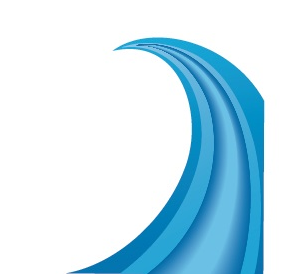 İZMİR-KEMALPAŞA, 2016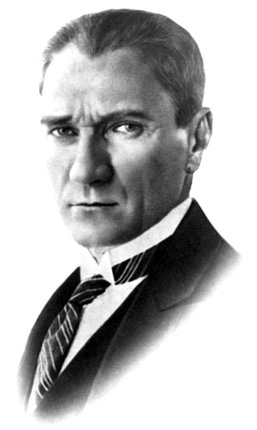 Vatanını En Çok Seven Görevini En İyi Yapandır.                                Mustafa Kemal ATATÜRK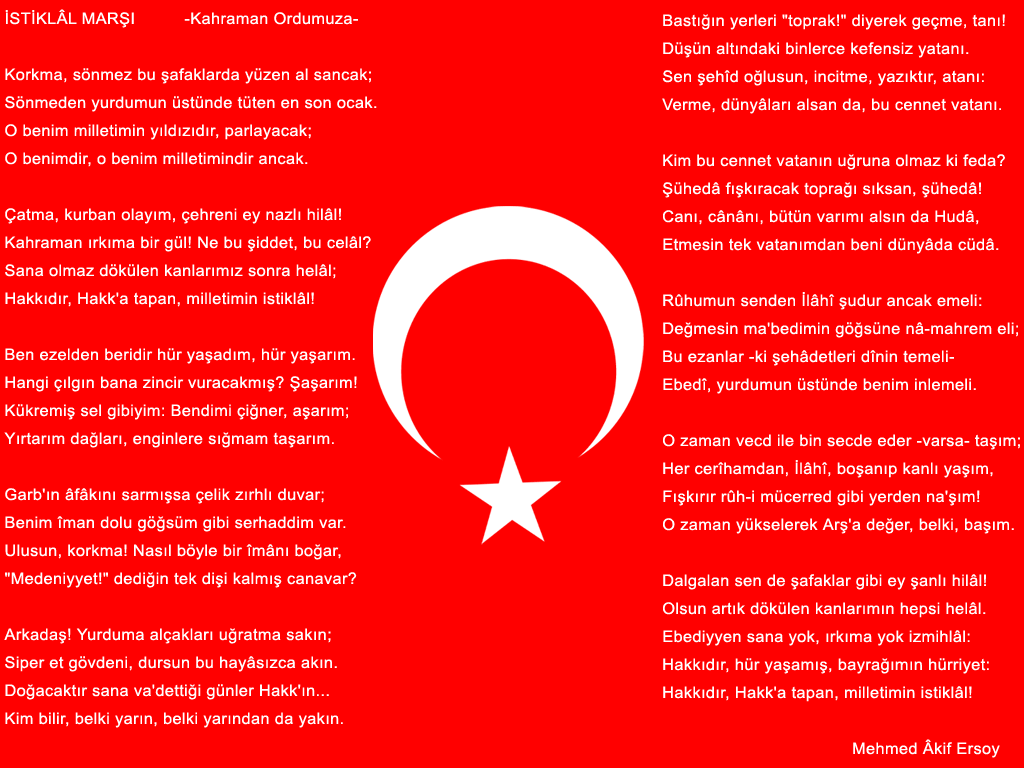 SUNUŞ	Dünya’da ve ülkemizde meydana gelen; toplumsal, siyasal, ekonomik ve teknolojik alanlardaki yeni gelişmeler tüm kurumlarla birlikte eğitim ve öğretim kurumlarını da sürekli etkilemekte ve değişimi zorunlu hale getirmektedir. Eğitim seviyesinin hızla yükselmesi, toplumlar arası iletişimin artması, iletişim ve bilgi teknolojisindeki hızlı gelişmeler; “değişmeyi” ortaya çıkaran ve önemli ölçüde etkileyen faktörlerdendir. Teknolojik yenilikleri yakalayabilme ihtiyacı insanları yeni arayışlara yöneltmiştir. Bireylerin, yaşanmakta olan değişimlere uyumları yanında, süreklilik arz eden ve gelecekte daha da farklılaşacak olan yeni değişmelere uyumları söz konusu olmaktadır.Eğitim yöneticilerinin bu süreçte değişim olgusunu doğru algılamaları gerekir. Bilimsel düşünceye sahip olanlar, bugünden hareket ederek geleceğe anlamaya, geleceğin şartlarını oluşturmaya ve uygulayıcılara sunmaya çalışanlardır. Günümüzde hızla değişen çevresel şartlar kurumlar için tehdit ve fırsatlar oluştururken fırsatları kullanarak tehditlerin ve zayıflıkların ortadan kaldırılması gerekmektedir.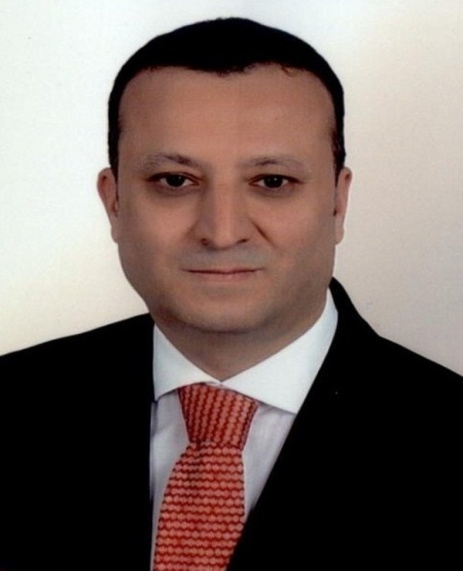 	Türkiye Büyük Millet Meclisi’nce kabul edilen 5018 sayılı Kamu Mali Yönetimi ve Kontrol Kanunu çerçevesinde bütün kurumların stratejik planlamalarını yapmaları zorunlu hale getirilmiştir. Stratejik planlama; mali disiplini sağlamak, kaynakların etkin kullanımını ve hesap verme sorumluluğunu geliştirme bakımından da önemlidir. Stratejik plan, geleceğe yönelik bakış açısı olup; kaliteli, disiplinli ve sistemli çalışmayı sağlar.	Planın başarıyla uygulanması için tüm birim amirleri ve çalışanlarca kavranıp benimsenmesi, İlçe Milli Eğitim Müdürlüğü’nün planlı çalışmalardan arzu edilen azami faydayı elde etmesini sağlayacaktır.	Stratejik Planın hazırlanmasında emeği geçenleri kutlar, başarılarının devamını dilerim.Kamuran TAŞBİLEKKemalpaşa KaymakamıÜST YÖNETİCİ SUNUŞU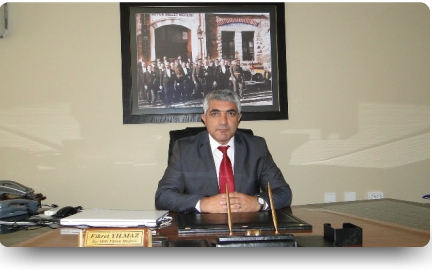 Toplumsal değişim ve dönüşümün lokomotifi eğitimdir. Toplumlar; eğitimin önemini kavrama ve bu önemin gereğini çağın anlayışını algılayan, geleceğe ışık tutan bir anlayışla bilimsel yöntemleri kullanarak yerine getiren fertlerden oluşma oranına göre gelecekteki yerlerini alacaklardır.5018 Sayılı Kanun ile stratejik planlama, mali saydamlık, hesap verilebilirlik, katılımcılık vb birçok önemli kavram gündeme gelmiştir. Planlama, stratejik bir anlayış ve düşünceyle yapılmalıdır.Müdürlüğümüz ve müdürlüğümüze bağlı tüm okul ve kurumlar tarafından hazırlanacak olan stratejik planların; önümüzdeki yıllar için çok önemli bir rehber olacağını, kişiye göre yönetim anlayışından uzaklaşarak, kuruma göre yönetim anlayışının yerleşmesine katkı sağlayacağına inanıyorum. Amaçlarımıza ulaşmak için yapacağımız çalışmalarda samimi gayretlerimizden önce, ayrıntılı, özenli, kademe ve basamakları iyi hazırlanmış bir planlamanın şart olduğunun bilincindeyiz. Stratejik planın hazırlanması, önümüzdeki dört yılda gerçekleştireceğimiz çalışmalar için bize yön göstermesi açısından büyük önem taşımaktadır.Kurumumuzun amaçlarını ve önceliklerini belirleyen, mevcut kaynaklarımız ile bunlara ulaşılabilmesini sağlayan sistematik bir sürecin içine girmiş bulunmaktayız. Bu süreçte değişen çevremizde nelerle karşılaşabileceğimizi fırsat ve tehditlerin neler olabileceğini analitik olarak bilimsel metot kullanarak öngörmeye çalışmaktayız.Çalışmalarımızda yer alarak değerli birikimleriyle bize destek olan tüm şube müdürlerimiz, okul yöneticilerimiz ve ilgili birimlerimize; özverili çalışmaları için İlçe Stratejik Planlama Üst Kurulu’na, İlçe Stratejik Planlama Ekibi’ne ve süreçte yer alan herkese teşekkürlerimi sunar, bundan sonraki aşamalarda da tüm paydaşlarımızın çalışmalarımıza katılımlarının artarak devam etmesini temenni ederim.Fikret YILMAZİlçe Millî Eğitim MüdürüİÇİNDEKİLERSUNUŞ	iÜST YÖNETİCİ SUNUŞU	iiiBÖLÜM IGENEL BİLGİLER	11.1. Yetki, Görev ve Sorumluluklar	1.2. Teşkilat Yapısı	1.3. Fiziksel Kaynaklar	1.4. İnsan Kaynakları	BÖLÜM IIPERFORMANS BİLGİLERİ	2.1. Amaç ve Hedefler	2.1.1. Milli Eğitim Müdürlüğünün Vizyonu	2.1.2. Milli Eğitim Müdürlüğünün Misyonu	2.1.3. 2015-2019 Stratejik Planında Yer Alan Amaçlar ve Hedefler	2.2. Performans Hedef Göstergeleri ile Faaliyetler 	2.2.1. Milli Eğitim Müdürlüğü 2015 Yılı Performans Hedefleri	BÖLÜM IIIİLÇE MİLLİ EĞİTİM MÜDÜRLÜĞÜ 2016 MALİ YILI PERFORMANS HEDEFLERİ VEGÖSTERGELERİ İLE FAALİYETLERİN TABLOSU	3.1. Performans Hedefleri, Göstergeleri ve Faaliyet Tabloları	3.2. İdare Performans Tablosu	3.3. Toplam Kaynak İhtiyacı	3.4. Sorumlu Harcama Birimleri	1.1. GÖREV, YETKİ VE SORUMLULUKLARİlçe Milli Eğitim Müdürlüğümüzün görev, yetki ve sorumlulukları 14/6/1973 tarihli ve 1739 sayılı Millî Eğitim Temel Kanunu ve 25/8/2011 tarihli ve 652 sayılı Millî Eğitim Bakanlığının Teşkilât ve Görevleri Hakkında Kanun Hükmünde Kararname hükümlerine dayanılarak hazırlanmış olan ve 18.11.2012 Tarih ve 28471 sayılı Resmi Gazetede yayımlanarak yürürlüğe giren Milli Eğitim Bakanlığı İl ve İlçe Milli Eğitim Müdürlükleri Yönetmeliği kapsamında düzenlenmiştir. Buna göre; İlçe Milli Eğitim Müdürlüğümüzün görev, yetki ve sorumluluklarını “Hizmet Birimleri”, “Eğitim Öğretim Hizmetleri ile İlgili Ortak Görevler” ve “Milli Eğitim Müdürlüğünün Şube Birimleri” olmak üzere üç ana bölümden oluşmaktadır.1. Hizmet BirimleriKemalpaşa İlçe Milli Eğitim Müdürlüğü temel eğitim hizmetleri, ortaöğretim hizmetleri, mesleki ve teknik eğitim hizmetleri, din öğretimi hizmetleri, özel eğitim ve rehberlik hizmetleri, hayat boyu öğrenme hizmetleri, özel öğretim kurumları hizmetleri, bilgi işlem ve eğitim teknolojileri hizmetleri, strateji geliştirme hizmetleri, hukuk hizmetleri, insan kaynakları yönetimi hizmetleri, destek hizmetleri,ölçme değerlendirme ve sınav hizmetleri, inşaat ve emlak hizmetleri ve doğrudan il millî eğitim müdürüne bağlı olan il eğitim denetmenleri başkanlığı eliyle millî eğitim hizmetlerini yürütür. 2. Eğitim Öğretim Hizmetleri ile İlgili Ortak Görevler Milli Eğitim Bakanlığı İl ve İlçe Milli Eğitim Müdürlükleri Yönetmeliğinin 9. maddesinde temel eğitim, ortaöğretim, mesleki ve teknik eğitim, din öğretimi, özel eğitim ve rehberlik ile hayat boyu öğrenmeye yönelik ortak hizmetler aşağıda belirtilmiştir. a) Eğitimi geliştirmeye yönelik görevler: Eğitim öğretim programlarının uygulanmasını sağlamak, uygulama rehberleri hazırlamak, Ders kitapları, öğretim materyalleri ve eğitim araç-gereçlerine ilişkin işlemleri yürütmek, etkin kullanımlarını sağlamak, Eğitimde fırsat eşitliğini sağlamak, Eğitime erişimi teşvik edecek ve artıracak çalışmalar yapmak, Eğitim hizmetlerinin yürütülmesinde verimliliği sağlamak,Eğitim kurumları ve öğrencilere yönelik araştırma geliştirme ve saha çalışmaları yapmak, Eğitim moral ortamını, okul ve kurum kültürünü ve öğrenme süreçlerini geliştirmek, Eğitime ilişkin projeler geliştirmek, uygulamak ve sonuçlarından yararlanmak, Ulusal ve uluslararası araştırma ve projeleri takip etmek, sonuçlarından yararlanmak, Kamu ve özel sektör eğitim paydaşlarıyla işbirliği içinde gerekli iş ve işlemleri yürütmek, Eğitim hizmetlerinin geliştirilmesi amacıyla Bakanlığa tekliflerde bulunmak, Etkili ve öğrenci merkezli eğitimi geliştirmek ve iyi uygulamaları teşvik etmek. b) Eğitim kurumlarına yönelik görevler: Eğitim ortamlarının fiziki imkânlarını geliştirmek, Resmi eğitim kurumlarının açılması, kapatılması ve dönüştürülmesi işlemlerini yürütmek, Öğrencilere barınma hizmeti sunulan eğitim kurumlarında bu hizmeti yürütmek, Eğitim kurumları arasında işbirliğini sağlamak, Eğitim kurumlarının idari kapasite ve yönetim kalitesinin geliştirilmesini sağlamak, Eğitim kurumlarının hizmet, verimlilik ve donatım standartlarını uygulamak, yerel ihtiyaçlara göre belirlenen çerçevede standartlar geliştirmek ve uygulamak, Eğitim kurumlarındaki iyi uygulama örneklerini teşvik etmek, yaygınlaşmasını sağlamak, Eğitim kurumları arasındaki kalite ve sayısal farklılıkları giderecek tedbirler almak, Kutlama veya anma gün ve haftalarının programlarını hazırlamak, uygulatmak, Öğrenci velileri ve diğer tarafların eğitime desteklerini sağlayıcı faaliyetler yapmak. c) Öğrencilere yönelik görevler: Rehberlik ve yöneltme/yönlendirme çalışmalarını planlamak, yürütülmesini sağlamak, Öğrencilerin eğitim kurumlarına aidiyet duygusunu geliştirmeye yönelik çalışmalar yapmak, yaptırmak ve sonuçlarını raporlaştırmak, Öğrencilerin kayıt-kabul, nakil, kontenjan, ödül, disiplin ve başarı değerlendirme iş ve işlemlerinin yürütülmesini sağlamak, Öğrencilerin yatılılık ve burslulukla ilgili işlemlerini yürütmek, Öğrencilerin ulusal ve uluslararası sosyal, kültürel, sportif ve izcilik etkinliklerine ilişkin iş ve işlemlerini yürütmek, Öğrencilerin okul başarısını artıracak çalışmalar yapmak, yaptırmak, Öğrencilerin eğitim sistemi dışında bırakılmamasını sağlayacak tedbirleri almak, Yurtdışında eğitim alan öğrencilerle ilgili iş ve işlemleri yürütmek, Öğrencilerin okul dışı etkinliklerine ilişkin çalışmalar yapmak, yaptırmak, Sporcu öğrencilere yönelik hizmetleri planlamak, yürütülmesini sağlamak. ç) İzleme ve değerlendirmeye yönelik görevler: Eğitim kurumu yöneticilerinin performanslarını izlemek ve değerlendirmek, Eğitim öğretim programlarının uygulanmasını izlemek ve değerlendirmek, Öğretim materyallerinin kullanımını izlemek ve değerlendirmek, Öğretmen yeterliliklerini izlemek ve değerlendirmek. 3. İlçe Milli Eğitim Müdürlüğünün Şube BirimleriMilli Eğitim Bakanlığı İl ve İlçe Milli Eğitim Müdürlükleri Yönetmeliğine göre Milli Eğitim Müdürlüğümüzce tespit edilen görevlerin yerine getirilmesini sağlamak amacıyla ilçe milli eğitim müdürlüğümüzde bulunması gereken şubeler şunlardır;Temel Eğitim Şube Müdürlüğü Ortaöğretim Şube Müdürlüğü Mesleki Ve Teknik Eğitim Şube Müdürlüğü Din Öğretimi Şube Müdürlüğü Özel Eğitim ve Rehberlik Şube Müdürlüğü Hayat Boyu Öğrenme Şube Müdürlüğü Özel Öğretim Kurumları Şube Müdürlüğü Bilgi İşlem ve Eğitim Teknolojileri Şube Müdürlüğü Strateji Geliştirme Şube Müdürlüğü Hukuk Şube Müdürlüğü İnsan Kaynakları Şube Müdürlüğü Destek Şube Müdürlüğü Ölçme Değerlendirme Ve Sınav Hizmetleriİnşaat Emlak Şube Müdürlüğü Özel Büro İş Sağlığı ve Güvenliği Birimi1.2. TEŞKİLAT YAPISIİlçe Milli Eğitim Müdürlüğünün organizasyon şemasına ve organizasyon yapısının etkinliğine ilişkin değerlendirmelere yer verilir.İlçe Milli Eğitim Müdürlüğü Teşkilat yapısını, Milli Eğitim Müdürlüğü Başkanlığında, Özel Kalem, Şube Müdürleri, bağlı hizmet birimlerimizden oluşturmaktadır.Bağlı Hizmet Birimlerimiz aşağıdaki gibidir:Temel Eğitim Hizmetleri Ortaöğretim Hizmetleri Mesleki ve Teknik Eğitim Hizmetleri Din Öğretimi Hizmetleri Özel Eğitim ve Rehberlik Hizmetleri Hayat Boyu Öğrenme Hizmetleri Özel Öğretim Kurumları Hizmetleri Bilgi İşlem ve Eğitim Teknolojileri Hizmetleri Strateji Geliştirme HizmetleriHukuk Hizmetleriİnsan Kaynakları HizmetleriDestek HizmetleriÖlçme Değerlendirme Ve Sınav Hizmetleriİnşaat ve Emlak HizmetleriÖzel Büro1.3. FİZİKSEL KAYNAKLARMilli Eğitim Müdürlüğümüz, sunmuş olduğu hizmetlerin yararlanıcılara daha hızlı ve etkili şekilde ulaştırılmasını sağlayacak nitelikte güncel teknolojik araçları kullanmaktadır. Bu kapsamda Doküman Yönetim Sistemi(DYS) ve Kurum net ile resmi yazışma iş ve işlemleri gerçekleştirilmektedir. Yine MEBBİS ve e-okul sistemi üzerinden kurumsal ve bireysel iş ve işlemlerin büyük bölümü gerçekleştirilmektedir.1.3.1. Sosyal Tesisler1.3.2. Araç Durumu1.3.2. Teknolojik Durum1.3.3. Bilgi ve Teknolojik Kaynaklarİlçe Milli Eğitim Müdürlüğü olarak, Milli Eğitim Bakanlığının sunduğu hizmetlerden hızlı ve güvenli bir şekilde yararlanabilmek için Bakanlığımızın geliştirdiği yazılımları kullanılmakta ve yeni projelerini izlemekteyiz. Bakanlığımız da Bilgi işlem teknolojileri vasıtasıyla eğitim ve öğretimin geliştirilmesi için aşağıdaki projeler yürütülmektedir;1) Eğitimde FATİH Projesi2) Açıköğretim Okulu Uygulamaları3) MEB e-Personel Projesi4) e-Hizmet İçi Eğitim5) Motorlu Taşıt Sürücü Adayları Sınavı Elektronik Takip Projesi6) Yatırım İhtiyaçlarının Elektronik Ortamda Belirlenmesi ve İzlenmesi Projesi7) Eğitimde İş birliği Programı (Eğitim Karar Destek Sistemi)8) e-Okul Projesi9) MEB İstatistik Alt Yapısını Güçlendirilmesi Projesi10) Millî Eğitim Bakanlığı Bilişim Sistemleri (MEBBİS) Uygulaması11) Doküman Yönetim Sistemi Projesi12) MEB Bütçesinin Kontrolü ve Bütçeye Dayalı Okul Performansının İzlenmesi     Projesi (e-performans Bütçe)13) Mesleki ve Teknik Ortaöğretim Kurumları Mezunlarının İzlenmesi Projesi14) Performans Yönetim Sistemi Projesi15) TEFBİS Projesi (Türkiye’de Eğitimin Finansmanı ve Eğitim Harcamaları Bilgi Yönetim Sistemi)16) TSE 27001 Sertifikasının yenilenmesi projesi17) E-teftiş modülü18) MEB Merkez ve Taşra internet siteleri projesi19) REBUS ( Resmi Burslu Öğrenci Sistemi )20) Okul Sütü21) E-Anket22) İş makineleri23) DİKDS ( Avuç içi, parmak izi )24) E-yaygın projesi25) Hukuk26) Okul internet siteleri27) Eğitim Bilişim Ağı (EBA)28) ITEC Projesi - 229) e-Twinning30) Scientix1.4. İnsan KaynaklarıTablo 1: 2015 Yılı İtibari ile Kurumdaki Mevcut Yönetici SayılarıTablo 2: İlçe Millî Eğitim Müdürlüğü Kadrolarının Dolu / Boş DağılımıTablo 3: İlçe Millî Eğitim Müdürlüğü Okul/Kurum / Öğretmen/ Öğrenci / Derslik Durumu (2014-2015)	Tablo 4 : 2015 yılı Sonu İtibari ile İl MEM Çalışana Esas KadroMillî Eğitim Müdürlüğü ve bağlı bölümlerinde Ocak 2015 tarihi itibarıyla 1123’ü eğitim ve öğretim hizmetleri sınıfında olmak üzere toplam 1180 personel ile çalışmalarını sürdürmektedir.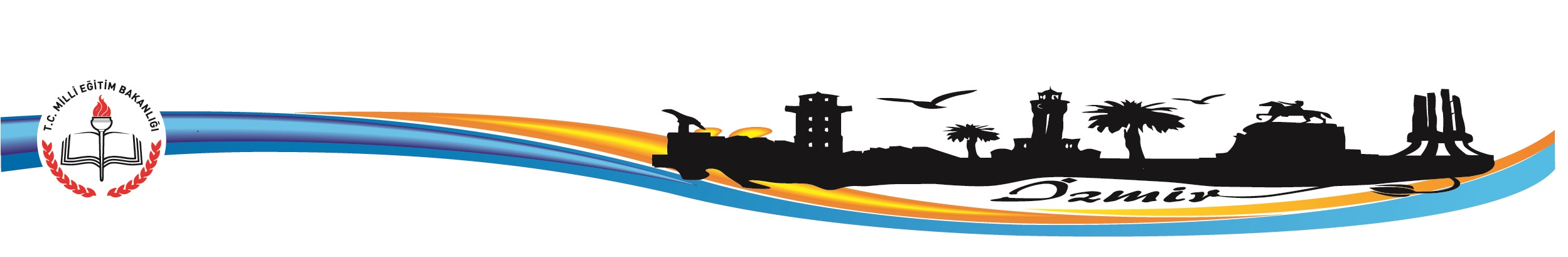 2.1. Amaç Ve Hedefler2.1.1. İlçe Milli Eğitim Müdürlüğünün VizyonuEksiksiz eğitim ve sınırsız hizmet veren bir kurum olmak.2.1.2. Milli Eğitim Müdürlüğünün MisyonuTürk Milli Eğitiminin amaç ve ilkeleri doğrultusunda, bireysel ve toplumsal sorunları tanıyan ve bu sorunlara çözüm yolları arama alışkanlığı kazanmış BİREYLER YETİŞTİRMEK İÇİN eğitim hizmetinden yararlanan kitlenin beklentilerini karşılayan ve onları geleceğe hazırlayan, kaliteli eğitimi ve hizmeti sunmak.2.1.3. 2015-2019 Stratejik Planında Yer Alan Amaçlar Ekonomik, sosyal, kültürel ve demografik farklılıkların yarattığı dezavantajlardan etkilenmeksizin her bireyin hakkı olan eğitime eşit ve adil şartlar altında ulaşabilmesini ve bu eğitimi tamamlayabilmesini sağlamak.Her kademedeki bireye ulusal ve uluslararası ölçütlerde bilgi, beceri, tutum ve davranışın kazandırılması ile girişimci yenilikçi, yaratıcı, dil becerileri yüksek, iletişime ve öğrenmeye açık, özgüven ve sorumluluk sahibi sağlıklı ve mutlu bireylerin yetişmesini sağlamak.Kurumun beşeri, fiziki, mali, yönetimsel ve enformasyon alanındaki dinamiklerini tanımlamak, geliştirmek ve kullanımını artırarak tüm paydaşların bu süreçlere eşit, kolay ulaşımını ve kullanımını sağlayarak kurum yapısını çağın gereklerine uygun olarak geliştirmek. 2.1.4. 2015-2019 Stratejik Planında Yer Alan Stratejik HedeflerStratejik Amaç 1. Stratejik Hedef 1.1. Eğitim öğretimin her tür ve kademesine katılımı artırmak, devamsızlık ve okul terklerini azaltmaktır.Stratejik Amaç 2. Stratejik Hedef 2.1. Öğrencilerin öğrenci başarısı ve öğrenme kazanımları, gelişmelerine yönelik faaliyetlere katılım oranını artırmakStratejik Amaç 2. Stratejik Hedef 2.2. Eğitim öğretimin kalitesini yükselmek için, eğitim-öğretim ile istihdam ilişkisini geliştirerek plan dönemi sonuna kadar gerekli çalışmaları yürütmek.Stratejik Amaç 2. Stratejik Hedef 2.3. Eğitimde yenilikçi yaklaşımlar kullanılarak öğrencilerin yabancı dil yeterliliğini ve uluslararası öğrenci ve öğretmen hareketliliğini artırmak.Stratejik Amaç 3. Stratejik Hedef 3.1. İlçemizin ihtiyaçları, arz tahminlerine ve iş analizlerine dayalı olarak yapılacak planlamalar dahilinde, görev tanımlarına uygun biçimde istihdam edilmiş personelin, yeterliklerinin ve performansının geliştirildiği, kariyer yönetimi sisteminin uygulandığı işlevsel bir insan kaynakları yönetimi yapısını oluşturmak.Stratejik Amaç 3. Stratejik Hedef 3.2. Plan dönemi sonuna kadar mali imkânlar ölçüsünde, finansal kaynakların etkin dağıtımını yaparak tüm eğitim kurumlarının alt yapı ve donatım ihtiyacını karşılamakStratejik Amaç 3. Stratejik Hedef 3.3. AB normları, uluslararası standartlar ve ulusal vizyon ile ilimiz vizyonuna uygun olarak, bürokrasinin azaltıldığı kurumsal rehberlikle desteklenen, çoğulcu, katılımcı, şeffaf ve hesap verilebilir, performans yönetim ve organizasyonunu plan dönemi sonuna kadar etkin ve verimli hale getirmek.Stratejik Amaç 3. Stratejik Hedef 3.4. Bilgi işlem teknolojilerinin gelişmelere uygun; elektronik (web tabanlı hizmetler) ortamlarının etkinliğini artırarak ve verilerin elektronik ortamda toplanması, analizi, güvenli bir şekilde iletimi ve paylaşılmasını sağlamak suretiyle enformasyon teknolojilerinin kullanımını artırmak.3.1. PERFORMANS HEDEFLERİ, GÖSTERGELERİ VE FAALİYET TABLOLARIPERFORMANS HEDEFİ TABLOSU3.2. KEMALPAŞA İLÇE MİLLİ EĞİTİM MÜDÜRLÜĞÜ PERFORMANS TABLOSU3.3. TOPLAM KAYNAK İHTİYACI TABLOSUFiziksel KaynaklarFiziksel KaynaklarFiziksel KaynaklarSıra No Sosyal TesislerSayı1. Müdürlüğümüz lojman sayısı  16Araç Durumu 2015Araç Durumu 2015Araç Durumu 2015Sıra No Aracın CinsiSayı1. Minibüs ve Otobüs02. Otomobil13. Kamyon ve Kamyonet0TOPLAMTOPLAMTeknolojik Araç-Gereç Durum 2015Teknolojik Araç-Gereç Durum 2015Teknolojik Araç-Gereç Durum 2015Sıra No Araç-Gereç CinsiSayı1. ADSL Bağlantısı12. Bilgisayar ( Masa Üstü )303. Yazıcı114.Tarayıcı65.Projeksiyon06.Fotokopi Makinası112015 Yılı İtibari ile Kurumdaki Mevcut Yönetici Sayıları2015 Yılı İtibari ile Kurumdaki Mevcut Yönetici Sayıları2015 Yılı İtibari ile Kurumdaki Mevcut Yönetici Sayıları2015 Yılı İtibari ile Kurumdaki Mevcut Yönetici Sayıları2015 Yılı İtibari ile Kurumdaki Mevcut Yönetici Sayıları2015 Yılı İtibari ile Kurumdaki Mevcut Yönetici Sayıları2015 Yılı İtibari ile Kurumdaki Mevcut Yönetici SayılarıSıra GöreviNormMevcutErkekKadınToplam1İlçe Milli Eğitim Müdürü111012Şube Müdürü333033Şef972574Memur932135V.H.K.İ.1614122146Yardımcı Personel342319423SINIFITOPLAM SERBEST KADRODOLU KADROBOŞ KADROAvukatlık Hizmetleri Sınıfı ---Öğretmen1215112392Eğitim / Öğretim ---Genel İdare Hizmetleri 452916Sağlık Hizmetleri Sınıfı ---Teknik Hizmetler Sınıfı 211Yardımcı Hizmetler Sınıfı402713TOPLAM 13021180122Eğitim KademesiOkul SayısıÖğrenci SayısıÖğretmen SayısıDerslik SayısıTemel Eğitim Toplamı604874727732Okul Öncesi23155010İlkokul342034403372Ortaokul231399256332İmam Hatip Ortaokulları13942518Ortaöğretim Toplamı105155396216Genel Lise52413170113Mesleki ve Teknik Eğitim4203118178Din Öğretimi17114525İLİİLÇESİSINIFIKADRO UNVANIToplamEksikFazlaİLİİLÇESİSINIFIKADRO UNVANIToplamEksikFazlaİZMİRKEMALPAŞAGİHİlçe Milli Eğitim Müdürü1--İZMİRKEMALPAŞAGİHŞube Müdürü3--İZMİRKEMALPAŞAGİHŞef72-İZMİRKEMALPAŞAGİHMemur53-İZMİRKEMALPAŞAGİHVeri Hazırlama ve Kontrol İşletmeni146-İZMİRKEMALPAŞAGİHŞoför21-İZMİRKEMALPAŞAYHSHizmetli2713-İZMİRKEMALPAŞAYHSAşçıİZMİRKEMALPAŞAYHSKaloriferci1--GENEL  TOPLAMGENEL  TOPLAMGENEL  TOPLAMGENEL  TOPLAM60250STRATEJİK PLAN 2016-2017 EĞİTİM ÖĞRETİM YILI EYLEM PLANISTRATEJİK PLAN 2016-2017 EĞİTİM ÖĞRETİM YILI EYLEM PLANISTRATEJİK PLAN 2016-2017 EĞİTİM ÖĞRETİM YILI EYLEM PLANISTRATEJİK PLAN 2016-2017 EĞİTİM ÖĞRETİM YILI EYLEM PLANISTRATEJİK PLAN 2016-2017 EĞİTİM ÖĞRETİM YILI EYLEM PLANISTRATEJİK PLAN 2016-2017 EĞİTİM ÖĞRETİM YILI EYLEM PLANISTRATEJİK PLAN 2016-2017 EĞİTİM ÖĞRETİM YILI EYLEM PLANISTRATEJİK PLAN 2016-2017 EĞİTİM ÖĞRETİM YILI EYLEM PLANISTRATEJİK PLAN 2016-2017 EĞİTİM ÖĞRETİM YILI EYLEM PLANISTRATEJİK PLAN 2016-2017 EĞİTİM ÖĞRETİM YILI EYLEM PLANISTRATEJİK PLAN 2016-2017 EĞİTİM ÖĞRETİM YILI EYLEM PLANISTRATEJİK PLAN 2016-2017 EĞİTİM ÖĞRETİM YILI EYLEM PLANISTRATEJİK PLAN 2016-2017 EĞİTİM ÖĞRETİM YILI EYLEM PLANISTRATEJİK PLAN 2016-2017 EĞİTİM ÖĞRETİM YILI EYLEM PLANISTRATEJİK PLAN 2016-2017 EĞİTİM ÖĞRETİM YILI EYLEM PLANISTRATEJİK PLAN 2016-2017 EĞİTİM ÖĞRETİM YILI EYLEM PLANITEMA 1TEMA 1TEMA 1TEMA 1TEMA 1TEMA 1Eğitime ve Öğretime Erişim: Her bireyin hakkı olan eğitime ekonomik, sosyal, kültürel ve demografik farklılık ve dezavantajlarından etkilenmeksizin eşit ve adil şartlar altında ulaşabilmesi ve bu eğitimi tamamlayabilmesidir.Eğitime ve Öğretime Erişim: Her bireyin hakkı olan eğitime ekonomik, sosyal, kültürel ve demografik farklılık ve dezavantajlarından etkilenmeksizin eşit ve adil şartlar altında ulaşabilmesi ve bu eğitimi tamamlayabilmesidir.Eğitime ve Öğretime Erişim: Her bireyin hakkı olan eğitime ekonomik, sosyal, kültürel ve demografik farklılık ve dezavantajlarından etkilenmeksizin eşit ve adil şartlar altında ulaşabilmesi ve bu eğitimi tamamlayabilmesidir.Eğitime ve Öğretime Erişim: Her bireyin hakkı olan eğitime ekonomik, sosyal, kültürel ve demografik farklılık ve dezavantajlarından etkilenmeksizin eşit ve adil şartlar altında ulaşabilmesi ve bu eğitimi tamamlayabilmesidir.Eğitime ve Öğretime Erişim: Her bireyin hakkı olan eğitime ekonomik, sosyal, kültürel ve demografik farklılık ve dezavantajlarından etkilenmeksizin eşit ve adil şartlar altında ulaşabilmesi ve bu eğitimi tamamlayabilmesidir.Eğitime ve Öğretime Erişim: Her bireyin hakkı olan eğitime ekonomik, sosyal, kültürel ve demografik farklılık ve dezavantajlarından etkilenmeksizin eşit ve adil şartlar altında ulaşabilmesi ve bu eğitimi tamamlayabilmesidir.Eğitime ve Öğretime Erişim: Her bireyin hakkı olan eğitime ekonomik, sosyal, kültürel ve demografik farklılık ve dezavantajlarından etkilenmeksizin eşit ve adil şartlar altında ulaşabilmesi ve bu eğitimi tamamlayabilmesidir.Eğitime ve Öğretime Erişim: Her bireyin hakkı olan eğitime ekonomik, sosyal, kültürel ve demografik farklılık ve dezavantajlarından etkilenmeksizin eşit ve adil şartlar altında ulaşabilmesi ve bu eğitimi tamamlayabilmesidir.Eğitime ve Öğretime Erişim: Her bireyin hakkı olan eğitime ekonomik, sosyal, kültürel ve demografik farklılık ve dezavantajlarından etkilenmeksizin eşit ve adil şartlar altında ulaşabilmesi ve bu eğitimi tamamlayabilmesidir.Eğitime ve Öğretime Erişim: Her bireyin hakkı olan eğitime ekonomik, sosyal, kültürel ve demografik farklılık ve dezavantajlarından etkilenmeksizin eşit ve adil şartlar altında ulaşabilmesi ve bu eğitimi tamamlayabilmesidir.Stratejik Amaç 1Stratejik Amaç 1Stratejik Amaç 1Stratejik Amaç 1Stratejik Amaç 1Stratejik Amaç 1Ekonomik, sosyal, kültürel ve demografik farklılıkların yarattığı dezavantajlardan etkilenmeksizin her bireyin hakkı olan eğitime eşit ve adil şartlar altında ulaşabilmesini ve bu eğitimi tamamlayabilmesini sağlamak.Ekonomik, sosyal, kültürel ve demografik farklılıkların yarattığı dezavantajlardan etkilenmeksizin her bireyin hakkı olan eğitime eşit ve adil şartlar altında ulaşabilmesini ve bu eğitimi tamamlayabilmesini sağlamak.Ekonomik, sosyal, kültürel ve demografik farklılıkların yarattığı dezavantajlardan etkilenmeksizin her bireyin hakkı olan eğitime eşit ve adil şartlar altında ulaşabilmesini ve bu eğitimi tamamlayabilmesini sağlamak.Ekonomik, sosyal, kültürel ve demografik farklılıkların yarattığı dezavantajlardan etkilenmeksizin her bireyin hakkı olan eğitime eşit ve adil şartlar altında ulaşabilmesini ve bu eğitimi tamamlayabilmesini sağlamak.Ekonomik, sosyal, kültürel ve demografik farklılıkların yarattığı dezavantajlardan etkilenmeksizin her bireyin hakkı olan eğitime eşit ve adil şartlar altında ulaşabilmesini ve bu eğitimi tamamlayabilmesini sağlamak.Ekonomik, sosyal, kültürel ve demografik farklılıkların yarattığı dezavantajlardan etkilenmeksizin her bireyin hakkı olan eğitime eşit ve adil şartlar altında ulaşabilmesini ve bu eğitimi tamamlayabilmesini sağlamak.Ekonomik, sosyal, kültürel ve demografik farklılıkların yarattığı dezavantajlardan etkilenmeksizin her bireyin hakkı olan eğitime eşit ve adil şartlar altında ulaşabilmesini ve bu eğitimi tamamlayabilmesini sağlamak.Ekonomik, sosyal, kültürel ve demografik farklılıkların yarattığı dezavantajlardan etkilenmeksizin her bireyin hakkı olan eğitime eşit ve adil şartlar altında ulaşabilmesini ve bu eğitimi tamamlayabilmesini sağlamak.Ekonomik, sosyal, kültürel ve demografik farklılıkların yarattığı dezavantajlardan etkilenmeksizin her bireyin hakkı olan eğitime eşit ve adil şartlar altında ulaşabilmesini ve bu eğitimi tamamlayabilmesini sağlamak.Ekonomik, sosyal, kültürel ve demografik farklılıkların yarattığı dezavantajlardan etkilenmeksizin her bireyin hakkı olan eğitime eşit ve adil şartlar altında ulaşabilmesini ve bu eğitimi tamamlayabilmesini sağlamak.Stratejik Hedef 1.1Stratejik Hedef 1.1Stratejik Hedef 1.1Stratejik Hedef 1.1Stratejik Hedef 1.1Stratejik Hedef 1.1Plan dönemi sonuna kadar eğitim öğretimin her tür ve kademesine katılımı artırmak, devamsızlık ve okul terklerini azaltmaktır.Plan dönemi sonuna kadar eğitim öğretimin her tür ve kademesine katılımı artırmak, devamsızlık ve okul terklerini azaltmaktır.Plan dönemi sonuna kadar eğitim öğretimin her tür ve kademesine katılımı artırmak, devamsızlık ve okul terklerini azaltmaktır.Plan dönemi sonuna kadar eğitim öğretimin her tür ve kademesine katılımı artırmak, devamsızlık ve okul terklerini azaltmaktır.Plan dönemi sonuna kadar eğitim öğretimin her tür ve kademesine katılımı artırmak, devamsızlık ve okul terklerini azaltmaktır.Plan dönemi sonuna kadar eğitim öğretimin her tür ve kademesine katılımı artırmak, devamsızlık ve okul terklerini azaltmaktır.Plan dönemi sonuna kadar eğitim öğretimin her tür ve kademesine katılımı artırmak, devamsızlık ve okul terklerini azaltmaktır.Plan dönemi sonuna kadar eğitim öğretimin her tür ve kademesine katılımı artırmak, devamsızlık ve okul terklerini azaltmaktır.Plan dönemi sonuna kadar eğitim öğretimin her tür ve kademesine katılımı artırmak, devamsızlık ve okul terklerini azaltmaktır.Plan dönemi sonuna kadar eğitim öğretimin her tür ve kademesine katılımı artırmak, devamsızlık ve okul terklerini azaltmaktır.Hedefin Performans Göstergeleri ****Hedefin Performans Göstergeleri ****Hedefin Performans Göstergeleri ****Hedefin Performans Göstergeleri ****Hedefin Performans Göstergeleri ****Hedefin Performans Göstergeleri ****Hedefin Performans Göstergeleri ****2015- 2016 Mevcut Durum2015- 2016 Mevcut Durum2016-2017 Hedef2016-2017 Hedefİzleme Sonuçları***İzleme Sonuçları***İzleme Sonuçları***İzleme Sonuçları***Hedefin Performans Göstergeleri ****Hedefin Performans Göstergeleri ****Hedefin Performans Göstergeleri ****Hedefin Performans Göstergeleri ****Hedefin Performans Göstergeleri ****Hedefin Performans Göstergeleri ****Hedefin Performans Göstergeleri ****2015- 2016 Mevcut Durum2015- 2016 Mevcut Durum2016-2017 Hedef2016-2017 Hedef1.İzlemeGerçekleşme oranı (%)2.İzlemeGerçekleşme oranı (%)11.1.1. Okul öncesi eğitimde okullaşma oranı (%)1.1.1. Okul öncesi eğitimde okullaşma oranı (%)1.1.1. Okul öncesi eğitimde okullaşma oranı (%)1.1.1. Okul öncesi eğitimde okullaşma oranı (%)1.1.1. Okul öncesi eğitimde okullaşma oranı (%)1.1.1. Okul öncesi eğitimde okullaşma oranı (%)1.1.1. Okul öncesi eğitimde okullaşma oranı (%)3838383821.1.2. Zorunlu eğitime başlamadan önce en az bir yıl okul öncesi eğitim almış öğrenci oranı (%)1.1.2. Zorunlu eğitime başlamadan önce en az bir yıl okul öncesi eğitim almış öğrenci oranı (%)1.1.2. Zorunlu eğitime başlamadan önce en az bir yıl okul öncesi eğitim almış öğrenci oranı (%)1.1.2. Zorunlu eğitime başlamadan önce en az bir yıl okul öncesi eğitim almış öğrenci oranı (%)1.1.2. Zorunlu eğitime başlamadan önce en az bir yıl okul öncesi eğitim almış öğrenci oranı (%)1.1.2. Zorunlu eğitime başlamadan önce en az bir yıl okul öncesi eğitim almış öğrenci oranı (%)1.1.2. Zorunlu eğitime başlamadan önce en az bir yıl okul öncesi eğitim almış öğrenci oranı (%)99111131.1.3.Temel Eğitimde okullaşma oranı1.1.3.Temel Eğitimde okullaşma oranıİlkokulda net okullaşma oranı (%)İlkokulda net okullaşma oranı (%)İlkokulda net okullaşma oranı (%)İlkokulda net okullaşma oranı (%)İlkokulda net okullaşma oranı (%)9494959531.1.3.Temel Eğitimde okullaşma oranı1.1.3.Temel Eğitimde okullaşma oranıOrtaokulda net okullaşma oranıOrtaokulda net okullaşma oranıOrtaokulda net okullaşma oranıOrtaokulda net okullaşma oranıOrtaokulda net okullaşma oranı929293931.1.4. Temel Eğitimde net okullaşma oranı(%)1.1.4. Temel Eğitimde net okullaşma oranı(%)1.1.4. Temel Eğitimde net okullaşma oranı(%)1.1.4. Temel Eğitimde net okullaşma oranı(%)1.1.4. Temel Eğitimde net okullaşma oranı(%)1.1.4. Temel Eğitimde net okullaşma oranı(%)1.1.4. Temel Eğitimde net okullaşma oranı(%)939394941.1.5. Ortaöğretimde Net Okullaşma Oranı (%)1.1.5. Ortaöğretimde Net Okullaşma Oranı (%)1.1.5. Ortaöğretimde Net Okullaşma Oranı (%)1.1.5. Ortaöğretimde Net Okullaşma Oranı (%)1.1.5. Ortaöğretimde Net Okullaşma Oranı (%)1.1.5. Ortaöğretimde Net Okullaşma Oranı (%)1.1.5. Ortaöğretimde Net Okullaşma Oranı (%)878788881.1.6. Özel eğitimde net okullaşma oranı1.1.6. Özel eğitimde net okullaşma oranı1.1.6. Özel eğitimde net okullaşma oranı1.1.6. Özel eğitimde net okullaşma oranı1.1.6. Özel eğitimde net okullaşma oranı1.1.6. Özel eğitimde net okullaşma oranı1.1.6. Özel eğitimde net okullaşma oranı404040401.1.7. Açık öğretimde okullaşma oranı1.1.7. Açık öğretimde okullaşma oranıAçık öğretim ortaokulu öğrenci sayısıAçık öğretim ortaokulu öğrenci sayısıAçık öğretim ortaokulu öğrenci sayısıAçık öğretim ortaokulu öğrenci sayısıAçık öğretim ortaokulu öğrenci sayısı8128129549541.1.7. Açık öğretimde okullaşma oranı1.1.7. Açık öğretimde okullaşma oranıAçık öğretim lisesi öğrenci sayısıAçık öğretim lisesi öğrenci sayısıAçık öğretim lisesi öğrenci sayısıAçık öğretim lisesi öğrenci sayısıAçık öğretim lisesi öğrenci sayısı11351135123512351.1.7. Açık öğretimde okullaşma oranı1.1.7. Açık öğretimde okullaşma oranıMesleki açık öğretim lisesi öğrenci sayısıMesleki açık öğretim lisesi öğrenci sayısıMesleki açık öğretim lisesi öğrenci sayısıMesleki açık öğretim lisesi öğrenci sayısıMesleki açık öğretim lisesi öğrenci sayısı00001.1.8. Açık öğretimde okullaşma oranı(%)1.1.8. Açık öğretimde okullaşma oranı(%)1.1.8. Açık öğretimde okullaşma oranı(%)1.1.8. Açık öğretimde okullaşma oranı(%)1.1.8. Açık öğretimde okullaşma oranı(%)1.1.8. Açık öğretimde okullaşma oranı(%)1.1.8. Açık öğretimde okullaşma oranı(%)6060656541.1.9. Okul öncesinde özel öğretimin payı (%)1.1.9. Okul öncesinde özel öğretimin payı (%)1.1.9. Okul öncesinde özel öğretimin payı (%)1.1.9. Okul öncesinde özel öğretimin payı (%)1.1.9. Okul öncesinde özel öğretimin payı (%)1.1.9. Okul öncesinde özel öğretimin payı (%)1.1.9. Okul öncesinde özel öğretimin payı (%)505055551.1.10. İlkokulda özel öğretimin payı (%)1.1.10. İlkokulda özel öğretimin payı (%)1.1.10. İlkokulda özel öğretimin payı (%)1.1.10. İlkokulda özel öğretimin payı (%)1.1.10. İlkokulda özel öğretimin payı (%)1.1.10. İlkokulda özel öğretimin payı (%)1.1.10. İlkokulda özel öğretimin payı (%)101011111.1.11. Ortaokulda özel öğretimin payı (%)1.1.11. Ortaokulda özel öğretimin payı (%)1.1.11. Ortaokulda özel öğretimin payı (%)1.1.11. Ortaokulda özel öğretimin payı (%)1.1.11. Ortaokulda özel öğretimin payı (%)1.1.11. Ortaokulda özel öğretimin payı (%)1.1.11. Ortaokulda özel öğretimin payı (%)101011111.1.12. Ortaöğretimde özel öğretimin payı (%)1.1.12. Ortaöğretimde özel öğretimin payı (%)1.1.12. Ortaöğretimde özel öğretimin payı (%)1.1.12. Ortaöğretimde özel öğretimin payı (%)1.1.12. Ortaöğretimde özel öğretimin payı (%)1.1.12. Ortaöğretimde özel öğretimin payı (%)1.1.12. Ortaöğretimde özel öğretimin payı (%)151520201.1.13. Özel öğretimin payı (toplam) (%)1.1.13. Özel öğretimin payı (toplam) (%)1.1.13. Özel öğretimin payı (toplam) (%)1.1.13. Özel öğretimin payı (toplam) (%)1.1.13. Özel öğretimin payı (toplam) (%)1.1.13. Özel öğretimin payı (toplam) (%)1.1.13. Özel öğretimin payı (toplam) (%)212122221.1.14.Yükseköğretime devam eden öğrenci oranı (%)1.1.14.Yükseköğretime devam eden öğrenci oranı (%)1.1.14.Yükseköğretime devam eden öğrenci oranı (%)1.1.14.Yükseköğretime devam eden öğrenci oranı (%)1.1.14.Yükseköğretime devam eden öğrenci oranı (%)1.1.14.Yükseköğretime devam eden öğrenci oranı (%)1.1.14.Yükseköğretime devam eden öğrenci oranı (%)383840401.1.15. Hayat boyu öğrenmeye katılım birey sayısı1.1.15. Hayat boyu öğrenmeye katılım birey sayısı1.1.15. Hayat boyu öğrenmeye katılım birey sayısı1.1.15. Hayat boyu öğrenmeye katılım birey sayısı1.1.15. Hayat boyu öğrenmeye katılım birey sayısı1.1.15. Hayat boyu öğrenmeye katılım birey sayısı1.1.15. Hayat boyu öğrenmeye katılım birey sayısı7533753313278132781.1.16. Hayat boyu öğrenme kapsamındaki kursları tamamlama oranı (%)1.1.16. Hayat boyu öğrenme kapsamındaki kursları tamamlama oranı (%)1.1.16. Hayat boyu öğrenme kapsamındaki kursları tamamlama oranı (%)1.1.16. Hayat boyu öğrenme kapsamındaki kursları tamamlama oranı (%)1.1.16. Hayat boyu öğrenme kapsamındaki kursları tamamlama oranı (%)1.1.16. Hayat boyu öğrenme kapsamındaki kursları tamamlama oranı (%)1.1.16. Hayat boyu öğrenme kapsamındaki kursları tamamlama oranı (%)737399991.1.16. Temel Eğitim 1.1.16. Temel Eğitim İlkokulda devamsızlık oranı (10 gün ve üzeri)İlkokulda devamsızlık oranı (10 gün ve üzeri)İlkokulda devamsızlık oranı (10 gün ve üzeri)İlkokulda devamsızlık oranı (10 gün ve üzeri)İlkokulda devamsızlık oranı (10 gün ve üzeri)44551.1.16. Temel Eğitim 1.1.16. Temel Eğitim Ortaokulda devamsızlık oranı (10 gün ve üzeri)Ortaokulda devamsızlık oranı (10 gün ve üzeri)Ortaokulda devamsızlık oranı (10 gün ve üzeri)Ortaokulda devamsızlık oranı (10 gün ve üzeri)Ortaokulda devamsızlık oranı (10 gün ve üzeri)66661.1.17. İlköğretimi tamamlayan öğrenci sayısı1.1.17. İlköğretimi tamamlayan öğrenci sayısı1.1.17. İlköğretimi tamamlayan öğrenci sayısı1.1.17. İlköğretimi tamamlayan öğrenci sayısı1.1.17. İlköğretimi tamamlayan öğrenci sayısı1.1.17. İlköğretimi tamamlayan öğrenci sayısı1.1.17. İlköğretimi tamamlayan öğrenci sayısı119001190012049120491.1.18. Ortaöğretim1.1.18. OrtaöğretimOrtaöğretime devamOrtaöğretime devamOrtaöğretime devamOrtaöğretime devamOrtaöğretime devam46524652474347431.1.18. Ortaöğretim1.1.18. OrtaöğretimOrtaöğretimi terk öğrenci sayısıOrtaöğretimi terk öğrenci sayısıOrtaöğretimi terk öğrenci sayısıOrtaöğretimi terk öğrenci sayısıOrtaöğretimi terk öğrenci sayısı181825251.1.18. Ortaöğretim1.1.18. OrtaöğretimOrtaöğretimde sınıf tekrarı öğrenci sayısıOrtaöğretimde sınıf tekrarı öğrenci sayısıOrtaöğretimde sınıf tekrarı öğrenci sayısıOrtaöğretimde sınıf tekrarı öğrenci sayısıOrtaöğretimde sınıf tekrarı öğrenci sayısı17917918918951.1.21. Örgün ortaöğretimi tamamlama1.1.21. Örgün ortaöğretimi tamamlama1.1.21. Örgün ortaöğretimi tamamlama1.1.21. Örgün ortaöğretimi tamamlama1.1.21. Örgün ortaöğretimi tamamlama1.1.21. Örgün ortaöğretimi tamamlama1.1.21. Örgün ortaöğretimi tamamlama115011509699691.1.22. Açık öğretim1.1.22. Açık öğretimAçık öğretim ortaokulunu tamamlama oranı (%) Açık öğretim ortaokulunu tamamlama oranı (%) Açık öğretim ortaokulunu tamamlama oranı (%) Açık öğretim ortaokulunu tamamlama oranı (%) Açık öğretim ortaokulunu tamamlama oranı (%) 2,332,33331.1.22. Açık öğretim1.1.22. Açık öğretimAçık öğretim lisesini tamamlama(%)Açık öğretim lisesini tamamlama(%)Açık öğretim lisesini tamamlama(%)Açık öğretim lisesini tamamlama(%)Açık öğretim lisesini tamamlama(%)0,20,21,61,61.1.22. Açık öğretim1.1.22. Açık öğretimMesleki açık öğretim lisesini tamamlama (%)Mesleki açık öğretim lisesini tamamlama (%)Mesleki açık öğretim lisesini tamamlama (%)Mesleki açık öğretim lisesini tamamlama (%)Mesleki açık öğretim lisesini tamamlama (%)5005006006001.1.23. Açık öğretimi tamamlama1.1.23. Açık öğretimi tamamlama1.1.23. Açık öğretimi tamamlama1.1.23. Açık öğretimi tamamlama1.1.23. Açık öğretimi tamamlama1.1.23. Açık öğretimi tamamlama1.1.23. Açık öğretimi tamamlama2150215021202120FAALİYETLER**FAALİYETLER**Faaliyetin Performans GöstergeleriFaaliyetin Performans GöstergeleriFaaliyetin Mevcut DurumuFaaliyetinPerformans HedefiFaaliyetinPerformans HedefiFaaliyetin Başlama ve 
Bitiş TarihiFaaliyetin SorumlusuTahmini MaliyetTahmini MaliyetKullanılacak KaynaklarFaaliyetle İlgili 1. İzleme dönemiFaaliyetle İlgili 1. İzleme dönemiFaaliyetle İlgili 2. İzleme dönemiFaaliyetle İlgili 2. İzleme dönemiFAALİYETLER**FAALİYETLER**Faaliyetin Performans GöstergeleriFaaliyetin Performans GöstergeleriFaaliyetin Mevcut DurumuFaaliyetinPerformans HedefiFaaliyetinPerformans HedefiFaaliyetin Başlama ve 
Bitiş TarihiFaaliyetin SorumlusuTahmini MaliyetTahmini MaliyetKullanılacak KaynaklarFaaliyetle İlgili 1. İzleme dönemiFaaliyetle İlgili 1. İzleme dönemiFaaliyetle İlgili 2. İzleme dönemiFaaliyetle İlgili 2. İzleme dönemiFAALİYETLER**FAALİYETLER**Faaliyetin Performans GöstergeleriFaaliyetin Performans GöstergeleriFaaliyetin Mevcut DurumuFaaliyetinPerformans HedefiFaaliyetinPerformans HedefiFaaliyetin Başlama ve 
Bitiş TarihiFaaliyetin SorumlusuTahmini MaliyetTahmini MaliyetKullanılacak KaynaklarFaaliyetle İlgili 1. İzleme dönemiFaaliyetle İlgili 1. İzleme dönemiFaaliyetle İlgili 2. İzleme dönemiFaaliyetle İlgili 2. İzleme dönemi1. Hayırseverlerin, STK’ların, özel kurum ve kuruluşların desteği ile eğitime erişimi artıracak projeler çoğaltılacaktır. 1. Hayırseverlerin, STK’ların, özel kurum ve kuruluşların desteği ile eğitime erişimi artıracak projeler çoğaltılacaktır. Okul öncesi eğitimde okullaşma oranı (%)Okul öncesi eğitimde okullaşma oranı (%)383838Kasım 2015-Haziran 20162. Çeşitli (AB, kalkınma ajansları, hibe fonları vb.) fonlarından yararlanılarak eğitim kurumlarında alan/dal çeşitliliği artırılacak.2. Çeşitli (AB, kalkınma ajansları, hibe fonları vb.) fonlarından yararlanılarak eğitim kurumlarında alan/dal çeşitliliği artırılacak.1.1.2. Zorunlu eğitime başlamadan önce en az bir yıl okul öncesi eğitim almış öğrenci oranı (%)1.1.2. Zorunlu eğitime başlamadan önce en az bir yıl okul öncesi eğitim almış öğrenci oranı (%)91111Kasım 2015-Haziran 20163. Mesleki ve teknik eğitimin tercih edilirliğini artırıcı çalışmalar yapılacaktır.3. Mesleki ve teknik eğitimin tercih edilirliğini artırıcı çalışmalar yapılacaktır.İlkokulda net okullaşma oranı (%)İlkokulda net okullaşma oranı (%)949595Kasım 2015-Haziran 20163. Mesleki ve teknik eğitimin tercih edilirliğini artırıcı çalışmalar yapılacaktır.3. Mesleki ve teknik eğitimin tercih edilirliğini artırıcı çalışmalar yapılacaktır.Ortaokulda net okullaşma oranıOrtaokulda net okullaşma oranı929393Kasım 2015-Haziran 20164. Üstün zekâlı öğrencilere yönelik çalışmalar yapılacaktır.4. Üstün zekâlı öğrencilere yönelik çalışmalar yapılacaktır. 1.1.4. Temel Eğitimde net okullaşma oranı(%) 1.1.4. Temel Eğitimde net okullaşma oranı(%)939494Kasım 2015-Haziran 20165. Parçalanmış ailelerin çocukları için eğitime erişim amaçlı çalışmalar yapılacaktır.5. Parçalanmış ailelerin çocukları için eğitime erişim amaçlı çalışmalar yapılacaktır.1.1.5. Ortaöğretimde Net Okullaşma Oranı (%)1.1.5. Ortaöğretimde Net Okullaşma Oranı (%)878888Kasım 2015-Haziran 20166.  Yetişkinlerin eğitime erişim imkânlarından faydalanması için farkındalık oluşturma çalışmaları yapılacaktır.6.  Yetişkinlerin eğitime erişim imkânlarından faydalanması için farkındalık oluşturma çalışmaları yapılacaktır.1.1.6. Özel eğitimde net okullaşma oranı1.1.6. Özel eğitimde net okullaşma oranı404040Kasım 2015-Haziran 20167. Okullaşma oranlarının artırılması için yönetici ve öğretmenlere yönelik bilgilendirme çalışmaları yapılacaktır.7. Okullaşma oranlarının artırılması için yönetici ve öğretmenlere yönelik bilgilendirme çalışmaları yapılacaktır.Açık öğretim ortaokulu öğrenci sayısıAçık öğretim ortaokulu öğrenci sayısı812954954Kasım 2015-Haziran 20167. Okullaşma oranlarının artırılması için yönetici ve öğretmenlere yönelik bilgilendirme çalışmaları yapılacaktır.7. Okullaşma oranlarının artırılması için yönetici ve öğretmenlere yönelik bilgilendirme çalışmaları yapılacaktır.Açık öğretim lisesi öğrenci sayısıAçık öğretim lisesi öğrenci sayısı113512351235Kasım 2015-Haziran 20167. Okullaşma oranlarının artırılması için yönetici ve öğretmenlere yönelik bilgilendirme çalışmaları yapılacaktır.7. Okullaşma oranlarının artırılması için yönetici ve öğretmenlere yönelik bilgilendirme çalışmaları yapılacaktır.Mesleki açık öğretim lisesi öğrenci sayısıMesleki açık öğretim lisesi öğrenci sayısı000Kasım 2015-Haziran 20168. Devam ve erişim konusunda ilçe durum raporu hazırlanarak analiz edilecektir.8. Devam ve erişim konusunda ilçe durum raporu hazırlanarak analiz edilecektir.1.1.8. Açık öğretimde okullaşma oranı(%)1.1.8. Açık öğretimde okullaşma oranı(%)606565Kasım 2015-Haziran 20169. Örgün eğitim kapsamından çıkan öğrenciler için; Açık Öğretim Okullarının tanıtımına yönelik kampanyalar düzenlenerek, Açık Öğretim Ortaokulu, Açık Öğretim Lisesi ve Mesleki Açık Öğretim Lisesi kayıtlı aktif öğrenci sayısı ile Mesleki ve Teknik Eğitim Merkezi (METEM) aktif kursiyer sayısı arttırılacaktır.9. Örgün eğitim kapsamından çıkan öğrenciler için; Açık Öğretim Okullarının tanıtımına yönelik kampanyalar düzenlenerek, Açık Öğretim Ortaokulu, Açık Öğretim Lisesi ve Mesleki Açık Öğretim Lisesi kayıtlı aktif öğrenci sayısı ile Mesleki ve Teknik Eğitim Merkezi (METEM) aktif kursiyer sayısı arttırılacaktır.1.1.9. Okul öncesinde özel öğretimin payı (%)1.1.9. Okul öncesinde özel öğretimin payı (%)505555Kasım 2015-Haziran 201610. Müftülük, köy, mahalle muhtarları, okul aile birliği başkanları ile işbirliğine gidilerek okula devamın artırılmasına yönelik çalışmalar yapılacaktır.10. Müftülük, köy, mahalle muhtarları, okul aile birliği başkanları ile işbirliğine gidilerek okula devamın artırılmasına yönelik çalışmalar yapılacaktır.1.1.10. İlkokulda özel öğretimin payı (%)1.1.10. İlkokulda özel öğretimin payı (%)101111Kasım 2015-Haziran 201611. Sürekli devamsız öğrencilerin velilerinin ekonomik durumları incelenerek gerekli görülenler sosyal yardımlaşma ve dayanışma vakfına yönlendirilecektir.11. Sürekli devamsız öğrencilerin velilerinin ekonomik durumları incelenerek gerekli görülenler sosyal yardımlaşma ve dayanışma vakfına yönlendirilecektir.1.1.11. Ortaokulda özel öğretimin payı (%)1.1.11. Ortaokulda özel öğretimin payı (%)101111Kasım 2015-Haziran 201612. Engelli öğrencilerin okula devamsızlık sebeplerinin ortadan kaldırılması için çalışmalar yapılacaktır.12. Engelli öğrencilerin okula devamsızlık sebeplerinin ortadan kaldırılması için çalışmalar yapılacaktır.1.1.12. Ortaöğretimde özel öğretimin payı (%)1.1.12. Ortaöğretimde özel öğretimin payı (%)152020Kasım 2015-Haziran 201613. Ortaöğretime devamın önündeki toplumsal engellerin (erken evlenme, kız çocuklarının okula gönderilmemesi vb.) azaltılmasına yönelik projeler hazırlanacaktır.13. Ortaöğretime devamın önündeki toplumsal engellerin (erken evlenme, kız çocuklarının okula gönderilmemesi vb.) azaltılmasına yönelik projeler hazırlanacaktır.1.1.13. Özel öğretimin payı (toplam) (%)1.1.13. Özel öğretimin payı (toplam) (%)212222Kasım 2015-Haziran 201614. Okula devamın sağlanması için taşımalı eğitime ihtiyaç duyan tüm öğrenciler tespit edilip taşımalı eğitim kapsamına alınması için çalışmalar yapılacaktır.14. Okula devamın sağlanması için taşımalı eğitime ihtiyaç duyan tüm öğrenciler tespit edilip taşımalı eğitim kapsamına alınması için çalışmalar yapılacaktır.1.1.14.Yükseköğretime devam eden öğrenci oranı (%)1.1.14.Yükseköğretime devam eden öğrenci oranı (%)384040Kasım 2015-Haziran 201615. Sosyal, sportif ve kültürel faaliyetler düzenlenerek arkadaş gruplarının olumsuz etkilerini azaltıcı çalışmalar yapılması15. Sosyal, sportif ve kültürel faaliyetler düzenlenerek arkadaş gruplarının olumsuz etkilerini azaltıcı çalışmalar yapılması1.1.15. Hayat boyu öğrenmeye katılım birey sayısı1.1.15. Hayat boyu öğrenmeye katılım birey sayısı75331327813278Kasım 2015-Haziran 201616. Bütün okul tür ve kademelerinde devamsızlık, sınıf tekrarı ve okul terki bulunan öğrenciler tespit edilerek nedenleri araştırılarak gerekli çalışmalar yapılacaktır.16. Bütün okul tür ve kademelerinde devamsızlık, sınıf tekrarı ve okul terki bulunan öğrenciler tespit edilerek nedenleri araştırılarak gerekli çalışmalar yapılacaktır.1.1.16. Hayat boyu öğrenme kapsamındaki kursları tamamlama oranı (%)1.1.16. Hayat boyu öğrenme kapsamındaki kursları tamamlama oranı (%)739999Kasım 2015-Haziran 201617. Barınmaya ihtiyaç duyacak öğrencilerin sayıları ve uygun yurtların kapasiteleri belirlenerek öğrencilerin barınma ihtiyaçlarının karşılanmasına yönelik çalışmalar yapılacaktır.17. Barınmaya ihtiyaç duyacak öğrencilerin sayıları ve uygun yurtların kapasiteleri belirlenerek öğrencilerin barınma ihtiyaçlarının karşılanmasına yönelik çalışmalar yapılacaktır.1.1.17. İlköğretimi tamamlayan öğrenci sayısı1.1.17. İlköğretimi tamamlayan öğrenci sayısı119001204912049Kasım 2015-Haziran 201618. Sağlık sorunları nedeniyle alınan raporlarla ilgili İlçe sağlık grup başkanlığı ile işbirliği yapılacaktır.18. Sağlık sorunları nedeniyle alınan raporlarla ilgili İlçe sağlık grup başkanlığı ile işbirliği yapılacaktır.Ortaöğretime devamOrtaöğretime devam465247434743Kasım 2015-Haziran 201618. Sağlık sorunları nedeniyle alınan raporlarla ilgili İlçe sağlık grup başkanlığı ile işbirliği yapılacaktır.18. Sağlık sorunları nedeniyle alınan raporlarla ilgili İlçe sağlık grup başkanlığı ile işbirliği yapılacaktır.Ortaöğretimi terk öğrenci sayısıOrtaöğretimi terk öğrenci sayısı182525Kasım 2015-Haziran 201618. Sağlık sorunları nedeniyle alınan raporlarla ilgili İlçe sağlık grup başkanlığı ile işbirliği yapılacaktır.18. Sağlık sorunları nedeniyle alınan raporlarla ilgili İlçe sağlık grup başkanlığı ile işbirliği yapılacaktır.Ortaöğretimde sınıf tekrarı öğrenci sayısıOrtaöğretimde sınıf tekrarı öğrenci sayısı179189189Kasım 2015-Haziran 2016STRATEJİK PLAN 2016-2017 EĞİTİM ÖĞRETİM YILI EYLEM PLANI STRATEJİK PLAN 2016-2017 EĞİTİM ÖĞRETİM YILI EYLEM PLANI STRATEJİK PLAN 2016-2017 EĞİTİM ÖĞRETİM YILI EYLEM PLANI STRATEJİK PLAN 2016-2017 EĞİTİM ÖĞRETİM YILI EYLEM PLANI STRATEJİK PLAN 2016-2017 EĞİTİM ÖĞRETİM YILI EYLEM PLANI STRATEJİK PLAN 2016-2017 EĞİTİM ÖĞRETİM YILI EYLEM PLANI STRATEJİK PLAN 2016-2017 EĞİTİM ÖĞRETİM YILI EYLEM PLANI STRATEJİK PLAN 2016-2017 EĞİTİM ÖĞRETİM YILI EYLEM PLANI STRATEJİK PLAN 2016-2017 EĞİTİM ÖĞRETİM YILI EYLEM PLANI STRATEJİK PLAN 2016-2017 EĞİTİM ÖĞRETİM YILI EYLEM PLANI STRATEJİK PLAN 2016-2017 EĞİTİM ÖĞRETİM YILI EYLEM PLANI STRATEJİK PLAN 2016-2017 EĞİTİM ÖĞRETİM YILI EYLEM PLANI STRATEJİK PLAN 2016-2017 EĞİTİM ÖĞRETİM YILI EYLEM PLANI STRATEJİK PLAN 2016-2017 EĞİTİM ÖĞRETİM YILI EYLEM PLANI STRATEJİK PLAN 2016-2017 EĞİTİM ÖĞRETİM YILI EYLEM PLANI STRATEJİK PLAN 2016-2017 EĞİTİM ÖĞRETİM YILI EYLEM PLANI TEMA 2TEMA 2TEMA 2TEMA 2TEMA 2TEMA 2Kaliteli Eğitim ve Öğretim: Eğitim ve öğretim kurumlarının mevcut imkânlarının en iyi şekilde kullanılarak her kademedeki bireye ulusal ve uluslararası ölçütlerde bilgi, beceri, tutum ve davranışın kazandırılmasıdır.Kaliteli Eğitim ve Öğretim: Eğitim ve öğretim kurumlarının mevcut imkânlarının en iyi şekilde kullanılarak her kademedeki bireye ulusal ve uluslararası ölçütlerde bilgi, beceri, tutum ve davranışın kazandırılmasıdır.Kaliteli Eğitim ve Öğretim: Eğitim ve öğretim kurumlarının mevcut imkânlarının en iyi şekilde kullanılarak her kademedeki bireye ulusal ve uluslararası ölçütlerde bilgi, beceri, tutum ve davranışın kazandırılmasıdır.Kaliteli Eğitim ve Öğretim: Eğitim ve öğretim kurumlarının mevcut imkânlarının en iyi şekilde kullanılarak her kademedeki bireye ulusal ve uluslararası ölçütlerde bilgi, beceri, tutum ve davranışın kazandırılmasıdır.Kaliteli Eğitim ve Öğretim: Eğitim ve öğretim kurumlarının mevcut imkânlarının en iyi şekilde kullanılarak her kademedeki bireye ulusal ve uluslararası ölçütlerde bilgi, beceri, tutum ve davranışın kazandırılmasıdır.Kaliteli Eğitim ve Öğretim: Eğitim ve öğretim kurumlarının mevcut imkânlarının en iyi şekilde kullanılarak her kademedeki bireye ulusal ve uluslararası ölçütlerde bilgi, beceri, tutum ve davranışın kazandırılmasıdır.Kaliteli Eğitim ve Öğretim: Eğitim ve öğretim kurumlarının mevcut imkânlarının en iyi şekilde kullanılarak her kademedeki bireye ulusal ve uluslararası ölçütlerde bilgi, beceri, tutum ve davranışın kazandırılmasıdır.Kaliteli Eğitim ve Öğretim: Eğitim ve öğretim kurumlarının mevcut imkânlarının en iyi şekilde kullanılarak her kademedeki bireye ulusal ve uluslararası ölçütlerde bilgi, beceri, tutum ve davranışın kazandırılmasıdır.Kaliteli Eğitim ve Öğretim: Eğitim ve öğretim kurumlarının mevcut imkânlarının en iyi şekilde kullanılarak her kademedeki bireye ulusal ve uluslararası ölçütlerde bilgi, beceri, tutum ve davranışın kazandırılmasıdır.Kaliteli Eğitim ve Öğretim: Eğitim ve öğretim kurumlarının mevcut imkânlarının en iyi şekilde kullanılarak her kademedeki bireye ulusal ve uluslararası ölçütlerde bilgi, beceri, tutum ve davranışın kazandırılmasıdır.Stratejik Amaç 2Stratejik Amaç 2Stratejik Amaç 2Stratejik Amaç 2Stratejik Amaç 2Stratejik Amaç 2Her kademedeki bireye ulusal ve uluslararası ölçütlerde bilgi, beceri, tutum ve davranışın kazandırılması ile girişimci yenilikçi, yaratıcı, dil becerileri yüksek, iletişime ve öğrenmeye açık, özgüven ve sorumluluk sahibi sağlıklı ve mutlu bireylerin yetişmesini sağlamak.Her kademedeki bireye ulusal ve uluslararası ölçütlerde bilgi, beceri, tutum ve davranışın kazandırılması ile girişimci yenilikçi, yaratıcı, dil becerileri yüksek, iletişime ve öğrenmeye açık, özgüven ve sorumluluk sahibi sağlıklı ve mutlu bireylerin yetişmesini sağlamak.Her kademedeki bireye ulusal ve uluslararası ölçütlerde bilgi, beceri, tutum ve davranışın kazandırılması ile girişimci yenilikçi, yaratıcı, dil becerileri yüksek, iletişime ve öğrenmeye açık, özgüven ve sorumluluk sahibi sağlıklı ve mutlu bireylerin yetişmesini sağlamak.Her kademedeki bireye ulusal ve uluslararası ölçütlerde bilgi, beceri, tutum ve davranışın kazandırılması ile girişimci yenilikçi, yaratıcı, dil becerileri yüksek, iletişime ve öğrenmeye açık, özgüven ve sorumluluk sahibi sağlıklı ve mutlu bireylerin yetişmesini sağlamak.Her kademedeki bireye ulusal ve uluslararası ölçütlerde bilgi, beceri, tutum ve davranışın kazandırılması ile girişimci yenilikçi, yaratıcı, dil becerileri yüksek, iletişime ve öğrenmeye açık, özgüven ve sorumluluk sahibi sağlıklı ve mutlu bireylerin yetişmesini sağlamak.Her kademedeki bireye ulusal ve uluslararası ölçütlerde bilgi, beceri, tutum ve davranışın kazandırılması ile girişimci yenilikçi, yaratıcı, dil becerileri yüksek, iletişime ve öğrenmeye açık, özgüven ve sorumluluk sahibi sağlıklı ve mutlu bireylerin yetişmesini sağlamak.Her kademedeki bireye ulusal ve uluslararası ölçütlerde bilgi, beceri, tutum ve davranışın kazandırılması ile girişimci yenilikçi, yaratıcı, dil becerileri yüksek, iletişime ve öğrenmeye açık, özgüven ve sorumluluk sahibi sağlıklı ve mutlu bireylerin yetişmesini sağlamak.Her kademedeki bireye ulusal ve uluslararası ölçütlerde bilgi, beceri, tutum ve davranışın kazandırılması ile girişimci yenilikçi, yaratıcı, dil becerileri yüksek, iletişime ve öğrenmeye açık, özgüven ve sorumluluk sahibi sağlıklı ve mutlu bireylerin yetişmesini sağlamak.Her kademedeki bireye ulusal ve uluslararası ölçütlerde bilgi, beceri, tutum ve davranışın kazandırılması ile girişimci yenilikçi, yaratıcı, dil becerileri yüksek, iletişime ve öğrenmeye açık, özgüven ve sorumluluk sahibi sağlıklı ve mutlu bireylerin yetişmesini sağlamak.Her kademedeki bireye ulusal ve uluslararası ölçütlerde bilgi, beceri, tutum ve davranışın kazandırılması ile girişimci yenilikçi, yaratıcı, dil becerileri yüksek, iletişime ve öğrenmeye açık, özgüven ve sorumluluk sahibi sağlıklı ve mutlu bireylerin yetişmesini sağlamak.Stratejik Hedef 2.1Stratejik Hedef 2.1Stratejik Hedef 2.1Stratejik Hedef 2.1Stratejik Hedef 2.1Stratejik Hedef 2.1Öğrencilerin öğrenci başarısı ve öğrenme kazanımları, gelişmelerine yönelik faaliyetlere katılım oranını artırmaktır.Öğrencilerin öğrenci başarısı ve öğrenme kazanımları, gelişmelerine yönelik faaliyetlere katılım oranını artırmaktır.Öğrencilerin öğrenci başarısı ve öğrenme kazanımları, gelişmelerine yönelik faaliyetlere katılım oranını artırmaktır.Öğrencilerin öğrenci başarısı ve öğrenme kazanımları, gelişmelerine yönelik faaliyetlere katılım oranını artırmaktır.Öğrencilerin öğrenci başarısı ve öğrenme kazanımları, gelişmelerine yönelik faaliyetlere katılım oranını artırmaktır.Öğrencilerin öğrenci başarısı ve öğrenme kazanımları, gelişmelerine yönelik faaliyetlere katılım oranını artırmaktır.Öğrencilerin öğrenci başarısı ve öğrenme kazanımları, gelişmelerine yönelik faaliyetlere katılım oranını artırmaktır.Öğrencilerin öğrenci başarısı ve öğrenme kazanımları, gelişmelerine yönelik faaliyetlere katılım oranını artırmaktır.Öğrencilerin öğrenci başarısı ve öğrenme kazanımları, gelişmelerine yönelik faaliyetlere katılım oranını artırmaktır.Öğrencilerin öğrenci başarısı ve öğrenme kazanımları, gelişmelerine yönelik faaliyetlere katılım oranını artırmaktır.Hedefin Performans Göstergeleri ****Hedefin Performans Göstergeleri ****Hedefin Performans Göstergeleri ****Hedefin Performans Göstergeleri ****Hedefin Performans Göstergeleri ****Hedefin Performans Göstergeleri ****Hedefin Performans Göstergeleri ****2015- 2016 Mevcut Durum2015- 2016 Mevcut Durum2016-2017Hedef2016-2017Hedefİzleme Sonuçları***İzleme Sonuçları***İzleme Sonuçları***İzleme Sonuçları***Hedefin Performans Göstergeleri ****Hedefin Performans Göstergeleri ****Hedefin Performans Göstergeleri ****Hedefin Performans Göstergeleri ****Hedefin Performans Göstergeleri ****Hedefin Performans Göstergeleri ****Hedefin Performans Göstergeleri ****2015- 2016 Mevcut Durum2015- 2016 Mevcut Durum2016-2017Hedef2016-2017Hedef1.İzlemeGerçekleşme oranı (%)2.İzlemeGerçekleşme oranı (%)12.1.1. TEOG yerleştirmeye esas puanı (YEP) ilçe ortalamasındaki artış oranı2.1.1. TEOG yerleştirmeye esas puanı (YEP) ilçe ortalamasındaki artış oranı2.1.1. TEOG yerleştirmeye esas puanı (YEP) ilçe ortalamasındaki artış oranı2.1.1. TEOG yerleştirmeye esas puanı (YEP) ilçe ortalamasındaki artış oranı2.1.1. TEOG yerleştirmeye esas puanı (YEP) ilçe ortalamasındaki artış oranı2.1.1. TEOG yerleştirmeye esas puanı (YEP) ilçe ortalamasındaki artış oranı2.1.1. TEOG yerleştirmeye esas puanı (YEP) ilçe ortalamasındaki artış oranı%1%1%1.09%1.0922.1.2. Düzenlenen sanatsal, bilimsel, kültürel ve sportif faaliyetlere katılan öğrenci sayısı2.1.2. Düzenlenen sanatsal, bilimsel, kültürel ve sportif faaliyetlere katılan öğrenci sayısıİlkokulİlkokulİlkokulİlkokulİlkokul132313231144114422.1.2. Düzenlenen sanatsal, bilimsel, kültürel ve sportif faaliyetlere katılan öğrenci sayısı2.1.2. Düzenlenen sanatsal, bilimsel, kültürel ve sportif faaliyetlere katılan öğrenci sayısıOrtaokulOrtaokulOrtaokulOrtaokulOrtaokul108710871247124722.1.2. Düzenlenen sanatsal, bilimsel, kültürel ve sportif faaliyetlere katılan öğrenci sayısı2.1.2. Düzenlenen sanatsal, bilimsel, kültürel ve sportif faaliyetlere katılan öğrenci sayısıOrtaöğretimOrtaöğretimOrtaöğretimOrtaöğretimOrtaöğretim1361361371372.1.3. Yükseköğretime giriş sınavlarına ilişkin ilçe ortalamasındaki artış oranı2.1.3. Yükseköğretime giriş sınavlarına ilişkin ilçe ortalamasındaki artış oranıLYSLYSLYSLYSLYS%1%1%1.1%1.12.1.3. Yükseköğretime giriş sınavlarına ilişkin ilçe ortalamasındaki artış oranı2.1.3. Yükseköğretime giriş sınavlarına ilişkin ilçe ortalamasındaki artış oranıYGSYGSYGSYGSYGS%1.2%1.2%1.3%1.32.1.4. İlçe bünyesinde yapılan sağlık taraması yapılan okulların tüm okullara oranı2.1.4. İlçe bünyesinde yapılan sağlık taraması yapılan okulların tüm okullara oranı2.1.4. İlçe bünyesinde yapılan sağlık taraması yapılan okulların tüm okullara oranı2.1.4. İlçe bünyesinde yapılan sağlık taraması yapılan okulların tüm okullara oranı2.1.4. İlçe bünyesinde yapılan sağlık taraması yapılan okulların tüm okullara oranı2.1.4. İlçe bünyesinde yapılan sağlık taraması yapılan okulların tüm okullara oranı2.1.4. İlçe bünyesinde yapılan sağlık taraması yapılan okulların tüm okullara oranı%60%60%65%652.1.5. Özel eğitim kursu almış öğretmen sayısı2.1.5. Özel eğitim kursu almış öğretmen sayısı2.1.5. Özel eğitim kursu almış öğretmen sayısı2.1.5. Özel eğitim kursu almış öğretmen sayısı2.1.5. Özel eğitim kursu almış öğretmen sayısı2.1.5. Özel eğitim kursu almış öğretmen sayısı2.1.5. Özel eğitim kursu almış öğretmen sayısı0011112.1.6. Rehberlik servisi bulunan okul sayısı2.1.6. Rehberlik servisi bulunan okul sayısı2.1.6. Rehberlik servisi bulunan okul sayısı2.1.6. Rehberlik servisi bulunan okul sayısı2.1.6. Rehberlik servisi bulunan okul sayısı2.1.6. Rehberlik servisi bulunan okul sayısı2.1.6. Rehberlik servisi bulunan okul sayısı171717172.1.7. Program ve türler arası geçiş oranları2.1.7. Program ve türler arası geçiş oranlarıOrtaokulOrtaokulOrtaokulOrtaokulOrtaokul00002.1.7. Program ve türler arası geçiş oranları2.1.7. Program ve türler arası geçiş oranlarıOrtaöğretimOrtaöğretimOrtaöğretimOrtaöğretimOrtaöğretim00002.1.8. Eğitimde yenilikçi yaklaşımlar kapsamında düzenlenen seminer ve kurslara katılan öğretmen sayısı.2.1.8. Eğitimde yenilikçi yaklaşımlar kapsamında düzenlenen seminer ve kurslara katılan öğretmen sayısı.2.1.8. Eğitimde yenilikçi yaklaşımlar kapsamında düzenlenen seminer ve kurslara katılan öğretmen sayısı.2.1.8. Eğitimde yenilikçi yaklaşımlar kapsamında düzenlenen seminer ve kurslara katılan öğretmen sayısı.2.1.8. Eğitimde yenilikçi yaklaşımlar kapsamında düzenlenen seminer ve kurslara katılan öğretmen sayısı.2.1.8. Eğitimde yenilikçi yaklaşımlar kapsamında düzenlenen seminer ve kurslara katılan öğretmen sayısı.2.1.8. Eğitimde yenilikçi yaklaşımlar kapsamında düzenlenen seminer ve kurslara katılan öğretmen sayısı.50507575FAALİYETLER**FAALİYETLER**Faaliyetin Performans GöstergeleriFaaliyetin Performans GöstergeleriFaaliyetin Mevcut DurumuFaaliyetinPerformans HedefiFaaliyetinPerformans HedefiFaaliyetin Başlama ve 
Bitiş TarihiFaaliyetin SorumlusuTahmini MaliyetTahmini MaliyetKullanılacak KaynaklarFaaliyetle İlgili 1. İzleme dönemiFaaliyetle İlgili 1. İzleme dönemiFaaliyetle İlgili 2. İzleme dönemiFaaliyetle İlgili 2. İzleme dönemiFAALİYETLER**FAALİYETLER**Faaliyetin Performans GöstergeleriFaaliyetin Performans GöstergeleriFaaliyetin Mevcut DurumuFaaliyetinPerformans HedefiFaaliyetinPerformans HedefiFaaliyetin Başlama ve 
Bitiş TarihiFaaliyetin SorumlusuTahmini MaliyetTahmini MaliyetKullanılacak KaynaklarFaaliyetle İlgili 1. İzleme dönemiFaaliyetle İlgili 1. İzleme dönemiFaaliyetle İlgili 2. İzleme dönemiFaaliyetle İlgili 2. İzleme dönemiFAALİYETLER**FAALİYETLER**Faaliyetin Performans GöstergeleriFaaliyetin Performans GöstergeleriFaaliyetin Mevcut DurumuFaaliyetinPerformans HedefiFaaliyetinPerformans HedefiFaaliyetin Başlama ve 
Bitiş TarihiFaaliyetin SorumlusuTahmini MaliyetTahmini MaliyetKullanılacak KaynaklarFaaliyetle İlgili 1. İzleme dönemiFaaliyetle İlgili 1. İzleme dönemiFaaliyetle İlgili 2. İzleme dönemiFaaliyetle İlgili 2. İzleme dönemiÖğretmenlerin öğrencilere birebir rehberlik yapacağı bir sistem oluşturulacaktır.Öğretmenlerin öğrencilere birebir rehberlik yapacağı bir sistem oluşturulacaktır.Kasım 2015-Haziran 2016Akademik başarıyı arttırmaya ve öğrencilerin bilişsel eksikliklerini gidermeye yönelik kursların açılması ve katılımın sağlanması için çalışmalar yapılacaktır.Akademik başarıyı arttırmaya ve öğrencilerin bilişsel eksikliklerini gidermeye yönelik kursların açılması ve katılımın sağlanması için çalışmalar yapılacaktır.Kasım 2015-Haziran 2016Basit, anlaşılır ve kolay uygulanabilir bir ölçme değerlendirme takip portalı oluşturulacaktır.Her düzey eğitim kademesinde gerçekleştirilen sosyal, sanatsal ve sportif faaliyetlerin sayısı arttırılacaktırBasit, anlaşılır ve kolay uygulanabilir bir ölçme değerlendirme takip portalı oluşturulacaktır.Her düzey eğitim kademesinde gerçekleştirilen sosyal, sanatsal ve sportif faaliyetlerin sayısı arttırılacaktırKasım 2015-Haziran 2016Basit, anlaşılır ve kolay uygulanabilir bir ölçme değerlendirme takip portalı oluşturulacaktır.Her düzey eğitim kademesinde gerçekleştirilen sosyal, sanatsal ve sportif faaliyetlerin sayısı arttırılacaktırBasit, anlaşılır ve kolay uygulanabilir bir ölçme değerlendirme takip portalı oluşturulacaktır.Her düzey eğitim kademesinde gerçekleştirilen sosyal, sanatsal ve sportif faaliyetlerin sayısı arttırılacaktırKasım 2015-Haziran 2016İlçe düzeyinde yapılan yarışmalar, sınavlar, sosyal, sportif ve kültürel etkinliklerdeki başarılara ödül sistemi getirilerek öğrencilerin güdülenmesi sağlanacaktır.İlçe düzeyinde yapılan yarışmalar, sınavlar, sosyal, sportif ve kültürel etkinliklerdeki başarılara ödül sistemi getirilerek öğrencilerin güdülenmesi sağlanacaktır.Kasım 2015-Haziran 2016Öğrencilerin alanları ile ilgili motivasyonunu arttırıcı etkinlikler düzenlenecektir.Öğrencilerin alanları ile ilgili motivasyonunu arttırıcı etkinlikler düzenlenecektir.Kasım 2015-Haziran 2016Üniversiteler ile işbirliği yaparak üstün yetenekli öğrencilerle çalışan öğretmenlerin mesleki yeterliliklerini arttırıcı eğitimler düzenlenecektir.Üniversiteler ile işbirliği yaparak üstün yetenekli öğrencilerle çalışan öğretmenlerin mesleki yeterliliklerini arttırıcı eğitimler düzenlenecektir.Kasım 2015-Haziran 2016Okul sağlığı ve hijyen konularında öğrencilerin, ailelerin ve çalışanların bilinçlendirilmesine yönelik faaliyetler yapılacaktır.Okullarımızın bu konulara ilişkin değerlendirmelere (Beyaz Bayrak vb.) katılmaları desteklenecektir.Okul sağlığı ve hijyen konularında öğrencilerin, ailelerin ve çalışanların bilinçlendirilmesine yönelik faaliyetler yapılacaktır.Okullarımızın bu konulara ilişkin değerlendirmelere (Beyaz Bayrak vb.) katılmaları desteklenecektir.Kasım 2015-Haziran 2016Okul sağlığı ve hijyen konularında öğrencilerin, ailelerin ve çalışanların bilinçlendirilmesine yönelik faaliyetler yapılacaktır.Okullarımızın bu konulara ilişkin değerlendirmelere (Beyaz Bayrak vb.) katılmaları desteklenecektir.Okul sağlığı ve hijyen konularında öğrencilerin, ailelerin ve çalışanların bilinçlendirilmesine yönelik faaliyetler yapılacaktır.Okullarımızın bu konulara ilişkin değerlendirmelere (Beyaz Bayrak vb.) katılmaları desteklenecektir.Kasım 2015-Haziran 2016Okul sağlığı ve hijyen konularında öğrencilerin, ailelerin ve çalışanların bilinçlendirilmesine yönelik faaliyetler yapılacaktır.Okullarımızın bu konulara ilişkin değerlendirmelere (Beyaz Bayrak vb.) katılmaları desteklenecektir.Okul sağlığı ve hijyen konularında öğrencilerin, ailelerin ve çalışanların bilinçlendirilmesine yönelik faaliyetler yapılacaktır.Okullarımızın bu konulara ilişkin değerlendirmelere (Beyaz Bayrak vb.) katılmaları desteklenecektir.Kasım 2015-Haziran 20169. Mesleki ve teknik okullarına gelen öğrencilerin mevcut durumları tespit edilerek eksikliklerini destekleyici eğitim çalışmaları düzenlenecektir.9. Mesleki ve teknik okullarına gelen öğrencilerin mevcut durumları tespit edilerek eksikliklerini destekleyici eğitim çalışmaları düzenlenecektir.Kasım 2015-Haziran 201610. İlçemizde öğrencilere yönelik sosyal, sportif ve kültürel faaliyetler artırılacaktır.10. İlçemizde öğrencilere yönelik sosyal, sportif ve kültürel faaliyetler artırılacaktır.Kasım 2015-Haziran 201611. Öğrencilere yönelik sosyal, sportif ve kültürel faaliyetler ile yarışmalardaki çeşitliliği artırıcı çalışmalar yapılacaktır. 11. Öğrencilere yönelik sosyal, sportif ve kültürel faaliyetler ile yarışmalardaki çeşitliliği artırıcı çalışmalar yapılacaktır. Kasım 2015-Haziran 201612. Okullarda uygulanan ulusal ve uluslararası projelere katılan öğrenci sayısını artırarak, projeye katılacak öğrenci seçimlerinde okul terki riski bulunan öğrencilere de yer verilmesi sağlanacaktır.12. Okullarda uygulanan ulusal ve uluslararası projelere katılan öğrenci sayısını artırarak, projeye katılacak öğrenci seçimlerinde okul terki riski bulunan öğrencilere de yer verilmesi sağlanacaktır.Kasım 2015-Haziran 201613. Mesleki eğitim veren kurumlarda öğrencilerin alan tercihinde ve yönlendirmesinde sektör ile birlikte çalışmalar yapılacaktır.13. Mesleki eğitim veren kurumlarda öğrencilerin alan tercihinde ve yönlendirmesinde sektör ile birlikte çalışmalar yapılacaktır.Kasım 2015-Haziran 2016STRATEJİK PLAN 2015-2016 EĞİTİM ÖĞRETİM YILI EYLEM PLANI STRATEJİK PLAN 2015-2016 EĞİTİM ÖĞRETİM YILI EYLEM PLANI STRATEJİK PLAN 2015-2016 EĞİTİM ÖĞRETİM YILI EYLEM PLANI STRATEJİK PLAN 2015-2016 EĞİTİM ÖĞRETİM YILI EYLEM PLANI STRATEJİK PLAN 2015-2016 EĞİTİM ÖĞRETİM YILI EYLEM PLANI STRATEJİK PLAN 2015-2016 EĞİTİM ÖĞRETİM YILI EYLEM PLANI STRATEJİK PLAN 2015-2016 EĞİTİM ÖĞRETİM YILI EYLEM PLANI STRATEJİK PLAN 2015-2016 EĞİTİM ÖĞRETİM YILI EYLEM PLANI STRATEJİK PLAN 2015-2016 EĞİTİM ÖĞRETİM YILI EYLEM PLANI STRATEJİK PLAN 2015-2016 EĞİTİM ÖĞRETİM YILI EYLEM PLANI STRATEJİK PLAN 2015-2016 EĞİTİM ÖĞRETİM YILI EYLEM PLANI STRATEJİK PLAN 2015-2016 EĞİTİM ÖĞRETİM YILI EYLEM PLANI STRATEJİK PLAN 2015-2016 EĞİTİM ÖĞRETİM YILI EYLEM PLANI STRATEJİK PLAN 2015-2016 EĞİTİM ÖĞRETİM YILI EYLEM PLANI STRATEJİK PLAN 2015-2016 EĞİTİM ÖĞRETİM YILI EYLEM PLANI STRATEJİK PLAN 2015-2016 EĞİTİM ÖĞRETİM YILI EYLEM PLANI TEMA 2TEMA 2TEMA 2TEMA 2TEMA 2TEMA 2Kaliteli Eğitim ve Öğretim: Eğitim ve öğretim kurumlarının mevcut imkânlarının en iyi şekilde kullanılarak her kademedeki bireye ulusal ve uluslararası ölçütlerde bilgi, beceri, tutum ve davranışın kazandırılmasıdır.Kaliteli Eğitim ve Öğretim: Eğitim ve öğretim kurumlarının mevcut imkânlarının en iyi şekilde kullanılarak her kademedeki bireye ulusal ve uluslararası ölçütlerde bilgi, beceri, tutum ve davranışın kazandırılmasıdır.Kaliteli Eğitim ve Öğretim: Eğitim ve öğretim kurumlarının mevcut imkânlarının en iyi şekilde kullanılarak her kademedeki bireye ulusal ve uluslararası ölçütlerde bilgi, beceri, tutum ve davranışın kazandırılmasıdır.Kaliteli Eğitim ve Öğretim: Eğitim ve öğretim kurumlarının mevcut imkânlarının en iyi şekilde kullanılarak her kademedeki bireye ulusal ve uluslararası ölçütlerde bilgi, beceri, tutum ve davranışın kazandırılmasıdır.Kaliteli Eğitim ve Öğretim: Eğitim ve öğretim kurumlarının mevcut imkânlarının en iyi şekilde kullanılarak her kademedeki bireye ulusal ve uluslararası ölçütlerde bilgi, beceri, tutum ve davranışın kazandırılmasıdır.Kaliteli Eğitim ve Öğretim: Eğitim ve öğretim kurumlarının mevcut imkânlarının en iyi şekilde kullanılarak her kademedeki bireye ulusal ve uluslararası ölçütlerde bilgi, beceri, tutum ve davranışın kazandırılmasıdır.Kaliteli Eğitim ve Öğretim: Eğitim ve öğretim kurumlarının mevcut imkânlarının en iyi şekilde kullanılarak her kademedeki bireye ulusal ve uluslararası ölçütlerde bilgi, beceri, tutum ve davranışın kazandırılmasıdır.Kaliteli Eğitim ve Öğretim: Eğitim ve öğretim kurumlarının mevcut imkânlarının en iyi şekilde kullanılarak her kademedeki bireye ulusal ve uluslararası ölçütlerde bilgi, beceri, tutum ve davranışın kazandırılmasıdır.Kaliteli Eğitim ve Öğretim: Eğitim ve öğretim kurumlarının mevcut imkânlarının en iyi şekilde kullanılarak her kademedeki bireye ulusal ve uluslararası ölçütlerde bilgi, beceri, tutum ve davranışın kazandırılmasıdır.Kaliteli Eğitim ve Öğretim: Eğitim ve öğretim kurumlarının mevcut imkânlarının en iyi şekilde kullanılarak her kademedeki bireye ulusal ve uluslararası ölçütlerde bilgi, beceri, tutum ve davranışın kazandırılmasıdır.Stratejik Amaç 2Stratejik Amaç 2Stratejik Amaç 2Stratejik Amaç 2Stratejik Amaç 2Stratejik Amaç 2Her kademedeki bireye ulusal ve uluslararası ölçütlerde bilgi, beceri, tutum ve davranışın kazandırılması ile girişimci yenilikçi, yaratıcı, dil becerileri yüksek, iletişime ve öğrenmeye açık, özgüven ve sorumluluk sahibi sağlıklı ve mutlu bireylerin yetişmesini sağlamak.Her kademedeki bireye ulusal ve uluslararası ölçütlerde bilgi, beceri, tutum ve davranışın kazandırılması ile girişimci yenilikçi, yaratıcı, dil becerileri yüksek, iletişime ve öğrenmeye açık, özgüven ve sorumluluk sahibi sağlıklı ve mutlu bireylerin yetişmesini sağlamak.Her kademedeki bireye ulusal ve uluslararası ölçütlerde bilgi, beceri, tutum ve davranışın kazandırılması ile girişimci yenilikçi, yaratıcı, dil becerileri yüksek, iletişime ve öğrenmeye açık, özgüven ve sorumluluk sahibi sağlıklı ve mutlu bireylerin yetişmesini sağlamak.Her kademedeki bireye ulusal ve uluslararası ölçütlerde bilgi, beceri, tutum ve davranışın kazandırılması ile girişimci yenilikçi, yaratıcı, dil becerileri yüksek, iletişime ve öğrenmeye açık, özgüven ve sorumluluk sahibi sağlıklı ve mutlu bireylerin yetişmesini sağlamak.Her kademedeki bireye ulusal ve uluslararası ölçütlerde bilgi, beceri, tutum ve davranışın kazandırılması ile girişimci yenilikçi, yaratıcı, dil becerileri yüksek, iletişime ve öğrenmeye açık, özgüven ve sorumluluk sahibi sağlıklı ve mutlu bireylerin yetişmesini sağlamak.Her kademedeki bireye ulusal ve uluslararası ölçütlerde bilgi, beceri, tutum ve davranışın kazandırılması ile girişimci yenilikçi, yaratıcı, dil becerileri yüksek, iletişime ve öğrenmeye açık, özgüven ve sorumluluk sahibi sağlıklı ve mutlu bireylerin yetişmesini sağlamak.Her kademedeki bireye ulusal ve uluslararası ölçütlerde bilgi, beceri, tutum ve davranışın kazandırılması ile girişimci yenilikçi, yaratıcı, dil becerileri yüksek, iletişime ve öğrenmeye açık, özgüven ve sorumluluk sahibi sağlıklı ve mutlu bireylerin yetişmesini sağlamak.Her kademedeki bireye ulusal ve uluslararası ölçütlerde bilgi, beceri, tutum ve davranışın kazandırılması ile girişimci yenilikçi, yaratıcı, dil becerileri yüksek, iletişime ve öğrenmeye açık, özgüven ve sorumluluk sahibi sağlıklı ve mutlu bireylerin yetişmesini sağlamak.Her kademedeki bireye ulusal ve uluslararası ölçütlerde bilgi, beceri, tutum ve davranışın kazandırılması ile girişimci yenilikçi, yaratıcı, dil becerileri yüksek, iletişime ve öğrenmeye açık, özgüven ve sorumluluk sahibi sağlıklı ve mutlu bireylerin yetişmesini sağlamak.Her kademedeki bireye ulusal ve uluslararası ölçütlerde bilgi, beceri, tutum ve davranışın kazandırılması ile girişimci yenilikçi, yaratıcı, dil becerileri yüksek, iletişime ve öğrenmeye açık, özgüven ve sorumluluk sahibi sağlıklı ve mutlu bireylerin yetişmesini sağlamak.Stratejik Hedef  2.2Stratejik Hedef  2.2Stratejik Hedef  2.2Stratejik Hedef  2.2Stratejik Hedef  2.2Stratejik Hedef  2.2Eğitim öğretimin kalitesini yükselmek için, eğitim-öğretim ile istihdam ilişkisini geliştirerek plan dönemi sonuna kadar gerekli çalışmaları yürütmek.Eğitim öğretimin kalitesini yükselmek için, eğitim-öğretim ile istihdam ilişkisini geliştirerek plan dönemi sonuna kadar gerekli çalışmaları yürütmek.Eğitim öğretimin kalitesini yükselmek için, eğitim-öğretim ile istihdam ilişkisini geliştirerek plan dönemi sonuna kadar gerekli çalışmaları yürütmek.Eğitim öğretimin kalitesini yükselmek için, eğitim-öğretim ile istihdam ilişkisini geliştirerek plan dönemi sonuna kadar gerekli çalışmaları yürütmek.Eğitim öğretimin kalitesini yükselmek için, eğitim-öğretim ile istihdam ilişkisini geliştirerek plan dönemi sonuna kadar gerekli çalışmaları yürütmek.Eğitim öğretimin kalitesini yükselmek için, eğitim-öğretim ile istihdam ilişkisini geliştirerek plan dönemi sonuna kadar gerekli çalışmaları yürütmek.Eğitim öğretimin kalitesini yükselmek için, eğitim-öğretim ile istihdam ilişkisini geliştirerek plan dönemi sonuna kadar gerekli çalışmaları yürütmek.Eğitim öğretimin kalitesini yükselmek için, eğitim-öğretim ile istihdam ilişkisini geliştirerek plan dönemi sonuna kadar gerekli çalışmaları yürütmek.Eğitim öğretimin kalitesini yükselmek için, eğitim-öğretim ile istihdam ilişkisini geliştirerek plan dönemi sonuna kadar gerekli çalışmaları yürütmek.Eğitim öğretimin kalitesini yükselmek için, eğitim-öğretim ile istihdam ilişkisini geliştirerek plan dönemi sonuna kadar gerekli çalışmaları yürütmek.Hedefin Performans Göstergeleri ****Hedefin Performans Göstergeleri ****Hedefin Performans Göstergeleri ****Hedefin Performans Göstergeleri ****Hedefin Performans Göstergeleri ****Hedefin Performans Göstergeleri ****Hedefin Performans Göstergeleri ****2015- 2016 Mevcut Durum2015- 2016 Mevcut Durum2016-2017 Hedef2016-2017 Hedefİzleme Sonuçları***İzleme Sonuçları***İzleme Sonuçları***İzleme Sonuçları***Hedefin Performans Göstergeleri ****Hedefin Performans Göstergeleri ****Hedefin Performans Göstergeleri ****Hedefin Performans Göstergeleri ****Hedefin Performans Göstergeleri ****Hedefin Performans Göstergeleri ****Hedefin Performans Göstergeleri ****2015- 2016 Mevcut Durum2015- 2016 Mevcut Durum2016-2017 Hedef2016-2017 Hedef1.İzlemeGerçekleşme oranı (%)2.İzlemeGerçekleşme oranı (%)2.2.1Meslek Liselerinden mezun olup alanında istihdam edilen öğrenci sayısının Meslek Liselerinden mezun sayısına oranı (%)Meslek Liselerinden mezun olup alanında istihdam edilen öğrenci sayısının Meslek Liselerinden mezun sayısına oranı (%)Meslek Liselerinden mezun olup alanında istihdam edilen öğrenci sayısının Meslek Liselerinden mezun sayısına oranı (%)Meslek Liselerinden mezun olup alanında istihdam edilen öğrenci sayısının Meslek Liselerinden mezun sayısına oranı (%)Meslek Liselerinden mezun olup alanında istihdam edilen öğrenci sayısının Meslek Liselerinden mezun sayısına oranı (%)Meslek Liselerinden mezun olup alanında istihdam edilen öğrenci sayısının Meslek Liselerinden mezun sayısına oranı (%)Meslek Liselerinden mezun olup alanında istihdam edilen öğrenci sayısının Meslek Liselerinden mezun sayısına oranı (%)32,2032,2027,9427,9431,002.2.2Kalite Sertifikalarına başvuran kurum sayısıKalite Sertifikalarına başvuran kurum sayısıKalite Sertifikalarına başvuran kurum sayısıKalite Sertifikalarına başvuran kurum sayısıKalite Sertifikalarına başvuran kurum sayısıKalite Sertifikalarına başvuran kurum sayısıKalite Sertifikalarına başvuran kurum sayısı2.2.3Kalite Sertifikası alan kurum sayısının toplam kurum sayısına oranı  (%)Kalite Sertifikası alan kurum sayısının toplam kurum sayısına oranı  (%)Kalite Sertifikası alan kurum sayısının toplam kurum sayısına oranı  (%)Kalite Sertifikası alan kurum sayısının toplam kurum sayısına oranı  (%)Kalite Sertifikası alan kurum sayısının toplam kurum sayısına oranı  (%)Kalite Sertifikası alan kurum sayısının toplam kurum sayısına oranı  (%)Kalite Sertifikası alan kurum sayısının toplam kurum sayısına oranı  (%)0,100,100,130,130,252.2.4Yaygın eğitim kurumlarında açılan toplam mesleki kurs sayısıYaygın eğitim kurumlarında açılan toplam mesleki kurs sayısıYaygın eğitim kurumlarında açılan toplam mesleki kurs sayısıYaygın eğitim kurumlarında açılan toplam mesleki kurs sayısıYaygın eğitim kurumlarında açılan toplam mesleki kurs sayısıYaygın eğitim kurumlarında açılan toplam mesleki kurs sayısıYaygın eğitim kurumlarında açılan toplam mesleki kurs sayısı4444445065067502.2.5Yaygın Eğitim kurumlarına kayıt yaptıran kişi sayısıYaygın Eğitim kurumlarına kayıt yaptıran kişi sayısıYaygın Eğitim kurumlarına kayıt yaptıran kişi sayısıYaygın Eğitim kurumlarına kayıt yaptıran kişi sayısıYaygın Eğitim kurumlarına kayıt yaptıran kişi sayısıYaygın Eğitim kurumlarına kayıt yaptıran kişi sayısıYaygın Eğitim kurumlarına kayıt yaptıran kişi sayısı753375331327813278200002.2.6Yaygın eğitim kurumlarında kursu başarıyla tamamlayıp sertifika almaya hak kazanan kişi sayısıYaygın eğitim kurumlarında kursu başarıyla tamamlayıp sertifika almaya hak kazanan kişi sayısıYaygın eğitim kurumlarında kursu başarıyla tamamlayıp sertifika almaya hak kazanan kişi sayısıYaygın eğitim kurumlarında kursu başarıyla tamamlayıp sertifika almaya hak kazanan kişi sayısıYaygın eğitim kurumlarında kursu başarıyla tamamlayıp sertifika almaya hak kazanan kişi sayısıYaygın eğitim kurumlarında kursu başarıyla tamamlayıp sertifika almaya hak kazanan kişi sayısıYaygın eğitim kurumlarında kursu başarıyla tamamlayıp sertifika almaya hak kazanan kişi sayısı550855081316313163190002.2.7Özel Eğitim kurumlarında eğitimini tamamlayan bireylerden istihdama katılan kişi sayısıÖzel Eğitim kurumlarında eğitimini tamamlayan bireylerden istihdama katılan kişi sayısıÖzel Eğitim kurumlarında eğitimini tamamlayan bireylerden istihdama katılan kişi sayısıÖzel Eğitim kurumlarında eğitimini tamamlayan bireylerden istihdama katılan kişi sayısıÖzel Eğitim kurumlarında eğitimini tamamlayan bireylerden istihdama katılan kişi sayısıÖzel Eğitim kurumlarında eğitimini tamamlayan bireylerden istihdama katılan kişi sayısıÖzel Eğitim kurumlarında eğitimini tamamlayan bireylerden istihdama katılan kişi sayısı2.2.8Meslek Liselerinden mezun olup alanında üst öğrenimine sınavsız kayıt yaptıran öğrenci sayısıMeslek Liselerinden mezun olup alanında üst öğrenimine sınavsız kayıt yaptıran öğrenci sayısıMeslek Liselerinden mezun olup alanında üst öğrenimine sınavsız kayıt yaptıran öğrenci sayısıMeslek Liselerinden mezun olup alanında üst öğrenimine sınavsız kayıt yaptıran öğrenci sayısıMeslek Liselerinden mezun olup alanında üst öğrenimine sınavsız kayıt yaptıran öğrenci sayısıMeslek Liselerinden mezun olup alanında üst öğrenimine sınavsız kayıt yaptıran öğrenci sayısıMeslek Liselerinden mezun olup alanında üst öğrenimine sınavsız kayıt yaptıran öğrenci sayısı343455551502.2.9Meslek Liselerinden mezun olup alanında üst öğrenimine sınavlı ve sınavsız kayıt yaptıran öğrenci sayısıMeslek Liselerinden mezun olup alanında üst öğrenimine sınavlı ve sınavsız kayıt yaptıran öğrenci sayısıMeslek Liselerinden mezun olup alanında üst öğrenimine sınavlı ve sınavsız kayıt yaptıran öğrenci sayısıMeslek Liselerinden mezun olup alanında üst öğrenimine sınavlı ve sınavsız kayıt yaptıran öğrenci sayısıMeslek Liselerinden mezun olup alanında üst öğrenimine sınavlı ve sınavsız kayıt yaptıran öğrenci sayısıMeslek Liselerinden mezun olup alanında üst öğrenimine sınavlı ve sınavsız kayıt yaptıran öğrenci sayısıMeslek Liselerinden mezun olup alanında üst öğrenimine sınavlı ve sınavsız kayıt yaptıran öğrenci sayısı38385959175FAALİYETLER**FAALİYETLER**Faaliyetin Performans GöstergeleriFaaliyetin Performans GöstergeleriFaaliyetin Mevcut DurumuFaaliyetinPerformans HedefiFaaliyetinPerformans HedefiFaaliyetin Başlama ve 
Bitiş TarihiFaaliyetin SorumlusuTahmini MaliyetTahmini MaliyetKullanılacak KaynaklarFaaliyetle İlgili 1. İzleme dönemiFaaliyetle İlgili 1. İzleme dönemiFaaliyetle İlgili 2. İzleme dönemiFaaliyetle İlgili 2. İzleme dönemiFAALİYETLER**FAALİYETLER**Faaliyetin Performans GöstergeleriFaaliyetin Performans GöstergeleriFaaliyetin Mevcut DurumuFaaliyetinPerformans HedefiFaaliyetinPerformans HedefiFaaliyetin Başlama ve 
Bitiş TarihiFaaliyetin SorumlusuTahmini MaliyetTahmini MaliyetKullanılacak KaynaklarFaaliyetle İlgili 1. İzleme dönemiFaaliyetle İlgili 1. İzleme dönemiFaaliyetle İlgili 2. İzleme dönemiFaaliyetle İlgili 2. İzleme dönemiFAALİYETLER**FAALİYETLER**Faaliyetin Performans GöstergeleriFaaliyetin Performans GöstergeleriFaaliyetin Mevcut DurumuFaaliyetinPerformans HedefiFaaliyetinPerformans HedefiFaaliyetin Başlama ve 
Bitiş TarihiFaaliyetin SorumlusuTahmini MaliyetTahmini MaliyetKullanılacak KaynaklarFaaliyetle İlgili 1. İzleme dönemiFaaliyetle İlgili 1. İzleme dönemiFaaliyetle İlgili 2. İzleme dönemiFaaliyetle İlgili 2. İzleme dönemi1.Mesleki ve teknik okullarına gelen öğrencilerin mevcut durumları tespit edilerek eksikliklerini destekleyici eğitim çalışmaları düzenlenecektir.1.Mesleki ve teknik okullarına gelen öğrencilerin mevcut durumları tespit edilerek eksikliklerini destekleyici eğitim çalışmaları düzenlenecektir.Meslek Liselerinden mezun olup alanında istihdam edilen öğrenci sayısının Meslek Liselerinden mezun sayısına oranı (%)Meslek Liselerinden mezun olup alanında istihdam edilen öğrenci sayısının Meslek Liselerinden mezun sayısına oranı (%)32,2027,9427,94Kasım 2015-Haziran 20162. Mesleki ve teknik eğitimin tercih edilirliğini artırıcı çalışmalar yapılacak, eğitim öğretim ile istihdam ilişkisi geliştirilecektir. 2. Mesleki ve teknik eğitimin tercih edilirliğini artırıcı çalışmalar yapılacak, eğitim öğretim ile istihdam ilişkisi geliştirilecektir. Meslek Liselerinden mezun olup alanında istihdam edilen öğrenci sayısının Meslek Liselerinden mezun sayısına oranı (%)Meslek Liselerinden mezun olup alanında istihdam edilen öğrenci sayısının Meslek Liselerinden mezun sayısına oranı (%)32,2027,9427,94Kasım 2015-Haziran 20163.Hayırseverlerin, STK’ların, özel kurum ve devletin desteği ile öğrenci başarısı ve öğrenme kazanımları gerçekleştirecek projeler çoğaltılarak, öğrenciler bir üst öğrenime hazırlanacaktır. 3.Hayırseverlerin, STK’ların, özel kurum ve devletin desteği ile öğrenci başarısı ve öğrenme kazanımları gerçekleştirecek projeler çoğaltılarak, öğrenciler bir üst öğrenime hazırlanacaktır. Meslek Liselerinden mezun olup alanında istihdam edilen öğrenci sayısının Meslek Liselerinden mezun sayısına oranı (%)Meslek Liselerinden mezun olup alanında istihdam edilen öğrenci sayısının Meslek Liselerinden mezun sayısına oranı (%)32,2027,9427,94Kasım 2015-Haziran 20164.İlimizdeki üniversitelerin desteği ile ilçemizdeki öğrencilere yönelik sosyal, sportif ve kültürel faaliyetler artırılacak. 4.İlimizdeki üniversitelerin desteği ile ilçemizdeki öğrencilere yönelik sosyal, sportif ve kültürel faaliyetler artırılacak. Meslek Liselerinden mezun olup alanında istihdam edilen öğrenci sayısının Meslek Liselerinden mezun sayısına oranı (%)Meslek Liselerinden mezun olup alanında istihdam edilen öğrenci sayısının Meslek Liselerinden mezun sayısına oranı (%)32,2027,9427,94Kasım 2015-Haziran 20165.Öğretmenlerin öğrencilere birebir rehberlik yapacağı bir sistem oluşturulacaktır.5.Öğretmenlerin öğrencilere birebir rehberlik yapacağı bir sistem oluşturulacaktır.Kalite Sertifikalarına başvuran kurum sayısıKalite Sertifikalarına başvuran kurum sayısıKasım 2015-Haziran 20166.Hayırseverler, STK’lar, Özel kurum ve kuruluşlar ile öğrenci başarısını yükseltilerek eğitim öğretim ile istihdam ilişkisi geliştirilecektir. 6.Hayırseverler, STK’lar, Özel kurum ve kuruluşlar ile öğrenci başarısını yükseltilerek eğitim öğretim ile istihdam ilişkisi geliştirilecektir. Kalite Sertifikalarına başvuran kurum sayısıKalite Sertifikalarına başvuran kurum sayısıKasım 2015-Haziran 20167.Mesleki eğitim veren kurumlarda ( ünv.) öğrencilerin alan tercihinde ve yönlendirmesinde sektör ile birlikte çalışmalar yapılacak.7.Mesleki eğitim veren kurumlarda ( ünv.) öğrencilerin alan tercihinde ve yönlendirmesinde sektör ile birlikte çalışmalar yapılacak.Kalite Sertifikalarına başvuran kurum sayısıKalite Sertifikalarına başvuran kurum sayısıKasım 2015-Haziran 20168. Çeşitli fonlar kullanılarak öğrenme kazanımları gerçekleştiren çalışmalar yapılacak.8. Çeşitli fonlar kullanılarak öğrenme kazanımları gerçekleştiren çalışmalar yapılacak.Kalite Sertifikası alan kurum sayısının toplam kurum sayısına oranı  (%)Kalite Sertifikası alan kurum sayısının toplam kurum sayısına oranı  (%)0,100,130,13Kasım 2015-Haziran 20169. Üstün zekâlı öğrencilere yönelik çalışmalar yapılacak.9. Üstün zekâlı öğrencilere yönelik çalışmalar yapılacak.Kalite Sertifikası alan kurum sayısının toplam kurum sayısına oranı  (%)Kalite Sertifikası alan kurum sayısının toplam kurum sayısına oranı  (%)0,100,130,13Kasım 2015-Haziran 201610. Öğrencilere yönelik sosyal, sportif ve kültürel çalışmalar ile yarışmalardaki çeşitliliği artırıcı çalışmalar yapılacak. 10. Öğrencilere yönelik sosyal, sportif ve kültürel çalışmalar ile yarışmalardaki çeşitliliği artırıcı çalışmalar yapılacak. Kalite Sertifikası alan kurum sayısının toplam kurum sayısına oranı  (%)Kalite Sertifikası alan kurum sayısının toplam kurum sayısına oranı  (%)0,100,130,13Kasım 2015-Haziran 201611.Parçalanmış ailelerin çocukları için ders başarısını yükseltmeyi amaçlayan çalışmalar yapılacak.11.Parçalanmış ailelerin çocukları için ders başarısını yükseltmeyi amaçlayan çalışmalar yapılacak.Kalite Sertifikası alan kurum sayısının toplam kurum sayısına oranı  (%)Kalite Sertifikası alan kurum sayısının toplam kurum sayısına oranı  (%)0,100,130,13Kasım 2015-Haziran 201612. Meslek Lisesi mezunlarına yönelik istihdamı artırıcı çalışmalar yapmak ve okul terklerinin önüne geçilecektir. 12. Meslek Lisesi mezunlarına yönelik istihdamı artırıcı çalışmalar yapmak ve okul terklerinin önüne geçilecektir. Yaygın eğitim kurumlarında açılan toplam mesleki kurs sayısıYaygın eğitim kurumlarında açılan toplam mesleki kurs sayısı444506506Kasım 2015-Haziran 201613. Yetişkinlerin öğrenme kazanımları için farkındalık oluşturma çalışmaları yapılacak.13. Yetişkinlerin öğrenme kazanımları için farkındalık oluşturma çalışmaları yapılacak.Yaygın eğitim kurumlarında açılan toplam mesleki kurs sayısıYaygın eğitim kurumlarında açılan toplam mesleki kurs sayısı444506506Kasım 2015-Haziran 201614. Ders başarısının artırılması konusunda yönetici ve öğretmenlere yönelik bilgilendirici toplantılar yapmak.14. Ders başarısının artırılması konusunda yönetici ve öğretmenlere yönelik bilgilendirici toplantılar yapmak.Yaygın eğitim kurumlarında açılan toplam mesleki kurs sayısıYaygın eğitim kurumlarında açılan toplam mesleki kurs sayısı444506506Kasım 2015-Haziran 201615. Öğrenci başarı durumu konusunda ilçe durum raporu hazırlanarak analiz edilecektir.15. Öğrenci başarı durumu konusunda ilçe durum raporu hazırlanarak analiz edilecektir.Yaygın Eğitim kurumlarına kayıt yaptıran kişi sayısıYaygın Eğitim kurumlarına kayıt yaptıran kişi sayısı753313278132782000016. Nüfus artışının yaratacağı problemlere tedbir almak16. Nüfus artışının yaratacağı problemlere tedbir almakYaygın Eğitim kurumlarına kayıt yaptıran kişi sayısıYaygın Eğitim kurumlarına kayıt yaptıran kişi sayısı753313278132782000017.Dersliklerin teknolojik donanımlarının geliştirilmesi için dış paydaşlarla işbirliği yapmak17.Dersliklerin teknolojik donanımlarının geliştirilmesi için dış paydaşlarla işbirliği yapmakYaygın Eğitim kurumlarına kayıt yaptıran kişi sayısıYaygın Eğitim kurumlarına kayıt yaptıran kişi sayısı753313278132782000018. Çeşitli (AB, kalkınma ajansları, hibe fonları vb.) fonlarından yararlanılarak eğitim kurumlarında alan/dal çeşitliliği artırılacak.18. Çeşitli (AB, kalkınma ajansları, hibe fonları vb.) fonlarından yararlanılarak eğitim kurumlarında alan/dal çeşitliliği artırılacak.Yaygın eğitim kurumlarında kursu başarıyla tamamlayıp sertifika almaya hak kazanan kişi sayısıYaygın eğitim kurumlarında kursu başarıyla tamamlayıp sertifika almaya hak kazanan kişi sayısı55081316313163Kasım 2015-Haziran 201619. Üniversiteler ile işbirliği yaparak üstün yetenekli öğrencilerle çalışan öğretmenlerin mesleki yeterliliklerini arttırıcı eğitimler düzenlenecektir.19. Üniversiteler ile işbirliği yaparak üstün yetenekli öğrencilerle çalışan öğretmenlerin mesleki yeterliliklerini arttırıcı eğitimler düzenlenecektir.Yaygın eğitim kurumlarında kursu başarıyla tamamlayıp sertifika almaya hak kazanan kişi sayısıYaygın eğitim kurumlarında kursu başarıyla tamamlayıp sertifika almaya hak kazanan kişi sayısı55081316313163Kasım 2015-Haziran 201620. Meslek Lisesi mezunlarına yönelik istihdamı artırıcı çalışmalar yapılacaktır.20. Meslek Lisesi mezunlarına yönelik istihdamı artırıcı çalışmalar yapılacaktır.Meslek Liselerinden mezun olup alanında üst öğrenimine sınavsız kayıt yaptıran öğrenci sayısıMeslek Liselerinden mezun olup alanında üst öğrenimine sınavsız kayıt yaptıran öğrenci sayısı345555Kasım 2015-Haziran 201621. Ortaöğretimde mezuniyet sonrası istihdam ile üniversitelere yerleşim konularında çalışmalar yapılacaktır.21. Ortaöğretimde mezuniyet sonrası istihdam ile üniversitelere yerleşim konularında çalışmalar yapılacaktır.Meslek Liselerinden mezun olup alanında üst öğrenimine sınavlı ve sınavsız kayıt yaptıran öğrenci sayısıMeslek Liselerinden mezun olup alanında üst öğrenimine sınavlı ve sınavsız kayıt yaptıran öğrenci sayısı385959Kasım 2015-Haziran 2016STRATEJİK PLAN 2016-2016 EĞİTİM ÖĞRETİM YILI EYLEM PLANI STRATEJİK PLAN 2016-2016 EĞİTİM ÖĞRETİM YILI EYLEM PLANI STRATEJİK PLAN 2016-2016 EĞİTİM ÖĞRETİM YILI EYLEM PLANI STRATEJİK PLAN 2016-2016 EĞİTİM ÖĞRETİM YILI EYLEM PLANI STRATEJİK PLAN 2016-2016 EĞİTİM ÖĞRETİM YILI EYLEM PLANI STRATEJİK PLAN 2016-2016 EĞİTİM ÖĞRETİM YILI EYLEM PLANI STRATEJİK PLAN 2016-2016 EĞİTİM ÖĞRETİM YILI EYLEM PLANI STRATEJİK PLAN 2016-2016 EĞİTİM ÖĞRETİM YILI EYLEM PLANI STRATEJİK PLAN 2016-2016 EĞİTİM ÖĞRETİM YILI EYLEM PLANI STRATEJİK PLAN 2016-2016 EĞİTİM ÖĞRETİM YILI EYLEM PLANI STRATEJİK PLAN 2016-2016 EĞİTİM ÖĞRETİM YILI EYLEM PLANI STRATEJİK PLAN 2016-2016 EĞİTİM ÖĞRETİM YILI EYLEM PLANI STRATEJİK PLAN 2016-2016 EĞİTİM ÖĞRETİM YILI EYLEM PLANI STRATEJİK PLAN 2016-2016 EĞİTİM ÖĞRETİM YILI EYLEM PLANI STRATEJİK PLAN 2016-2016 EĞİTİM ÖĞRETİM YILI EYLEM PLANI STRATEJİK PLAN 2016-2016 EĞİTİM ÖĞRETİM YILI EYLEM PLANI TEMA 2TEMA 2TEMA 2TEMA 2TEMA 2TEMA 2Kaliteli Eğitim ve Öğretim: Eğitim ve öğretim kurumlarının mevcut imkânlarının en iyi şekilde kullanılarak her kademedeki bireye ulusal ve uluslararası ölçütlerde bilgi, beceri, tutum ve davranışın kazandırılmasıdır.Kaliteli Eğitim ve Öğretim: Eğitim ve öğretim kurumlarının mevcut imkânlarının en iyi şekilde kullanılarak her kademedeki bireye ulusal ve uluslararası ölçütlerde bilgi, beceri, tutum ve davranışın kazandırılmasıdır.Kaliteli Eğitim ve Öğretim: Eğitim ve öğretim kurumlarının mevcut imkânlarının en iyi şekilde kullanılarak her kademedeki bireye ulusal ve uluslararası ölçütlerde bilgi, beceri, tutum ve davranışın kazandırılmasıdır.Kaliteli Eğitim ve Öğretim: Eğitim ve öğretim kurumlarının mevcut imkânlarının en iyi şekilde kullanılarak her kademedeki bireye ulusal ve uluslararası ölçütlerde bilgi, beceri, tutum ve davranışın kazandırılmasıdır.Kaliteli Eğitim ve Öğretim: Eğitim ve öğretim kurumlarının mevcut imkânlarının en iyi şekilde kullanılarak her kademedeki bireye ulusal ve uluslararası ölçütlerde bilgi, beceri, tutum ve davranışın kazandırılmasıdır.Kaliteli Eğitim ve Öğretim: Eğitim ve öğretim kurumlarının mevcut imkânlarının en iyi şekilde kullanılarak her kademedeki bireye ulusal ve uluslararası ölçütlerde bilgi, beceri, tutum ve davranışın kazandırılmasıdır.Kaliteli Eğitim ve Öğretim: Eğitim ve öğretim kurumlarının mevcut imkânlarının en iyi şekilde kullanılarak her kademedeki bireye ulusal ve uluslararası ölçütlerde bilgi, beceri, tutum ve davranışın kazandırılmasıdır.Kaliteli Eğitim ve Öğretim: Eğitim ve öğretim kurumlarının mevcut imkânlarının en iyi şekilde kullanılarak her kademedeki bireye ulusal ve uluslararası ölçütlerde bilgi, beceri, tutum ve davranışın kazandırılmasıdır.Kaliteli Eğitim ve Öğretim: Eğitim ve öğretim kurumlarının mevcut imkânlarının en iyi şekilde kullanılarak her kademedeki bireye ulusal ve uluslararası ölçütlerde bilgi, beceri, tutum ve davranışın kazandırılmasıdır.Kaliteli Eğitim ve Öğretim: Eğitim ve öğretim kurumlarının mevcut imkânlarının en iyi şekilde kullanılarak her kademedeki bireye ulusal ve uluslararası ölçütlerde bilgi, beceri, tutum ve davranışın kazandırılmasıdır.Stratejik Amaç 2Stratejik Amaç 2Stratejik Amaç 2Stratejik Amaç 2Stratejik Amaç 2Stratejik Amaç 2Her kademedeki bireye ulusal ve uluslararası ölçütlerde bilgi, beceri, tutum ve davranışın kazandırılması ile girişimci yenilikçi, yaratıcı, dil becerileri yüksek, iletişime ve öğrenmeye açık, özgüven ve sorumluluk sahibi sağlıklı ve mutlu bireylerin yetişmesini sağlamak.Her kademedeki bireye ulusal ve uluslararası ölçütlerde bilgi, beceri, tutum ve davranışın kazandırılması ile girişimci yenilikçi, yaratıcı, dil becerileri yüksek, iletişime ve öğrenmeye açık, özgüven ve sorumluluk sahibi sağlıklı ve mutlu bireylerin yetişmesini sağlamak.Her kademedeki bireye ulusal ve uluslararası ölçütlerde bilgi, beceri, tutum ve davranışın kazandırılması ile girişimci yenilikçi, yaratıcı, dil becerileri yüksek, iletişime ve öğrenmeye açık, özgüven ve sorumluluk sahibi sağlıklı ve mutlu bireylerin yetişmesini sağlamak.Her kademedeki bireye ulusal ve uluslararası ölçütlerde bilgi, beceri, tutum ve davranışın kazandırılması ile girişimci yenilikçi, yaratıcı, dil becerileri yüksek, iletişime ve öğrenmeye açık, özgüven ve sorumluluk sahibi sağlıklı ve mutlu bireylerin yetişmesini sağlamak.Her kademedeki bireye ulusal ve uluslararası ölçütlerde bilgi, beceri, tutum ve davranışın kazandırılması ile girişimci yenilikçi, yaratıcı, dil becerileri yüksek, iletişime ve öğrenmeye açık, özgüven ve sorumluluk sahibi sağlıklı ve mutlu bireylerin yetişmesini sağlamak.Her kademedeki bireye ulusal ve uluslararası ölçütlerde bilgi, beceri, tutum ve davranışın kazandırılması ile girişimci yenilikçi, yaratıcı, dil becerileri yüksek, iletişime ve öğrenmeye açık, özgüven ve sorumluluk sahibi sağlıklı ve mutlu bireylerin yetişmesini sağlamak.Her kademedeki bireye ulusal ve uluslararası ölçütlerde bilgi, beceri, tutum ve davranışın kazandırılması ile girişimci yenilikçi, yaratıcı, dil becerileri yüksek, iletişime ve öğrenmeye açık, özgüven ve sorumluluk sahibi sağlıklı ve mutlu bireylerin yetişmesini sağlamak.Her kademedeki bireye ulusal ve uluslararası ölçütlerde bilgi, beceri, tutum ve davranışın kazandırılması ile girişimci yenilikçi, yaratıcı, dil becerileri yüksek, iletişime ve öğrenmeye açık, özgüven ve sorumluluk sahibi sağlıklı ve mutlu bireylerin yetişmesini sağlamak.Her kademedeki bireye ulusal ve uluslararası ölçütlerde bilgi, beceri, tutum ve davranışın kazandırılması ile girişimci yenilikçi, yaratıcı, dil becerileri yüksek, iletişime ve öğrenmeye açık, özgüven ve sorumluluk sahibi sağlıklı ve mutlu bireylerin yetişmesini sağlamak.Her kademedeki bireye ulusal ve uluslararası ölçütlerde bilgi, beceri, tutum ve davranışın kazandırılması ile girişimci yenilikçi, yaratıcı, dil becerileri yüksek, iletişime ve öğrenmeye açık, özgüven ve sorumluluk sahibi sağlıklı ve mutlu bireylerin yetişmesini sağlamak.Stratejik Hedef  2.3Stratejik Hedef  2.3Stratejik Hedef  2.3Stratejik Hedef  2.3Stratejik Hedef  2.3Stratejik Hedef  2.3Eğitimde yenilikçi yaklaşımlar kullanılarak öğrencilerin yabancı dil yeterliliğini ve uluslararası öğrenci ve öğretmen hareketliliğini artırmak.Eğitimde yenilikçi yaklaşımlar kullanılarak öğrencilerin yabancı dil yeterliliğini ve uluslararası öğrenci ve öğretmen hareketliliğini artırmak.Eğitimde yenilikçi yaklaşımlar kullanılarak öğrencilerin yabancı dil yeterliliğini ve uluslararası öğrenci ve öğretmen hareketliliğini artırmak.Eğitimde yenilikçi yaklaşımlar kullanılarak öğrencilerin yabancı dil yeterliliğini ve uluslararası öğrenci ve öğretmen hareketliliğini artırmak.Eğitimde yenilikçi yaklaşımlar kullanılarak öğrencilerin yabancı dil yeterliliğini ve uluslararası öğrenci ve öğretmen hareketliliğini artırmak.Eğitimde yenilikçi yaklaşımlar kullanılarak öğrencilerin yabancı dil yeterliliğini ve uluslararası öğrenci ve öğretmen hareketliliğini artırmak.Eğitimde yenilikçi yaklaşımlar kullanılarak öğrencilerin yabancı dil yeterliliğini ve uluslararası öğrenci ve öğretmen hareketliliğini artırmak.Eğitimde yenilikçi yaklaşımlar kullanılarak öğrencilerin yabancı dil yeterliliğini ve uluslararası öğrenci ve öğretmen hareketliliğini artırmak.Eğitimde yenilikçi yaklaşımlar kullanılarak öğrencilerin yabancı dil yeterliliğini ve uluslararası öğrenci ve öğretmen hareketliliğini artırmak.Eğitimde yenilikçi yaklaşımlar kullanılarak öğrencilerin yabancı dil yeterliliğini ve uluslararası öğrenci ve öğretmen hareketliliğini artırmak.Hedefin Performans Göstergeleri ****Hedefin Performans Göstergeleri ****Hedefin Performans Göstergeleri ****Hedefin Performans Göstergeleri ****Hedefin Performans Göstergeleri ****Hedefin Performans Göstergeleri ****Hedefin Performans Göstergeleri ****2015- 2016 Mevcut Durum2015- 2016 Mevcut Durum2016-2017 Hedef2016-2017 Hedefİzleme Sonuçları***İzleme Sonuçları***İzleme Sonuçları***İzleme Sonuçları***Hedefin Performans Göstergeleri ****Hedefin Performans Göstergeleri ****Hedefin Performans Göstergeleri ****Hedefin Performans Göstergeleri ****Hedefin Performans Göstergeleri ****Hedefin Performans Göstergeleri ****Hedefin Performans Göstergeleri ****2015- 2016 Mevcut Durum2015- 2016 Mevcut Durum2016-2017 Hedef2016-2017 Hedef1.İzlemeGerçekleşme oranı (%)2.İzlemeGerçekleşme oranı (%)1.SBS-TEOG sınavlarında yabancı dil soruları net sayısıSBS-TEOG sınavlarında yabancı dil soruları net sayısıSBS-TEOG sınavlarında yabancı dil soruları net sayısıSBS-TEOG sınavlarında yabancı dil soruları net sayısıSBS-TEOG sınavlarında yabancı dil soruları net sayısıSBS-TEOG sınavlarında yabancı dil soruları net sayısıSBS-TEOG sınavlarında yabancı dil soruları net sayısı6.306.308.108.102.Uluslararası hareketlilik programlarına/proje sayısıUluslararası hareketlilik programlarına/proje sayısıUluslararası hareketlilik programlarına/proje sayısıUluslararası hareketlilik programlarına/proje sayısıUluslararası hareketlilik programlarına/proje sayısıUluslararası hareketlilik programlarına/proje sayısıUluslararası hareketlilik programlarına/proje sayısı11333.Eğitimde yenilikçi yaklaşımlar kapsamında düzenlenen seminer ve kurslara katılan öğretmen sayısıEğitimde yenilikçi yaklaşımlar kapsamında düzenlenen seminer ve kurslara katılan öğretmen sayısıEğitimde yenilikçi yaklaşımlar kapsamında düzenlenen seminer ve kurslara katılan öğretmen sayısıEğitimde yenilikçi yaklaşımlar kapsamında düzenlenen seminer ve kurslara katılan öğretmen sayısıEğitimde yenilikçi yaklaşımlar kapsamında düzenlenen seminer ve kurslara katılan öğretmen sayısıEğitimde yenilikçi yaklaşımlar kapsamında düzenlenen seminer ve kurslara katılan öğretmen sayısıEğitimde yenilikçi yaklaşımlar kapsamında düzenlenen seminer ve kurslara katılan öğretmen sayısı505075754.1DyNED yabancı dil programının uygulandığı,DyNED yabancı dil programının uygulandığı,Okul oranları  (%)Okul oranları  (%)Okul oranları  (%)Okul oranları  (%)Okul oranları  (%)181820204.2DyNED yabancı dil programının uygulandığı,DyNED yabancı dil programının uygulandığı,Öğrenci oranları  (%)Öğrenci oranları  (%)Öğrenci oranları  (%)Öğrenci oranları  (%)Öğrenci oranları  (%)121215151.3DyNED yabancı dil programının uygulandığı,DyNED yabancı dil programının uygulandığı,Öğretmen oranları  (%)Öğretmen oranları  (%)Öğretmen oranları  (%)Öğretmen oranları  (%)Öğretmen oranları  (%)2.32.32.52.5FAALİYETLER**FAALİYETLER**Faaliyetin Performans GöstergeleriFaaliyetin Performans GöstergeleriFaaliyetin Mevcut DurumuFaaliyetinPerformans HedefiFaaliyetinPerformans HedefiFaaliyetin Başlama ve 
Bitiş TarihiFaaliyetin SorumlusuTahmini MaliyetTahmini MaliyetKullanılacak KaynaklarFaaliyetle İlgili 1. İzleme dönemiFaaliyetle İlgili 1. İzleme dönemiFaaliyetle İlgili 2. İzleme dönemiFaaliyetle İlgili 2. İzleme dönemiFAALİYETLER**FAALİYETLER**Faaliyetin Performans GöstergeleriFaaliyetin Performans GöstergeleriFaaliyetin Mevcut DurumuFaaliyetinPerformans HedefiFaaliyetinPerformans HedefiFaaliyetin Başlama ve 
Bitiş TarihiFaaliyetin SorumlusuTahmini MaliyetTahmini MaliyetKullanılacak KaynaklarFaaliyetle İlgili 1. İzleme dönemiFaaliyetle İlgili 1. İzleme dönemiFaaliyetle İlgili 2. İzleme dönemiFaaliyetle İlgili 2. İzleme dönemiFAALİYETLER**FAALİYETLER**Faaliyetin Performans GöstergeleriFaaliyetin Performans GöstergeleriFaaliyetin Mevcut DurumuFaaliyetinPerformans HedefiFaaliyetinPerformans HedefiFaaliyetin Başlama ve 
Bitiş TarihiFaaliyetin SorumlusuTahmini MaliyetTahmini MaliyetKullanılacak KaynaklarFaaliyetle İlgili 1. İzleme dönemiFaaliyetle İlgili 1. İzleme dönemiFaaliyetle İlgili 2. İzleme dönemiFaaliyetle İlgili 2. İzleme dönemiUlusal Ajans v.b. hibe ve destek çağrılarına ilçemizde bulunan ilgili eğitim kurumlarının başvurusunun yaygınlaştırılması sağlanacaktır. Ulusal Ajans v.b. hibe ve destek çağrılarına ilçemizde bulunan ilgili eğitim kurumlarının başvurusunun yaygınlaştırılması sağlanacaktır. Uluslararası hareketlilik programlarına/proje sayısıUluslararası hareketlilik programlarına/proje sayısı133Kasım 2015-Haziran 2016STK ve Kalkınma Ajansından faydalanarak eğitim kurumlarında etkin ve verimli projelerin sayısı artırılacaktır.STK ve Kalkınma Ajansından faydalanarak eğitim kurumlarında etkin ve verimli projelerin sayısı artırılacaktır.Uluslararası hareketlilik programlarına/proje sayısıUluslararası hareketlilik programlarına/proje sayısı133Kasım 2015-Haziran 2016MEM içerisinde uygulanan projelerden model oluşturabilecek örnek uygulamaların geliştirilmesi ve yaygınlaştırılması sağlanacaktır.  MEM içerisinde uygulanan projelerden model oluşturabilecek örnek uygulamaların geliştirilmesi ve yaygınlaştırılması sağlanacaktır.  Eğitimde yenilikçi yaklaşımlar kapsamında düzenlenen seminer ve kurslara katılan öğretmen sayısıEğitimde yenilikçi yaklaşımlar kapsamında düzenlenen seminer ve kurslara katılan öğretmen sayısı507575Kasım 2015-Haziran 2016Yabancı dil öğretmenlerinin yardımı ile okullarda yabancı dil takviye eğitimi yapılacaktır.Yabancı dil öğretmenlerinin yardımı ile okullarda yabancı dil takviye eğitimi yapılacaktır.SBS-TEOG sınavlarında yabancı dil soruları net sayısıSBS-TEOG sınavlarında yabancı dil soruları net sayısı6.308.108.10Kasım 2015-Haziran 2016Uluslararası proje uygulaması teşvik edilerek, hareketlilik ve etkileşim artırılacaktırUluslararası proje uygulaması teşvik edilerek, hareketlilik ve etkileşim artırılacaktırUluslararası hareketlilik programlarına/proje sayısıUluslararası hareketlilik programlarına/proje sayısı133Kasım 2015-Haziran 2016Yabancı dil eğitimi alan bireylerin, teorik bilgilerini uygulamada kullanıp geliştirebilmeleri amacıyla sektör ve ilgili kurumlarla işbirliği yapılacaktır.Yabancı dil eğitimi alan bireylerin, teorik bilgilerini uygulamada kullanıp geliştirebilmeleri amacıyla sektör ve ilgili kurumlarla işbirliği yapılacaktır.Uluslararası hareketlilik programlarına/proje sayısıUluslararası hareketlilik programlarına/proje sayısı133Kasım 2015-Haziran 2016STRATEJİK PLAN 2015-2016 EĞİTİM ÖĞRETİM YILI EYLEM PLANI STRATEJİK PLAN 2015-2016 EĞİTİM ÖĞRETİM YILI EYLEM PLANI STRATEJİK PLAN 2015-2016 EĞİTİM ÖĞRETİM YILI EYLEM PLANI STRATEJİK PLAN 2015-2016 EĞİTİM ÖĞRETİM YILI EYLEM PLANI STRATEJİK PLAN 2015-2016 EĞİTİM ÖĞRETİM YILI EYLEM PLANI STRATEJİK PLAN 2015-2016 EĞİTİM ÖĞRETİM YILI EYLEM PLANI STRATEJİK PLAN 2015-2016 EĞİTİM ÖĞRETİM YILI EYLEM PLANI STRATEJİK PLAN 2015-2016 EĞİTİM ÖĞRETİM YILI EYLEM PLANI STRATEJİK PLAN 2015-2016 EĞİTİM ÖĞRETİM YILI EYLEM PLANI STRATEJİK PLAN 2015-2016 EĞİTİM ÖĞRETİM YILI EYLEM PLANI STRATEJİK PLAN 2015-2016 EĞİTİM ÖĞRETİM YILI EYLEM PLANI STRATEJİK PLAN 2015-2016 EĞİTİM ÖĞRETİM YILI EYLEM PLANI STRATEJİK PLAN 2015-2016 EĞİTİM ÖĞRETİM YILI EYLEM PLANI STRATEJİK PLAN 2015-2016 EĞİTİM ÖĞRETİM YILI EYLEM PLANI STRATEJİK PLAN 2015-2016 EĞİTİM ÖĞRETİM YILI EYLEM PLANI TEMA 3TEMA 3TEMA 3TEMA 3TEMA 3Kurumsal Kapasite Geliştirme:  Kurumsallaşmanın geliştirilmesi adına kurumun beşeri, fiziki ve mali altyapı süreçlerini tamamlama, yönetim ve organizasyon süreçlerini geliştirme, enformasyon teknolojilerinin kullanımını artırma süreçlerine bütünsel bir yaklaşımdır.Kurumsal Kapasite Geliştirme:  Kurumsallaşmanın geliştirilmesi adına kurumun beşeri, fiziki ve mali altyapı süreçlerini tamamlama, yönetim ve organizasyon süreçlerini geliştirme, enformasyon teknolojilerinin kullanımını artırma süreçlerine bütünsel bir yaklaşımdır.Kurumsal Kapasite Geliştirme:  Kurumsallaşmanın geliştirilmesi adına kurumun beşeri, fiziki ve mali altyapı süreçlerini tamamlama, yönetim ve organizasyon süreçlerini geliştirme, enformasyon teknolojilerinin kullanımını artırma süreçlerine bütünsel bir yaklaşımdır.Kurumsal Kapasite Geliştirme:  Kurumsallaşmanın geliştirilmesi adına kurumun beşeri, fiziki ve mali altyapı süreçlerini tamamlama, yönetim ve organizasyon süreçlerini geliştirme, enformasyon teknolojilerinin kullanımını artırma süreçlerine bütünsel bir yaklaşımdır.Kurumsal Kapasite Geliştirme:  Kurumsallaşmanın geliştirilmesi adına kurumun beşeri, fiziki ve mali altyapı süreçlerini tamamlama, yönetim ve organizasyon süreçlerini geliştirme, enformasyon teknolojilerinin kullanımını artırma süreçlerine bütünsel bir yaklaşımdır.Kurumsal Kapasite Geliştirme:  Kurumsallaşmanın geliştirilmesi adına kurumun beşeri, fiziki ve mali altyapı süreçlerini tamamlama, yönetim ve organizasyon süreçlerini geliştirme, enformasyon teknolojilerinin kullanımını artırma süreçlerine bütünsel bir yaklaşımdır.Kurumsal Kapasite Geliştirme:  Kurumsallaşmanın geliştirilmesi adına kurumun beşeri, fiziki ve mali altyapı süreçlerini tamamlama, yönetim ve organizasyon süreçlerini geliştirme, enformasyon teknolojilerinin kullanımını artırma süreçlerine bütünsel bir yaklaşımdır.Kurumsal Kapasite Geliştirme:  Kurumsallaşmanın geliştirilmesi adına kurumun beşeri, fiziki ve mali altyapı süreçlerini tamamlama, yönetim ve organizasyon süreçlerini geliştirme, enformasyon teknolojilerinin kullanımını artırma süreçlerine bütünsel bir yaklaşımdır.Kurumsal Kapasite Geliştirme:  Kurumsallaşmanın geliştirilmesi adına kurumun beşeri, fiziki ve mali altyapı süreçlerini tamamlama, yönetim ve organizasyon süreçlerini geliştirme, enformasyon teknolojilerinin kullanımını artırma süreçlerine bütünsel bir yaklaşımdır.Kurumsal Kapasite Geliştirme:  Kurumsallaşmanın geliştirilmesi adına kurumun beşeri, fiziki ve mali altyapı süreçlerini tamamlama, yönetim ve organizasyon süreçlerini geliştirme, enformasyon teknolojilerinin kullanımını artırma süreçlerine bütünsel bir yaklaşımdır.Stratejik Amaç 3Stratejik Amaç 3Stratejik Amaç 3Stratejik Amaç 3Stratejik Amaç 3Kurumun beşeri, fiziki, mali, yönetimsel ve enformasyon alanındaki dinamiklerini tanımlamak, geliştirmek ve kullanımını artırarak tüm paydaşların bu süreçlere eşit, kolay ulaşımını ve kullanımını sağlayarak kurum yapısını çağın gereklerine uygun olarak geliştirmek.Kurumun beşeri, fiziki, mali, yönetimsel ve enformasyon alanındaki dinamiklerini tanımlamak, geliştirmek ve kullanımını artırarak tüm paydaşların bu süreçlere eşit, kolay ulaşımını ve kullanımını sağlayarak kurum yapısını çağın gereklerine uygun olarak geliştirmek.Kurumun beşeri, fiziki, mali, yönetimsel ve enformasyon alanındaki dinamiklerini tanımlamak, geliştirmek ve kullanımını artırarak tüm paydaşların bu süreçlere eşit, kolay ulaşımını ve kullanımını sağlayarak kurum yapısını çağın gereklerine uygun olarak geliştirmek.Kurumun beşeri, fiziki, mali, yönetimsel ve enformasyon alanındaki dinamiklerini tanımlamak, geliştirmek ve kullanımını artırarak tüm paydaşların bu süreçlere eşit, kolay ulaşımını ve kullanımını sağlayarak kurum yapısını çağın gereklerine uygun olarak geliştirmek.Kurumun beşeri, fiziki, mali, yönetimsel ve enformasyon alanındaki dinamiklerini tanımlamak, geliştirmek ve kullanımını artırarak tüm paydaşların bu süreçlere eşit, kolay ulaşımını ve kullanımını sağlayarak kurum yapısını çağın gereklerine uygun olarak geliştirmek.Kurumun beşeri, fiziki, mali, yönetimsel ve enformasyon alanındaki dinamiklerini tanımlamak, geliştirmek ve kullanımını artırarak tüm paydaşların bu süreçlere eşit, kolay ulaşımını ve kullanımını sağlayarak kurum yapısını çağın gereklerine uygun olarak geliştirmek.Kurumun beşeri, fiziki, mali, yönetimsel ve enformasyon alanındaki dinamiklerini tanımlamak, geliştirmek ve kullanımını artırarak tüm paydaşların bu süreçlere eşit, kolay ulaşımını ve kullanımını sağlayarak kurum yapısını çağın gereklerine uygun olarak geliştirmek.Kurumun beşeri, fiziki, mali, yönetimsel ve enformasyon alanındaki dinamiklerini tanımlamak, geliştirmek ve kullanımını artırarak tüm paydaşların bu süreçlere eşit, kolay ulaşımını ve kullanımını sağlayarak kurum yapısını çağın gereklerine uygun olarak geliştirmek.Kurumun beşeri, fiziki, mali, yönetimsel ve enformasyon alanındaki dinamiklerini tanımlamak, geliştirmek ve kullanımını artırarak tüm paydaşların bu süreçlere eşit, kolay ulaşımını ve kullanımını sağlayarak kurum yapısını çağın gereklerine uygun olarak geliştirmek.Kurumun beşeri, fiziki, mali, yönetimsel ve enformasyon alanındaki dinamiklerini tanımlamak, geliştirmek ve kullanımını artırarak tüm paydaşların bu süreçlere eşit, kolay ulaşımını ve kullanımını sağlayarak kurum yapısını çağın gereklerine uygun olarak geliştirmek.Stratejik Hedef  3.1Stratejik Hedef  3.1Stratejik Hedef  3.1Stratejik Hedef  3.1Stratejik Hedef  3.1İlçemizin ihtiyaçları, arz tahminlerine ve iş analizlerine dayalı olarak yapılacak planlamalar dahilinde, görev tanımlarına uygun biçimde istihdam edilmiş personelin, yeterliklerinin ve performansının geliştirildiği, kariyer yönetimi sisteminin uygulandığı işlevsel bir insan kaynakları yönetimi yapısını oluşturmak.İlçemizin ihtiyaçları, arz tahminlerine ve iş analizlerine dayalı olarak yapılacak planlamalar dahilinde, görev tanımlarına uygun biçimde istihdam edilmiş personelin, yeterliklerinin ve performansının geliştirildiği, kariyer yönetimi sisteminin uygulandığı işlevsel bir insan kaynakları yönetimi yapısını oluşturmak.İlçemizin ihtiyaçları, arz tahminlerine ve iş analizlerine dayalı olarak yapılacak planlamalar dahilinde, görev tanımlarına uygun biçimde istihdam edilmiş personelin, yeterliklerinin ve performansının geliştirildiği, kariyer yönetimi sisteminin uygulandığı işlevsel bir insan kaynakları yönetimi yapısını oluşturmak.İlçemizin ihtiyaçları, arz tahminlerine ve iş analizlerine dayalı olarak yapılacak planlamalar dahilinde, görev tanımlarına uygun biçimde istihdam edilmiş personelin, yeterliklerinin ve performansının geliştirildiği, kariyer yönetimi sisteminin uygulandığı işlevsel bir insan kaynakları yönetimi yapısını oluşturmak.İlçemizin ihtiyaçları, arz tahminlerine ve iş analizlerine dayalı olarak yapılacak planlamalar dahilinde, görev tanımlarına uygun biçimde istihdam edilmiş personelin, yeterliklerinin ve performansının geliştirildiği, kariyer yönetimi sisteminin uygulandığı işlevsel bir insan kaynakları yönetimi yapısını oluşturmak.İlçemizin ihtiyaçları, arz tahminlerine ve iş analizlerine dayalı olarak yapılacak planlamalar dahilinde, görev tanımlarına uygun biçimde istihdam edilmiş personelin, yeterliklerinin ve performansının geliştirildiği, kariyer yönetimi sisteminin uygulandığı işlevsel bir insan kaynakları yönetimi yapısını oluşturmak.İlçemizin ihtiyaçları, arz tahminlerine ve iş analizlerine dayalı olarak yapılacak planlamalar dahilinde, görev tanımlarına uygun biçimde istihdam edilmiş personelin, yeterliklerinin ve performansının geliştirildiği, kariyer yönetimi sisteminin uygulandığı işlevsel bir insan kaynakları yönetimi yapısını oluşturmak.İlçemizin ihtiyaçları, arz tahminlerine ve iş analizlerine dayalı olarak yapılacak planlamalar dahilinde, görev tanımlarına uygun biçimde istihdam edilmiş personelin, yeterliklerinin ve performansının geliştirildiği, kariyer yönetimi sisteminin uygulandığı işlevsel bir insan kaynakları yönetimi yapısını oluşturmak.İlçemizin ihtiyaçları, arz tahminlerine ve iş analizlerine dayalı olarak yapılacak planlamalar dahilinde, görev tanımlarına uygun biçimde istihdam edilmiş personelin, yeterliklerinin ve performansının geliştirildiği, kariyer yönetimi sisteminin uygulandığı işlevsel bir insan kaynakları yönetimi yapısını oluşturmak.İlçemizin ihtiyaçları, arz tahminlerine ve iş analizlerine dayalı olarak yapılacak planlamalar dahilinde, görev tanımlarına uygun biçimde istihdam edilmiş personelin, yeterliklerinin ve performansının geliştirildiği, kariyer yönetimi sisteminin uygulandığı işlevsel bir insan kaynakları yönetimi yapısını oluşturmak.Hedefin Performans Göstergeleri ****Hedefin Performans Göstergeleri ****Hedefin Performans Göstergeleri ****Hedefin Performans Göstergeleri ****Hedefin Performans Göstergeleri ****Hedefin Performans Göstergeleri ****2015- 2016 Mevcut Durum2015- 2016 Mevcut Durum2016-2017 Hedef2016-2017 Hedefİzleme Sonuçları***İzleme Sonuçları***İzleme Sonuçları***İzleme Sonuçları***Hedefin Performans Göstergeleri ****Hedefin Performans Göstergeleri ****Hedefin Performans Göstergeleri ****Hedefin Performans Göstergeleri ****Hedefin Performans Göstergeleri ****Hedefin Performans Göstergeleri ****2015- 2016 Mevcut Durum2015- 2016 Mevcut Durum2016-2017 Hedef2016-2017 Hedef1.İzlemeGerçekleşme oranı (%)2.İzlemeGerçekleşme oranı (%)3.1.1.Yüksek lisans yapan personel sayısıYüksek lisans yapan personel sayısıYüksek lisans yapan personel sayısıYüksek lisans yapan personel sayısıYüksek lisans yapan personel sayısıYüksek lisans yapan personel sayısı66553.1.2.Hizmet içi eğitim gerçekleştirilen alan sayısıHizmet içi eğitim gerçekleştirilen alan sayısıHizmet içi eğitim gerçekleştirilen alan sayısıHizmet içi eğitim gerçekleştirilen alan sayısıHizmet içi eğitim gerçekleştirilen alan sayısıHizmet içi eğitim gerçekleştirilen alan sayısı66773.1.3.Her yıl en az bir hizmet içi eğitime katılan personel sayısıHer yıl en az bir hizmet içi eğitime katılan personel sayısıHer yıl en az bir hizmet içi eğitime katılan personel sayısıHer yıl en az bir hizmet içi eğitime katılan personel sayısıHer yıl en az bir hizmet içi eğitime katılan personel sayısıHer yıl en az bir hizmet içi eğitime katılan personel sayısı1851852502503.1.4.Her yıl en az bir uzaktan eğitime katılan personel sayısıHer yıl en az bir uzaktan eğitime katılan personel sayısıHer yıl en az bir uzaktan eğitime katılan personel sayısıHer yıl en az bir uzaktan eğitime katılan personel sayısıHer yıl en az bir uzaktan eğitime katılan personel sayısıHer yıl en az bir uzaktan eğitime katılan personel sayısı101020203.1.5.Her yıl en az bir hizmet içi eğitime katılan personel sayısının tüm personel sayısına oranıHer yıl en az bir hizmet içi eğitime katılan personel sayısının tüm personel sayısına oranıHer yıl en az bir hizmet içi eğitime katılan personel sayısının tüm personel sayısına oranıHer yıl en az bir hizmet içi eğitime katılan personel sayısının tüm personel sayısına oranıHer yıl en az bir hizmet içi eğitime katılan personel sayısının tüm personel sayısına oranıHer yıl en az bir hizmet içi eğitime katılan personel sayısının tüm personel sayısına oranı%20%20%25%253.1.6.Her yıl en az bir uzaktan eğitime katılan personel sayısının tüm personel sayısına oranıHer yıl en az bir uzaktan eğitime katılan personel sayısının tüm personel sayısına oranıHer yıl en az bir uzaktan eğitime katılan personel sayısının tüm personel sayısına oranıHer yıl en az bir uzaktan eğitime katılan personel sayısının tüm personel sayısına oranıHer yıl en az bir uzaktan eğitime katılan personel sayısının tüm personel sayısına oranıHer yıl en az bir uzaktan eğitime katılan personel sayısının tüm personel sayısına oranı%1%1%2%23.1.7.Hizmet öncesi yeterlilik kriterleri belirlenmiş unvan sayısıHizmet öncesi yeterlilik kriterleri belirlenmiş unvan sayısıHizmet öncesi yeterlilik kriterleri belirlenmiş unvan sayısıHizmet öncesi yeterlilik kriterleri belirlenmiş unvan sayısıHizmet öncesi yeterlilik kriterleri belirlenmiş unvan sayısıHizmet öncesi yeterlilik kriterleri belirlenmiş unvan sayısı121212123.1.8.Eğitim öğretim hizmetleri sınıfına ihtiyaç duyulan personel sayısı.Eğitim öğretim hizmetleri sınıfına ihtiyaç duyulan personel sayısı.Eğitim öğretim hizmetleri sınıfına ihtiyaç duyulan personel sayısı.Eğitim öğretim hizmetleri sınıfına ihtiyaç duyulan personel sayısı.Eğitim öğretim hizmetleri sınıfına ihtiyaç duyulan personel sayısı.Eğitim öğretim hizmetleri sınıfına ihtiyaç duyulan personel sayısı.1601601531533.1.9.Genel idare hizmetleri sınıfına ihtiyaç duyulan personel sayısıGenel idare hizmetleri sınıfına ihtiyaç duyulan personel sayısıGenel idare hizmetleri sınıfına ihtiyaç duyulan personel sayısıGenel idare hizmetleri sınıfına ihtiyaç duyulan personel sayısıGenel idare hizmetleri sınıfına ihtiyaç duyulan personel sayısıGenel idare hizmetleri sınıfına ihtiyaç duyulan personel sayısı404039393.1.10.Gerçekleştirilen insan kaynakları planlamasına uygun olarak yer değişikliği yapılan personel sayısıGerçekleştirilen insan kaynakları planlamasına uygun olarak yer değişikliği yapılan personel sayısıGerçekleştirilen insan kaynakları planlamasına uygun olarak yer değişikliği yapılan personel sayısıGerçekleştirilen insan kaynakları planlamasına uygun olarak yer değişikliği yapılan personel sayısıGerçekleştirilen insan kaynakları planlamasına uygun olarak yer değişikliği yapılan personel sayısıGerçekleştirilen insan kaynakları planlamasına uygun olarak yer değişikliği yapılan personel sayısı400400422422FAALİYETLER**FAALİYETLER**Faaliyetin Performans GöstergeleriFaaliyetin Mevcut DurumuFaaliyetinPerformans HedefiFaaliyetinPerformans HedefiFaaliyetin Başlama ve 
Bitiş TarihiFaaliyetin SorumlusuTahmini MaliyetTahmini MaliyetKullanılacak KaynaklarFaaliyetle İlgili 1. İzleme dönemiFaaliyetle İlgili 1. İzleme dönemiFaaliyetle İlgili 2. İzleme dönemiFaaliyetle İlgili 2. İzleme dönemiFAALİYETLER**FAALİYETLER**Faaliyetin Performans GöstergeleriFaaliyetin Mevcut DurumuFaaliyetinPerformans HedefiFaaliyetinPerformans HedefiFaaliyetin Başlama ve 
Bitiş TarihiFaaliyetin SorumlusuTahmini MaliyetTahmini MaliyetKullanılacak KaynaklarFaaliyetle İlgili 1. İzleme dönemiFaaliyetle İlgili 1. İzleme dönemiFaaliyetle İlgili 2. İzleme dönemiFaaliyetle İlgili 2. İzleme dönemiFAALİYETLER**FAALİYETLER**Faaliyetin Performans GöstergeleriFaaliyetin Mevcut DurumuFaaliyetinPerformans HedefiFaaliyetinPerformans HedefiFaaliyetin Başlama ve 
Bitiş TarihiFaaliyetin SorumlusuTahmini MaliyetTahmini MaliyetKullanılacak KaynaklarFaaliyetle İlgili 1. İzleme dönemiFaaliyetle İlgili 1. İzleme dönemiFaaliyetle İlgili 2. İzleme dönemiFaaliyetle İlgili 2. İzleme dönemi1. İzmir’de üniversite sayısının fazla olmasından faydalanılarak. İlçemiz genelinde lisansüstü eğitim görmüş öğretmen ve personel sayısı artırılacaktır.1. İzmir’de üniversite sayısının fazla olmasından faydalanılarak. İlçemiz genelinde lisansüstü eğitim görmüş öğretmen ve personel sayısı artırılacaktır.Yüksek lisans yapan personel sayısı655Kasım 2015-Haziran 20162.Üniversitelerin ve iş dünyasının imkânlarından faydalanılarak, mahalli düzeyde eğitim faaliyetleri planlanacaktır.2.Üniversitelerin ve iş dünyasının imkânlarından faydalanılarak, mahalli düzeyde eğitim faaliyetleri planlanacaktır.Yüksek lisans yapan personel sayısı655Kasım 2015-Haziran 20163.İlçe personelinin görüş ve önerisine başvurarak, hizmet alan ve verenler arasındaki diyalog güçlendirilecektir.3.İlçe personelinin görüş ve önerisine başvurarak, hizmet alan ve verenler arasındaki diyalog güçlendirilecektir.Hizmet içi eğitim gerçekleştirilen alan sayısı677Kasım 2015-Haziran 20164.Müdürlüğümüzün iç paydaşlarla güçlü iletişimi ile bağlı kurumlarında hizmetli personel ihtiyacı azaltılacak.4.Müdürlüğümüzün iç paydaşlarla güçlü iletişimi ile bağlı kurumlarında hizmetli personel ihtiyacı azaltılacak.Genel idare hizmetleri sınıfına ihtiyaç duyulan personel sayısı403939Kasım 2015-Haziran 20165.Üniversitelerle işbirliği yapılarak, çalışanların motivasyonunu yükseltici çalışmalar düzenlenecektir.5.Üniversitelerle işbirliği yapılarak, çalışanların motivasyonunu yükseltici çalışmalar düzenlenecektir.Her yıl en az bir uzaktan eğitime katılan personel sayısı102020Kasım 2015-Haziran 20166.Yüksek lisans ve doktoralı personelin öncülüğünde, hizmet içi eğitim faaliyetlerinde edinilen bilgilerin, eğitimden sonra etkin kullanılmasını sağlayan sistem geliştirilecektir.6.Yüksek lisans ve doktoralı personelin öncülüğünde, hizmet içi eğitim faaliyetlerinde edinilen bilgilerin, eğitimden sonra etkin kullanılmasını sağlayan sistem geliştirilecektir.Her yıl en az bir hizmet içi eğitime katılan personel sayısının tüm personel sayısına oranı%20%25%25Kasım 2015-Haziran 20167.Özür durumu nedeniyle ihtiyaçtan daha fazla ilimize atanan öğretmelerden lisansüstü eğitimi almış olanlar İlçemiz genelindeki mahalli düzeyde açılan hizmet içi eğitim faaliyetlerinde görevlendirilecektir.7.Özür durumu nedeniyle ihtiyaçtan daha fazla ilimize atanan öğretmelerden lisansüstü eğitimi almış olanlar İlçemiz genelindeki mahalli düzeyde açılan hizmet içi eğitim faaliyetlerinde görevlendirilecektir.Her yıl en az bir uzaktan eğitime katılan personel sayısı102020Kasım 2015-Haziran 20168.Üniversitelerin ve iş dünyasının imkânlarından faydalanarak çalışanlara yönelik sosyal kültürel ve sportif etkinlikler artırılacak.8.Üniversitelerin ve iş dünyasının imkânlarından faydalanarak çalışanlara yönelik sosyal kültürel ve sportif etkinlikler artırılacak.Her yıl en az bir hizmet içi eğitime katılan personel sayısının tüm personel sayısına oranı%20%25%25Kasım 2015-Haziran 20169.Çeşitli (AB, kalkınma ajansları, hibe fonları vb.) fonlarından yararlanılarak kurumuzda kapasiteyi geliştirme çalışmaları artırılacaktır.9.Çeşitli (AB, kalkınma ajansları, hibe fonları vb.) fonlarından yararlanılarak kurumuzda kapasiteyi geliştirme çalışmaları artırılacaktır.Her yıl en az bir uzaktan eğitime katılan personel sayısı102020Kasım 2015-Haziran 2016STRATEJİK PLAN 2015-2016 EĞİTİM ÖĞRETİM YILI EYLEM PLANI STRATEJİK PLAN 2015-2016 EĞİTİM ÖĞRETİM YILI EYLEM PLANI STRATEJİK PLAN 2015-2016 EĞİTİM ÖĞRETİM YILI EYLEM PLANI STRATEJİK PLAN 2015-2016 EĞİTİM ÖĞRETİM YILI EYLEM PLANI STRATEJİK PLAN 2015-2016 EĞİTİM ÖĞRETİM YILI EYLEM PLANI STRATEJİK PLAN 2015-2016 EĞİTİM ÖĞRETİM YILI EYLEM PLANI STRATEJİK PLAN 2015-2016 EĞİTİM ÖĞRETİM YILI EYLEM PLANI STRATEJİK PLAN 2015-2016 EĞİTİM ÖĞRETİM YILI EYLEM PLANI STRATEJİK PLAN 2015-2016 EĞİTİM ÖĞRETİM YILI EYLEM PLANI STRATEJİK PLAN 2015-2016 EĞİTİM ÖĞRETİM YILI EYLEM PLANI STRATEJİK PLAN 2015-2016 EĞİTİM ÖĞRETİM YILI EYLEM PLANI STRATEJİK PLAN 2015-2016 EĞİTİM ÖĞRETİM YILI EYLEM PLANI STRATEJİK PLAN 2015-2016 EĞİTİM ÖĞRETİM YILI EYLEM PLANI STRATEJİK PLAN 2015-2016 EĞİTİM ÖĞRETİM YILI EYLEM PLANI STRATEJİK PLAN 2015-2016 EĞİTİM ÖĞRETİM YILI EYLEM PLANI STRATEJİK PLAN 2015-2016 EĞİTİM ÖĞRETİM YILI EYLEM PLANI TEMA 3TEMA 3TEMA 3TEMA 3TEMA 3TEMA 3Kurumsal Kapasite Geliştirme:  Kurumsallaşmanın geliştirilmesi adına kurumun beşeri, fiziki ve mali altyapı süreçlerini tamamlama, yönetim ve organizasyon süreçlerini geliştirme, enformasyon teknolojilerinin kullanımını artırma süreçlerine bütünsel bir yaklaşımdır.Kurumsal Kapasite Geliştirme:  Kurumsallaşmanın geliştirilmesi adına kurumun beşeri, fiziki ve mali altyapı süreçlerini tamamlama, yönetim ve organizasyon süreçlerini geliştirme, enformasyon teknolojilerinin kullanımını artırma süreçlerine bütünsel bir yaklaşımdır.Kurumsal Kapasite Geliştirme:  Kurumsallaşmanın geliştirilmesi adına kurumun beşeri, fiziki ve mali altyapı süreçlerini tamamlama, yönetim ve organizasyon süreçlerini geliştirme, enformasyon teknolojilerinin kullanımını artırma süreçlerine bütünsel bir yaklaşımdır.Kurumsal Kapasite Geliştirme:  Kurumsallaşmanın geliştirilmesi adına kurumun beşeri, fiziki ve mali altyapı süreçlerini tamamlama, yönetim ve organizasyon süreçlerini geliştirme, enformasyon teknolojilerinin kullanımını artırma süreçlerine bütünsel bir yaklaşımdır.Kurumsal Kapasite Geliştirme:  Kurumsallaşmanın geliştirilmesi adına kurumun beşeri, fiziki ve mali altyapı süreçlerini tamamlama, yönetim ve organizasyon süreçlerini geliştirme, enformasyon teknolojilerinin kullanımını artırma süreçlerine bütünsel bir yaklaşımdır.Kurumsal Kapasite Geliştirme:  Kurumsallaşmanın geliştirilmesi adına kurumun beşeri, fiziki ve mali altyapı süreçlerini tamamlama, yönetim ve organizasyon süreçlerini geliştirme, enformasyon teknolojilerinin kullanımını artırma süreçlerine bütünsel bir yaklaşımdır.Kurumsal Kapasite Geliştirme:  Kurumsallaşmanın geliştirilmesi adına kurumun beşeri, fiziki ve mali altyapı süreçlerini tamamlama, yönetim ve organizasyon süreçlerini geliştirme, enformasyon teknolojilerinin kullanımını artırma süreçlerine bütünsel bir yaklaşımdır.Kurumsal Kapasite Geliştirme:  Kurumsallaşmanın geliştirilmesi adına kurumun beşeri, fiziki ve mali altyapı süreçlerini tamamlama, yönetim ve organizasyon süreçlerini geliştirme, enformasyon teknolojilerinin kullanımını artırma süreçlerine bütünsel bir yaklaşımdır.Kurumsal Kapasite Geliştirme:  Kurumsallaşmanın geliştirilmesi adına kurumun beşeri, fiziki ve mali altyapı süreçlerini tamamlama, yönetim ve organizasyon süreçlerini geliştirme, enformasyon teknolojilerinin kullanımını artırma süreçlerine bütünsel bir yaklaşımdır.Kurumsal Kapasite Geliştirme:  Kurumsallaşmanın geliştirilmesi adına kurumun beşeri, fiziki ve mali altyapı süreçlerini tamamlama, yönetim ve organizasyon süreçlerini geliştirme, enformasyon teknolojilerinin kullanımını artırma süreçlerine bütünsel bir yaklaşımdır.Stratejik Amaç 3Stratejik Amaç 3Stratejik Amaç 3Stratejik Amaç 3Stratejik Amaç 3Stratejik Amaç 3Kurumun beşeri, fiziki, mali, yönetimsel ve enformasyon alanındaki dinamiklerini tanımlamak, geliştirmek ve kullanımını artırarak tüm paydaşların bu süreçlere eşit, kolay ulaşımını ve kullanımını sağlayarak kurum yapısını çağın gereklerine uygun olarak geliştirmek.Kurumun beşeri, fiziki, mali, yönetimsel ve enformasyon alanındaki dinamiklerini tanımlamak, geliştirmek ve kullanımını artırarak tüm paydaşların bu süreçlere eşit, kolay ulaşımını ve kullanımını sağlayarak kurum yapısını çağın gereklerine uygun olarak geliştirmek.Kurumun beşeri, fiziki, mali, yönetimsel ve enformasyon alanındaki dinamiklerini tanımlamak, geliştirmek ve kullanımını artırarak tüm paydaşların bu süreçlere eşit, kolay ulaşımını ve kullanımını sağlayarak kurum yapısını çağın gereklerine uygun olarak geliştirmek.Kurumun beşeri, fiziki, mali, yönetimsel ve enformasyon alanındaki dinamiklerini tanımlamak, geliştirmek ve kullanımını artırarak tüm paydaşların bu süreçlere eşit, kolay ulaşımını ve kullanımını sağlayarak kurum yapısını çağın gereklerine uygun olarak geliştirmek.Kurumun beşeri, fiziki, mali, yönetimsel ve enformasyon alanındaki dinamiklerini tanımlamak, geliştirmek ve kullanımını artırarak tüm paydaşların bu süreçlere eşit, kolay ulaşımını ve kullanımını sağlayarak kurum yapısını çağın gereklerine uygun olarak geliştirmek.Kurumun beşeri, fiziki, mali, yönetimsel ve enformasyon alanındaki dinamiklerini tanımlamak, geliştirmek ve kullanımını artırarak tüm paydaşların bu süreçlere eşit, kolay ulaşımını ve kullanımını sağlayarak kurum yapısını çağın gereklerine uygun olarak geliştirmek.Kurumun beşeri, fiziki, mali, yönetimsel ve enformasyon alanındaki dinamiklerini tanımlamak, geliştirmek ve kullanımını artırarak tüm paydaşların bu süreçlere eşit, kolay ulaşımını ve kullanımını sağlayarak kurum yapısını çağın gereklerine uygun olarak geliştirmek.Kurumun beşeri, fiziki, mali, yönetimsel ve enformasyon alanındaki dinamiklerini tanımlamak, geliştirmek ve kullanımını artırarak tüm paydaşların bu süreçlere eşit, kolay ulaşımını ve kullanımını sağlayarak kurum yapısını çağın gereklerine uygun olarak geliştirmek.Kurumun beşeri, fiziki, mali, yönetimsel ve enformasyon alanındaki dinamiklerini tanımlamak, geliştirmek ve kullanımını artırarak tüm paydaşların bu süreçlere eşit, kolay ulaşımını ve kullanımını sağlayarak kurum yapısını çağın gereklerine uygun olarak geliştirmek.Kurumun beşeri, fiziki, mali, yönetimsel ve enformasyon alanındaki dinamiklerini tanımlamak, geliştirmek ve kullanımını artırarak tüm paydaşların bu süreçlere eşit, kolay ulaşımını ve kullanımını sağlayarak kurum yapısını çağın gereklerine uygun olarak geliştirmek.Stratejik Hedef 3.2Stratejik Hedef 3.2Stratejik Hedef 3.2Stratejik Hedef 3.2Stratejik Hedef 3.2Stratejik Hedef 3.2İlçemizin ihtiyaçları, arz tahminlerine ve iş analizlerine dayalı olarak yapılacak planlamalar dahilinde, görev tanımlarına uygun biçimde istihdam edilmiş personelin, yeterliklerinin ve performansının geliştirildiği, kariyer yönetimi sisteminin uygulandığı işlevsel bir insan kaynakları yönetimi yapısını oluşturmak.İlçemizin ihtiyaçları, arz tahminlerine ve iş analizlerine dayalı olarak yapılacak planlamalar dahilinde, görev tanımlarına uygun biçimde istihdam edilmiş personelin, yeterliklerinin ve performansının geliştirildiği, kariyer yönetimi sisteminin uygulandığı işlevsel bir insan kaynakları yönetimi yapısını oluşturmak.İlçemizin ihtiyaçları, arz tahminlerine ve iş analizlerine dayalı olarak yapılacak planlamalar dahilinde, görev tanımlarına uygun biçimde istihdam edilmiş personelin, yeterliklerinin ve performansının geliştirildiği, kariyer yönetimi sisteminin uygulandığı işlevsel bir insan kaynakları yönetimi yapısını oluşturmak.İlçemizin ihtiyaçları, arz tahminlerine ve iş analizlerine dayalı olarak yapılacak planlamalar dahilinde, görev tanımlarına uygun biçimde istihdam edilmiş personelin, yeterliklerinin ve performansının geliştirildiği, kariyer yönetimi sisteminin uygulandığı işlevsel bir insan kaynakları yönetimi yapısını oluşturmak.İlçemizin ihtiyaçları, arz tahminlerine ve iş analizlerine dayalı olarak yapılacak planlamalar dahilinde, görev tanımlarına uygun biçimde istihdam edilmiş personelin, yeterliklerinin ve performansının geliştirildiği, kariyer yönetimi sisteminin uygulandığı işlevsel bir insan kaynakları yönetimi yapısını oluşturmak.İlçemizin ihtiyaçları, arz tahminlerine ve iş analizlerine dayalı olarak yapılacak planlamalar dahilinde, görev tanımlarına uygun biçimde istihdam edilmiş personelin, yeterliklerinin ve performansının geliştirildiği, kariyer yönetimi sisteminin uygulandığı işlevsel bir insan kaynakları yönetimi yapısını oluşturmak.İlçemizin ihtiyaçları, arz tahminlerine ve iş analizlerine dayalı olarak yapılacak planlamalar dahilinde, görev tanımlarına uygun biçimde istihdam edilmiş personelin, yeterliklerinin ve performansının geliştirildiği, kariyer yönetimi sisteminin uygulandığı işlevsel bir insan kaynakları yönetimi yapısını oluşturmak.İlçemizin ihtiyaçları, arz tahminlerine ve iş analizlerine dayalı olarak yapılacak planlamalar dahilinde, görev tanımlarına uygun biçimde istihdam edilmiş personelin, yeterliklerinin ve performansının geliştirildiği, kariyer yönetimi sisteminin uygulandığı işlevsel bir insan kaynakları yönetimi yapısını oluşturmak.İlçemizin ihtiyaçları, arz tahminlerine ve iş analizlerine dayalı olarak yapılacak planlamalar dahilinde, görev tanımlarına uygun biçimde istihdam edilmiş personelin, yeterliklerinin ve performansının geliştirildiği, kariyer yönetimi sisteminin uygulandığı işlevsel bir insan kaynakları yönetimi yapısını oluşturmak.İlçemizin ihtiyaçları, arz tahminlerine ve iş analizlerine dayalı olarak yapılacak planlamalar dahilinde, görev tanımlarına uygun biçimde istihdam edilmiş personelin, yeterliklerinin ve performansının geliştirildiği, kariyer yönetimi sisteminin uygulandığı işlevsel bir insan kaynakları yönetimi yapısını oluşturmak.Hedefin Performans Göstergeleri ****Hedefin Performans Göstergeleri ****Hedefin Performans Göstergeleri ****Hedefin Performans Göstergeleri ****Hedefin Performans Göstergeleri ****Hedefin Performans Göstergeleri ****Hedefin Performans Göstergeleri ****2015- 2016 Mevcut Durum2015- 2016 Mevcut Durum2016-2017 Hedef2016-2017 Hedefİzleme Sonuçları***İzleme Sonuçları***İzleme Sonuçları***İzleme Sonuçları***Hedefin Performans Göstergeleri ****Hedefin Performans Göstergeleri ****Hedefin Performans Göstergeleri ****Hedefin Performans Göstergeleri ****Hedefin Performans Göstergeleri ****Hedefin Performans Göstergeleri ****Hedefin Performans Göstergeleri ****2015- 2016 Mevcut Durum2015- 2016 Mevcut Durum2016-2017 Hedef2016-2017 Hedef1.İzlemeGerçekleşme oranı (%)2.İzlemeGerçekleşme oranı (%)3.2.1Alınan hibe tutarıAlınan hibe tutarıAlınan hibe tutarıAlınan hibe tutarıAlınan hibe tutarıAlınan hibe tutarıAlınan hibe tutarı----3.2.2Fiziki imkânları iyileştirilen ve alt yapı eksiklikleri giderilen eğitim tesisi sayısıFiziki imkânları iyileştirilen ve alt yapı eksiklikleri giderilen eğitim tesisi sayısıFiziki imkânları iyileştirilen ve alt yapı eksiklikleri giderilen eğitim tesisi sayısıFiziki imkânları iyileştirilen ve alt yapı eksiklikleri giderilen eğitim tesisi sayısıFiziki imkânları iyileştirilen ve alt yapı eksiklikleri giderilen eğitim tesisi sayısıFiziki imkânları iyileştirilen ve alt yapı eksiklikleri giderilen eğitim tesisi sayısıFiziki imkânları iyileştirilen ve alt yapı eksiklikleri giderilen eğitim tesisi sayısı----3.3.3Fiziki imkânların iyileştirilmesi ve alt yapı eksikliklerinin giderilmesine yönelik yapılan harcama tutarıFiziki imkânların iyileştirilmesi ve alt yapı eksikliklerinin giderilmesine yönelik yapılan harcama tutarıFiziki imkânların iyileştirilmesi ve alt yapı eksikliklerinin giderilmesine yönelik yapılan harcama tutarıFiziki imkânların iyileştirilmesi ve alt yapı eksikliklerinin giderilmesine yönelik yapılan harcama tutarıFiziki imkânların iyileştirilmesi ve alt yapı eksikliklerinin giderilmesine yönelik yapılan harcama tutarıFiziki imkânların iyileştirilmesi ve alt yapı eksikliklerinin giderilmesine yönelik yapılan harcama tutarıFiziki imkânların iyileştirilmesi ve alt yapı eksikliklerinin giderilmesine yönelik yapılan harcama tutarı----3.3.4Yapılan derslik sayısıYapılan derslik sayısıYapılan derslik sayısıYapılan derslik sayısıYapılan derslik sayısıYapılan derslik sayısıYapılan derslik sayısı5518183.3.5Yapılan eğitim tesisi sayısıYapılan eğitim tesisi sayısıYapılan eğitim tesisi sayısıYapılan eğitim tesisi sayısıYapılan eğitim tesisi sayısıYapılan eğitim tesisi sayısıYapılan eğitim tesisi sayısı11113.3.6Donatımı yapılan derslik sayısıDonatımı yapılan derslik sayısıDonatımı yapılan derslik sayısıDonatımı yapılan derslik sayısıDonatımı yapılan derslik sayısıDonatımı yapılan derslik sayısıDonatımı yapılan derslik sayısı5518183.3.7Donatımı yapılan eğitim tesisi sayısıDonatımı yapılan eğitim tesisi sayısıDonatımı yapılan eğitim tesisi sayısıDonatımı yapılan eğitim tesisi sayısıDonatımı yapılan eğitim tesisi sayısıDonatımı yapılan eğitim tesisi sayısıDonatımı yapılan eğitim tesisi sayısı11113.3.8Deprem güçlendirmesi yapılan okul sayısıDeprem güçlendirmesi yapılan okul sayısıDeprem güçlendirmesi yapılan okul sayısıDeprem güçlendirmesi yapılan okul sayısıDeprem güçlendirmesi yapılan okul sayısıDeprem güçlendirmesi yapılan okul sayısıDeprem güçlendirmesi yapılan okul sayısı--113.3.9Bağımsız bir binaya sahip olmayan okul sayısıBağımsız bir binaya sahip olmayan okul sayısıBağımsız bir binaya sahip olmayan okul sayısıBağımsız bir binaya sahip olmayan okul sayısıBağımsız bir binaya sahip olmayan okul sayısıBağımsız bir binaya sahip olmayan okul sayısıBağımsız bir binaya sahip olmayan okul sayısı00003.3.10İkili eğitim yapan okul sayısıİkili eğitim yapan okul sayısıİkili eğitim yapan okul sayısıİkili eğitim yapan okul sayısıİkili eğitim yapan okul sayısıİkili eğitim yapan okul sayısıİkili eğitim yapan okul sayısı55553.3.11Spor salonu olan okul sayısıSpor salonu olan okul sayısıSpor salonu olan okul sayısıSpor salonu olan okul sayısıSpor salonu olan okul sayısıSpor salonu olan okul sayısıSpor salonu olan okul sayısı44443.3.12Çok amaçlı salon veya konferans salonu olan okul sayısıÇok amaçlı salon veya konferans salonu olan okul sayısıÇok amaçlı salon veya konferans salonu olan okul sayısıÇok amaçlı salon veya konferans salonu olan okul sayısıÇok amaçlı salon veya konferans salonu olan okul sayısıÇok amaçlı salon veya konferans salonu olan okul sayısıÇok amaçlı salon veya konferans salonu olan okul sayısı44443.3.13Kütüphanesi olan okul sayısıKütüphanesi olan okul sayısıKütüphanesi olan okul sayısıKütüphanesi olan okul sayısıKütüphanesi olan okul sayısıKütüphanesi olan okul sayısıKütüphanesi olan okul sayısı101012123.3.14Özel öğretim teşviki kontenjanlarının kullanılma oranı*Özel öğretim teşviki kontenjanlarının kullanılma oranı*Özel öğretim teşviki kontenjanlarının kullanılma oranı*Özel öğretim teşviki kontenjanlarının kullanılma oranı*Özel öğretim teşviki kontenjanlarının kullanılma oranı*Özel öğretim teşviki kontenjanlarının kullanılma oranı*Özel öğretim teşviki kontenjanlarının kullanılma oranı*3.3.15Derslik Başına Düşen Öğrenci SayısıDerslik Başına Düşen Öğrenci Sayısıİlkokulİlkokulİlkokulİlkokulİlkokul303029293.3.16Derslik Başına Düşen Öğrenci SayısıDerslik Başına Düşen Öğrenci SayısıOrtaokulOrtaokulOrtaokulOrtaokulOrtaokul181817173.3.17Derslik Başına Düşen Öğrenci SayısıDerslik Başına Düşen Öğrenci SayısıOrtaöğretimOrtaöğretimOrtaöğretimOrtaöğretimOrtaöğretim181817173.3.18Derslik Başına Düşen Öğrenci SayısıDerslik Başına Düşen Öğrenci Sayısıİlkokulİlkokulİlkokulİlkokulİlkokul25252424FAALİYETLER**FAALİYETLER**Faaliyetin Performans GöstergeleriFaaliyetin Performans GöstergeleriFaaliyetin Mevcut DurumuFaaliyetinPerformans HedefiFaaliyetinPerformans HedefiFaaliyetin Başlama ve 
Bitiş TarihiFaaliyetin SorumlusuTahmini MaliyetTahmini MaliyetKullanılacak KaynaklarFaaliyetle İlgili 1. İzleme dönemiFaaliyetle İlgili 1. İzleme dönemiFaaliyetle İlgili 2. İzleme dönemiFaaliyetle İlgili 2. İzleme dönemiFAALİYETLER**FAALİYETLER**Faaliyetin Performans GöstergeleriFaaliyetin Performans GöstergeleriFaaliyetin Mevcut DurumuFaaliyetinPerformans HedefiFaaliyetinPerformans HedefiFaaliyetin Başlama ve 
Bitiş TarihiFaaliyetin SorumlusuTahmini MaliyetTahmini MaliyetKullanılacak KaynaklarFaaliyetle İlgili 1. İzleme dönemiFaaliyetle İlgili 1. İzleme dönemiFaaliyetle İlgili 2. İzleme dönemiFaaliyetle İlgili 2. İzleme dönemiFAALİYETLER**FAALİYETLER**Faaliyetin Performans GöstergeleriFaaliyetin Performans GöstergeleriFaaliyetin Mevcut DurumuFaaliyetinPerformans HedefiFaaliyetinPerformans HedefiFaaliyetin Başlama ve 
Bitiş TarihiFaaliyetin SorumlusuTahmini MaliyetTahmini MaliyetKullanılacak KaynaklarFaaliyetle İlgili 1. İzleme dönemiFaaliyetle İlgili 1. İzleme dönemiFaaliyetle İlgili 2. İzleme dönemiFaaliyetle İlgili 2. İzleme dönemiBakım onarım ihtiyacı olan okulların, bu ihtiyaçları yerel yönetimlerle işbirliğine gidilerek karşılanacaktır.Bakım onarım ihtiyacı olan okulların, bu ihtiyaçları yerel yönetimlerle işbirliğine gidilerek karşılanacaktır.Donatımı yapılan derslik sayısıDonatımı yapılan derslik sayısı51818Kasım 2015-Haziran 2016Engelli öğrencilerin eğitim öğretim görecekleri ortamlardaki altyapı eksikliklerini giderecek ve destek eğitim odalarını yaygınlaştırılacak çalışmalar yapılacaktır.Engelli öğrencilerin eğitim öğretim görecekleri ortamlardaki altyapı eksikliklerini giderecek ve destek eğitim odalarını yaygınlaştırılacak çalışmalar yapılacaktır.Özel öğretim teşviki kontenjanlarının kullanılma oranı*Özel öğretim teşviki kontenjanlarının kullanılma oranı*Kasım 2015-Haziran 2016İlçe Milli Eğitim Müdürlüğümüz ile okul ve kurumların e-yatırım modülünü daha etkin kullanımı sağlanarak, teknik personel desteğinde onarım taleplerinde gerçekçi veri girişlerinin yapılması sağlanacaktır.İlçe Milli Eğitim Müdürlüğümüz ile okul ve kurumların e-yatırım modülünü daha etkin kullanımı sağlanarak, teknik personel desteğinde onarım taleplerinde gerçekçi veri girişlerinin yapılması sağlanacaktır.Donatımı yapılan derslik sayısıDonatımı yapılan derslik sayısı51818Kasım 2015-Haziran 2016İlçe MEM bütçesine ayrılan kamu ödeneklerinin kullanımında alt yapı eksikliklerini gidermeye öncelik verilecektir.İlçe MEM bütçesine ayrılan kamu ödeneklerinin kullanımında alt yapı eksikliklerini gidermeye öncelik verilecektir.Kasım 2015-Haziran 2016Okul ve kurumlarımızın ders ve laboratuar araç-gereçleri, makine-teçhizat dâhil her türlü donatım malzemesi ihtiyaçlarını, öğretim programlarına, teknolojik gelişmelere uygun olarak imkânlar ölçüsünde ve zamanında karşılanması sağlanacaktır.Okul ve kurumlarımızın ders ve laboratuar araç-gereçleri, makine-teçhizat dâhil her türlü donatım malzemesi ihtiyaçlarını, öğretim programlarına, teknolojik gelişmelere uygun olarak imkânlar ölçüsünde ve zamanında karşılanması sağlanacaktır.Donatımı yapılan derslik sayısıDonatımı yapılan derslik sayısı51818Kasım 2015-Haziran 2016Okulların yapım ve donatımına yönelik hayırsever vatandaşları teşvik edecek çalışmalar yapılacaktır.Okulların yapım ve donatımına yönelik hayırsever vatandaşları teşvik edecek çalışmalar yapılacaktır.Kasım 2015-Haziran 2016Mevcut ve yeni açılacak okul ve pansiyonlar eğitim ortamları hijyen, enerji verimliliği, konfor şartları ile maddi ve doğal kaynakların tasarrufu gibi öncelikler göz önüne alınarak iş güvenliği esasları çerçevesinde düzenlenecektir.Mevcut ve yeni açılacak okul ve pansiyonlar eğitim ortamları hijyen, enerji verimliliği, konfor şartları ile maddi ve doğal kaynakların tasarrufu gibi öncelikler göz önüne alınarak iş güvenliği esasları çerçevesinde düzenlenecektir.Kasım 2015-Haziran 2016Okul bahçeleri, öğrencilerin sosyal ve kültürel gelişimlerini destekleyecek ve aktif yaşamı teşvik edecek şekilde düzenlenecek; öğrencilerin sosyal, sanatsal, sportif ve kültürel etkinlikler yapabilecekleri alanlar artırılacaktır.Okul bahçeleri, öğrencilerin sosyal ve kültürel gelişimlerini destekleyecek ve aktif yaşamı teşvik edecek şekilde düzenlenecek; öğrencilerin sosyal, sanatsal, sportif ve kültürel etkinlikler yapabilecekleri alanlar artırılacaktır.Spor salonu olan okul sayısıSpor salonu olan okul sayısı444Kasım 2015-Haziran 2016Öğrenci pansiyonlarının konaklama kalitesinin artırılmasına yönelik çalışmalar yapılacak ve fiziki ortamlara ilişkin standartlar güvenlik, hijyen ve konfor şartları dikkate alınarak geliştirilecektir.Öğrenci pansiyonlarının konaklama kalitesinin artırılmasına yönelik çalışmalar yapılacak ve fiziki ortamlara ilişkin standartlar güvenlik, hijyen ve konfor şartları dikkate alınarak geliştirilecektir.Spor salonu olan okul sayısıSpor salonu olan okul sayısı444Kasım 2015-Haziran 2016Eğitim ve öğretimin finansmanı için kaynakların artırılması, etkinleştirilmesi, alternatif finansman kaynaklarının daha etkili ve verimli kullanılması sağlanacaktır.Eğitim ve öğretimin finansmanı için kaynakların artırılması, etkinleştirilmesi, alternatif finansman kaynaklarının daha etkili ve verimli kullanılması sağlanacaktır.Spor salonu olan okul sayısıSpor salonu olan okul sayısı444Kasım 2015-Haziran 2016Okul ve kurum binalarının deprem tahkiki ile güçlendirmesine yönelik çalışmalar programlar dâhilinde yürütülecektir.Okul ve kurum binalarının deprem tahkiki ile güçlendirmesine yönelik çalışmalar programlar dâhilinde yürütülecektir.Spor salonu olan okul sayısıSpor salonu olan okul sayısı444Kasım 2015-Haziran 2016STRATEJİK PLAN 2016-2017 EĞİTİM ÖĞRETİM YILI EYLEM PLANI STRATEJİK PLAN 2016-2017 EĞİTİM ÖĞRETİM YILI EYLEM PLANI STRATEJİK PLAN 2016-2017 EĞİTİM ÖĞRETİM YILI EYLEM PLANI STRATEJİK PLAN 2016-2017 EĞİTİM ÖĞRETİM YILI EYLEM PLANI STRATEJİK PLAN 2016-2017 EĞİTİM ÖĞRETİM YILI EYLEM PLANI STRATEJİK PLAN 2016-2017 EĞİTİM ÖĞRETİM YILI EYLEM PLANI STRATEJİK PLAN 2016-2017 EĞİTİM ÖĞRETİM YILI EYLEM PLANI STRATEJİK PLAN 2016-2017 EĞİTİM ÖĞRETİM YILI EYLEM PLANI STRATEJİK PLAN 2016-2017 EĞİTİM ÖĞRETİM YILI EYLEM PLANI STRATEJİK PLAN 2016-2017 EĞİTİM ÖĞRETİM YILI EYLEM PLANI STRATEJİK PLAN 2016-2017 EĞİTİM ÖĞRETİM YILI EYLEM PLANI STRATEJİK PLAN 2016-2017 EĞİTİM ÖĞRETİM YILI EYLEM PLANI STRATEJİK PLAN 2016-2017 EĞİTİM ÖĞRETİM YILI EYLEM PLANI STRATEJİK PLAN 2016-2017 EĞİTİM ÖĞRETİM YILI EYLEM PLANI STRATEJİK PLAN 2016-2017 EĞİTİM ÖĞRETİM YILI EYLEM PLANI TEMA 3TEMA 3TEMA 3TEMA 3TEMA 3Kurumsal Kapasite Geliştirme:  Kurumsallaşmanın geliştirilmesi adına kurumun beşeri, fiziki ve mali altyapı süreçlerini tamamlama, yönetim ve organizasyon süreçlerini geliştirme, enformasyon teknolojilerinin kullanımını artırma süreçlerine bütünsel bir yaklaşımdır.Kurumsal Kapasite Geliştirme:  Kurumsallaşmanın geliştirilmesi adına kurumun beşeri, fiziki ve mali altyapı süreçlerini tamamlama, yönetim ve organizasyon süreçlerini geliştirme, enformasyon teknolojilerinin kullanımını artırma süreçlerine bütünsel bir yaklaşımdır.Kurumsal Kapasite Geliştirme:  Kurumsallaşmanın geliştirilmesi adına kurumun beşeri, fiziki ve mali altyapı süreçlerini tamamlama, yönetim ve organizasyon süreçlerini geliştirme, enformasyon teknolojilerinin kullanımını artırma süreçlerine bütünsel bir yaklaşımdır.Kurumsal Kapasite Geliştirme:  Kurumsallaşmanın geliştirilmesi adına kurumun beşeri, fiziki ve mali altyapı süreçlerini tamamlama, yönetim ve organizasyon süreçlerini geliştirme, enformasyon teknolojilerinin kullanımını artırma süreçlerine bütünsel bir yaklaşımdır.Kurumsal Kapasite Geliştirme:  Kurumsallaşmanın geliştirilmesi adına kurumun beşeri, fiziki ve mali altyapı süreçlerini tamamlama, yönetim ve organizasyon süreçlerini geliştirme, enformasyon teknolojilerinin kullanımını artırma süreçlerine bütünsel bir yaklaşımdır.Kurumsal Kapasite Geliştirme:  Kurumsallaşmanın geliştirilmesi adına kurumun beşeri, fiziki ve mali altyapı süreçlerini tamamlama, yönetim ve organizasyon süreçlerini geliştirme, enformasyon teknolojilerinin kullanımını artırma süreçlerine bütünsel bir yaklaşımdır.Kurumsal Kapasite Geliştirme:  Kurumsallaşmanın geliştirilmesi adına kurumun beşeri, fiziki ve mali altyapı süreçlerini tamamlama, yönetim ve organizasyon süreçlerini geliştirme, enformasyon teknolojilerinin kullanımını artırma süreçlerine bütünsel bir yaklaşımdır.Kurumsal Kapasite Geliştirme:  Kurumsallaşmanın geliştirilmesi adına kurumun beşeri, fiziki ve mali altyapı süreçlerini tamamlama, yönetim ve organizasyon süreçlerini geliştirme, enformasyon teknolojilerinin kullanımını artırma süreçlerine bütünsel bir yaklaşımdır.Kurumsal Kapasite Geliştirme:  Kurumsallaşmanın geliştirilmesi adına kurumun beşeri, fiziki ve mali altyapı süreçlerini tamamlama, yönetim ve organizasyon süreçlerini geliştirme, enformasyon teknolojilerinin kullanımını artırma süreçlerine bütünsel bir yaklaşımdır.Kurumsal Kapasite Geliştirme:  Kurumsallaşmanın geliştirilmesi adına kurumun beşeri, fiziki ve mali altyapı süreçlerini tamamlama, yönetim ve organizasyon süreçlerini geliştirme, enformasyon teknolojilerinin kullanımını artırma süreçlerine bütünsel bir yaklaşımdır.Stratejik Amaç 3Stratejik Amaç 3Stratejik Amaç 3Stratejik Amaç 3Stratejik Amaç 3Kurumun beşeri, fiziki, mali, yönetimsel ve enformasyon alanındaki dinamiklerini tanımlamak, geliştirmek ve kullanımını artırarak tüm paydaşların bu süreçlere eşit, kolay ulaşımını ve kullanımını sağlayarak kurum yapısını çağın gereklerine uygun olarak geliştirmek.Kurumun beşeri, fiziki, mali, yönetimsel ve enformasyon alanındaki dinamiklerini tanımlamak, geliştirmek ve kullanımını artırarak tüm paydaşların bu süreçlere eşit, kolay ulaşımını ve kullanımını sağlayarak kurum yapısını çağın gereklerine uygun olarak geliştirmek.Kurumun beşeri, fiziki, mali, yönetimsel ve enformasyon alanındaki dinamiklerini tanımlamak, geliştirmek ve kullanımını artırarak tüm paydaşların bu süreçlere eşit, kolay ulaşımını ve kullanımını sağlayarak kurum yapısını çağın gereklerine uygun olarak geliştirmek.Kurumun beşeri, fiziki, mali, yönetimsel ve enformasyon alanındaki dinamiklerini tanımlamak, geliştirmek ve kullanımını artırarak tüm paydaşların bu süreçlere eşit, kolay ulaşımını ve kullanımını sağlayarak kurum yapısını çağın gereklerine uygun olarak geliştirmek.Kurumun beşeri, fiziki, mali, yönetimsel ve enformasyon alanındaki dinamiklerini tanımlamak, geliştirmek ve kullanımını artırarak tüm paydaşların bu süreçlere eşit, kolay ulaşımını ve kullanımını sağlayarak kurum yapısını çağın gereklerine uygun olarak geliştirmek.Kurumun beşeri, fiziki, mali, yönetimsel ve enformasyon alanındaki dinamiklerini tanımlamak, geliştirmek ve kullanımını artırarak tüm paydaşların bu süreçlere eşit, kolay ulaşımını ve kullanımını sağlayarak kurum yapısını çağın gereklerine uygun olarak geliştirmek.Kurumun beşeri, fiziki, mali, yönetimsel ve enformasyon alanındaki dinamiklerini tanımlamak, geliştirmek ve kullanımını artırarak tüm paydaşların bu süreçlere eşit, kolay ulaşımını ve kullanımını sağlayarak kurum yapısını çağın gereklerine uygun olarak geliştirmek.Kurumun beşeri, fiziki, mali, yönetimsel ve enformasyon alanındaki dinamiklerini tanımlamak, geliştirmek ve kullanımını artırarak tüm paydaşların bu süreçlere eşit, kolay ulaşımını ve kullanımını sağlayarak kurum yapısını çağın gereklerine uygun olarak geliştirmek.Kurumun beşeri, fiziki, mali, yönetimsel ve enformasyon alanındaki dinamiklerini tanımlamak, geliştirmek ve kullanımını artırarak tüm paydaşların bu süreçlere eşit, kolay ulaşımını ve kullanımını sağlayarak kurum yapısını çağın gereklerine uygun olarak geliştirmek.Kurumun beşeri, fiziki, mali, yönetimsel ve enformasyon alanındaki dinamiklerini tanımlamak, geliştirmek ve kullanımını artırarak tüm paydaşların bu süreçlere eşit, kolay ulaşımını ve kullanımını sağlayarak kurum yapısını çağın gereklerine uygun olarak geliştirmek.Stratejik Hedef  3.3Stratejik Hedef  3.3Stratejik Hedef  3.3Stratejik Hedef  3.3Stratejik Hedef  3.3AB normları, uluslararası standartlar ve ulusal vizyon ile ilimiz vizyonuna uygun olarak, bürokrasinin azaltıldığı kurumsal rehberlikle desteklenen, çoğulcu, katılımcı, şeffaf ve hesap verilebilir, performans yönetim ve organizasyonunu plan dönemi sonuna kadar etkin ve verimli hale getirmek.AB normları, uluslararası standartlar ve ulusal vizyon ile ilimiz vizyonuna uygun olarak, bürokrasinin azaltıldığı kurumsal rehberlikle desteklenen, çoğulcu, katılımcı, şeffaf ve hesap verilebilir, performans yönetim ve organizasyonunu plan dönemi sonuna kadar etkin ve verimli hale getirmek.AB normları, uluslararası standartlar ve ulusal vizyon ile ilimiz vizyonuna uygun olarak, bürokrasinin azaltıldığı kurumsal rehberlikle desteklenen, çoğulcu, katılımcı, şeffaf ve hesap verilebilir, performans yönetim ve organizasyonunu plan dönemi sonuna kadar etkin ve verimli hale getirmek.AB normları, uluslararası standartlar ve ulusal vizyon ile ilimiz vizyonuna uygun olarak, bürokrasinin azaltıldığı kurumsal rehberlikle desteklenen, çoğulcu, katılımcı, şeffaf ve hesap verilebilir, performans yönetim ve organizasyonunu plan dönemi sonuna kadar etkin ve verimli hale getirmek.AB normları, uluslararası standartlar ve ulusal vizyon ile ilimiz vizyonuna uygun olarak, bürokrasinin azaltıldığı kurumsal rehberlikle desteklenen, çoğulcu, katılımcı, şeffaf ve hesap verilebilir, performans yönetim ve organizasyonunu plan dönemi sonuna kadar etkin ve verimli hale getirmek.AB normları, uluslararası standartlar ve ulusal vizyon ile ilimiz vizyonuna uygun olarak, bürokrasinin azaltıldığı kurumsal rehberlikle desteklenen, çoğulcu, katılımcı, şeffaf ve hesap verilebilir, performans yönetim ve organizasyonunu plan dönemi sonuna kadar etkin ve verimli hale getirmek.AB normları, uluslararası standartlar ve ulusal vizyon ile ilimiz vizyonuna uygun olarak, bürokrasinin azaltıldığı kurumsal rehberlikle desteklenen, çoğulcu, katılımcı, şeffaf ve hesap verilebilir, performans yönetim ve organizasyonunu plan dönemi sonuna kadar etkin ve verimli hale getirmek.AB normları, uluslararası standartlar ve ulusal vizyon ile ilimiz vizyonuna uygun olarak, bürokrasinin azaltıldığı kurumsal rehberlikle desteklenen, çoğulcu, katılımcı, şeffaf ve hesap verilebilir, performans yönetim ve organizasyonunu plan dönemi sonuna kadar etkin ve verimli hale getirmek.AB normları, uluslararası standartlar ve ulusal vizyon ile ilimiz vizyonuna uygun olarak, bürokrasinin azaltıldığı kurumsal rehberlikle desteklenen, çoğulcu, katılımcı, şeffaf ve hesap verilebilir, performans yönetim ve organizasyonunu plan dönemi sonuna kadar etkin ve verimli hale getirmek.AB normları, uluslararası standartlar ve ulusal vizyon ile ilimiz vizyonuna uygun olarak, bürokrasinin azaltıldığı kurumsal rehberlikle desteklenen, çoğulcu, katılımcı, şeffaf ve hesap verilebilir, performans yönetim ve organizasyonunu plan dönemi sonuna kadar etkin ve verimli hale getirmek.Hedefin Performans Göstergeleri ****Hedefin Performans Göstergeleri ****Hedefin Performans Göstergeleri ****Hedefin Performans Göstergeleri ****Hedefin Performans Göstergeleri ****Hedefin Performans Göstergeleri ****2015- 2016 Mevcut Durum2015- 2016 Mevcut Durum2016-2017 Hedef2016-2017 Hedefİzleme Sonuçları***İzleme Sonuçları***İzleme Sonuçları***İzleme Sonuçları***Hedefin Performans Göstergeleri ****Hedefin Performans Göstergeleri ****Hedefin Performans Göstergeleri ****Hedefin Performans Göstergeleri ****Hedefin Performans Göstergeleri ****Hedefin Performans Göstergeleri ****2015- 2016 Mevcut Durum2015- 2016 Mevcut Durum2016-2017 Hedef2016-2017 Hedef1.İzlemeGerçekleşme oranı (%)2.İzlemeGerçekleşme oranı (%)3.3.1.Görüşleri alınan paydaş sayısıGörüşleri alınan paydaş sayısıGörüşleri alınan paydaş sayısıGörüşleri alınan paydaş sayısıGörüşleri alınan paydaş sayısıGörüşleri alınan paydaş sayısı1231231401401452003.3.2.Görüşlere cevap verilen paydaş sayısıGörüşlere cevap verilen paydaş sayısıGörüşlere cevap verilen paydaş sayısıGörüşlere cevap verilen paydaş sayısıGörüşlere cevap verilen paydaş sayısıGörüşlere cevap verilen paydaş sayısı1111111201201251753.3.3.Rehberlik ve denetimi yapılan kurum sayısıRehberlik ve denetimi yapılan kurum sayısıRehberlik ve denetimi yapılan kurum sayısıRehberlik ve denetimi yapılan kurum sayısıRehberlik ve denetimi yapılan kurum sayısıRehberlik ve denetimi yapılan kurum sayısı1717171717183.3.4.Rehberlik ve denetim sonrası zayıf yönü ortaya çıkan kurum sayısıRehberlik ve denetim sonrası zayıf yönü ortaya çıkan kurum sayısıRehberlik ve denetim sonrası zayıf yönü ortaya çıkan kurum sayısıRehberlik ve denetim sonrası zayıf yönü ortaya çıkan kurum sayısıRehberlik ve denetim sonrası zayıf yönü ortaya çıkan kurum sayısıRehberlik ve denetim sonrası zayıf yönü ortaya çıkan kurum sayısı0011003.3.5.Zayıf yönü ortaya çıkan kurumlardan iyileştirilmesi yapılmış kurum sayısıZayıf yönü ortaya çıkan kurumlardan iyileştirilmesi yapılmış kurum sayısıZayıf yönü ortaya çıkan kurumlardan iyileştirilmesi yapılmış kurum sayısıZayıf yönü ortaya çıkan kurumlardan iyileştirilmesi yapılmış kurum sayısıZayıf yönü ortaya çıkan kurumlardan iyileştirilmesi yapılmış kurum sayısıZayıf yönü ortaya çıkan kurumlardan iyileştirilmesi yapılmış kurum sayısı0011003.3.6.Uygulanan ulusal ve uluslararası proje sayısıUygulanan ulusal ve uluslararası proje sayısıUygulanan ulusal ve uluslararası proje sayısıUygulanan ulusal ve uluslararası proje sayısıUygulanan ulusal ve uluslararası proje sayısıUygulanan ulusal ve uluslararası proje sayısı33559203.3.7.Sosyal ortaklarla yapılan protokol sayısıSosyal ortaklarla yapılan protokol sayısıSosyal ortaklarla yapılan protokol sayısıSosyal ortaklarla yapılan protokol sayısıSosyal ortaklarla yapılan protokol sayısıSosyal ortaklarla yapılan protokol sayısı99101012183.3.8.AB’ye uyum sürecinde gerçekleştirilen proje sayısıAB’ye uyum sürecinde gerçekleştirilen proje sayısıAB’ye uyum sürecinde gerçekleştirilen proje sayısıAB’ye uyum sürecinde gerçekleştirilen proje sayısıAB’ye uyum sürecinde gerçekleştirilen proje sayısıAB’ye uyum sürecinde gerçekleştirilen proje sayısı55556113.3.9.İlçe düzeyinde, okullarda ve kurumlarda bilimsel araştırma yapılmasına ilişkin verilen izin sayısı.İlçe düzeyinde, okullarda ve kurumlarda bilimsel araştırma yapılmasına ilişkin verilen izin sayısı.İlçe düzeyinde, okullarda ve kurumlarda bilimsel araştırma yapılmasına ilişkin verilen izin sayısı.İlçe düzeyinde, okullarda ve kurumlarda bilimsel araştırma yapılmasına ilişkin verilen izin sayısı.İlçe düzeyinde, okullarda ve kurumlarda bilimsel araştırma yapılmasına ilişkin verilen izin sayısı.İlçe düzeyinde, okullarda ve kurumlarda bilimsel araştırma yapılmasına ilişkin verilen izin sayısı.889910203.3.10.Kalite standartları belirlenen kurum sayısıKalite standartları belirlenen kurum sayısıKalite standartları belirlenen kurum sayısıKalite standartları belirlenen kurum sayısıKalite standartları belirlenen kurum sayısıKalite standartları belirlenen kurum sayısı77889203.3.11.Özdeğerlendirmesini yılda en az bir kere yapan okul/kurum sayısıÖzdeğerlendirmesini yılda en az bir kere yapan okul/kurum sayısıÖzdeğerlendirmesini yılda en az bir kere yapan okul/kurum sayısıÖzdeğerlendirmesini yılda en az bir kere yapan okul/kurum sayısıÖzdeğerlendirmesini yılda en az bir kere yapan okul/kurum sayısıÖzdeğerlendirmesini yılda en az bir kere yapan okul/kurum sayısı7575757575753.3.12.Kadın yönetici sayısının toplam yönetici sayısına oranıKadın yönetici sayısının toplam yönetici sayısına oranıKadın yönetici sayısının toplam yönetici sayısına oranıKadın yönetici sayısının toplam yönetici sayısına oranıKadın yönetici sayısının toplam yönetici sayısına oranıKadın yönetici sayısının toplam yönetici sayısına oranı%19%19%20%20%23%35FAALİYETLER**FAALİYETLER**Faaliyetin Performans GöstergeleriFaaliyetin Mevcut DurumuFaaliyetinPerformans HedefiFaaliyetinPerformans HedefiFaaliyetin Başlama ve 
Bitiş TarihiFaaliyetin SorumlusuTahmini MaliyetTahmini MaliyetKullanılacak KaynaklarFaaliyetle İlgili 1. İzleme dönemiFaaliyetle İlgili 1. İzleme dönemiFaaliyetle İlgili 2. İzleme dönemiFaaliyetle İlgili 2. İzleme dönemiFAALİYETLER**FAALİYETLER**Faaliyetin Performans GöstergeleriFaaliyetin Mevcut DurumuFaaliyetinPerformans HedefiFaaliyetinPerformans HedefiFaaliyetin Başlama ve 
Bitiş TarihiFaaliyetin SorumlusuTahmini MaliyetTahmini MaliyetKullanılacak KaynaklarFaaliyetle İlgili 1. İzleme dönemiFaaliyetle İlgili 1. İzleme dönemiFaaliyetle İlgili 2. İzleme dönemiFaaliyetle İlgili 2. İzleme dönemiFAALİYETLER**FAALİYETLER**Faaliyetin Performans GöstergeleriFaaliyetin Mevcut DurumuFaaliyetinPerformans HedefiFaaliyetinPerformans HedefiFaaliyetin Başlama ve 
Bitiş TarihiFaaliyetin SorumlusuTahmini MaliyetTahmini MaliyetKullanılacak KaynaklarFaaliyetle İlgili 1. İzleme dönemiFaaliyetle İlgili 1. İzleme dönemiFaaliyetle İlgili 2. İzleme dönemiFaaliyetle İlgili 2. İzleme dönemi1. Eğitimli kadro ve çağın gereklerine uygun imkânlara sahip bir organizasyon yapısı ile tüm eğitim çalışmaları daha etkin hale getirilecektir.1. Eğitimli kadro ve çağın gereklerine uygun imkânlara sahip bir organizasyon yapısı ile tüm eğitim çalışmaları daha etkin hale getirilecektir.İlçe düzeyinde, okullarda ve kurumlarda bilimsel araştırma yapılmasına ilişkin verilen izin sayısı.899Kasım 2015-Haziran 20162. Katılımcı yönetim anlayışına sahip Milli Eğitim Müdürlüğü yöneticileri, tüm çalışanların karar verme sürecine daha etkin katılmasını sağlayacaktır.2. Katılımcı yönetim anlayışına sahip Milli Eğitim Müdürlüğü yöneticileri, tüm çalışanların karar verme sürecine daha etkin katılmasını sağlayacaktır.Kasım 2015-Haziran 20163. Alanında uzman ve yeterliğe sahip kurum personeli ile kurumsal iletişim yapısının daha etkin ve verimli hale getirilmesi sağlanacaktır.3. Alanında uzman ve yeterliğe sahip kurum personeli ile kurumsal iletişim yapısının daha etkin ve verimli hale getirilmesi sağlanacaktır.Kalite standartları belirlenen kurum sayısı788Kasım 2015-Haziran 20164. Kurumsal işleyiş yapısı geliştirilerek, bürokrasi sonucu yavaşlayan iş ve işlemlerin daha etkin ve hızlı hale gelmesi sağlanacaktır.4. Kurumsal işleyiş yapısı geliştirilerek, bürokrasi sonucu yavaşlayan iş ve işlemlerin daha etkin ve hızlı hale gelmesi sağlanacaktır.Kalite standartları belirlenen kurum sayısı788Kasım 2015-Haziran 20165.Tüm paydaşların karar verme sürecine katılması ile kurum kültürünün geliştirilmesi sağlanacaktır.5.Tüm paydaşların karar verme sürecine katılması ile kurum kültürünün geliştirilmesi sağlanacaktır.Görüşleri alınan paydaş sayısı123140140Kasım 2015-Haziran 20166. Kurumsal performansın izlenmesine dönük kalite standartlarının ölçülebilirliğinisağlayacak çalışmalar yürütülecektir.6. Kurumsal performansın izlenmesine dönük kalite standartlarının ölçülebilirliğinisağlayacak çalışmalar yürütülecektir.Görüşleri alınan paydaş sayısı123140140Kasım 2015-Haziran 20167. Yönetim ve organizasyon eğitimlerinin çoğaltılmasına yönelik çalışmalar yapılacaktır.7. Yönetim ve organizasyon eğitimlerinin çoğaltılmasına yönelik çalışmalar yapılacaktır.İlçe düzeyinde, okullarda ve kurumlarda bilimsel araştırma yapılmasına ilişkin verilen izin sayısı.899Kasım 2015-Haziran 20168. Mevzuat çerçevesinde iş akışını kolaylaştıracak yetki devri çalışmaları yapılacaktır.8. Mevzuat çerçevesinde iş akışını kolaylaştıracak yetki devri çalışmaları yapılacaktır.İlçe düzeyinde, okullarda ve kurumlarda bilimsel araştırma yapılmasına ilişkin verilen izin sayısı.899Kasım 2015-Haziran 20169.Hayat boyu öğrenme faaliyetlerine katılım oranı arttırılacaktır.9.Hayat boyu öğrenme faaliyetlerine katılım oranı arttırılacaktır.İlçe düzeyinde, okullarda ve kurumlarda bilimsel araştırma yapılmasına ilişkin verilen izin sayısı.899Kasım 2015-Haziran 201610.Okul ve kurumların hizmet ve kalite standartları geliştirilerek, kalite yönetim sistemine işlerlik kazandırılacaktır.10.Okul ve kurumların hizmet ve kalite standartları geliştirilerek, kalite yönetim sistemine işlerlik kazandırılacaktır.Kalite standartları belirlenen kurum sayısı788Kasım 2015-Haziran 201611.İlçemiz Stratejik Planında belirlenen hedef ve göstergeler ile performans programı kapsamında belirlenen faaliyet-proje, hedefler, performans hedefleri ve performans göstergelerine dayalı geliştirilecek izleme sistemi ile birimlerin performansları izlenecektir.11.İlçemiz Stratejik Planında belirlenen hedef ve göstergeler ile performans programı kapsamında belirlenen faaliyet-proje, hedefler, performans hedefleri ve performans göstergelerine dayalı geliştirilecek izleme sistemi ile birimlerin performansları izlenecektir.Kalite standartları belirlenen kurum sayısı788Kasım 2015-Haziran 201612.Sivil toplum kuruluşları ile ilişkiler geliştirilecektir.12.Sivil toplum kuruluşları ile ilişkiler geliştirilecektir.Sosyal ortaklarla yapılan protokol sayısı91010Kasım 2015-Haziran 201613. Kurumsal hizmetlerin kalite standartları belirlenerek ölçülebilirlik sağlanacaktır.13. Kurumsal hizmetlerin kalite standartları belirlenerek ölçülebilirlik sağlanacaktır.Kalite standartları belirlenen kurum sayısı788Kasım 2015-Haziran 201614. İhtiyaç analizleri doğrultusunda yapılacak araştırmalar planlanarak uygulanacak, değerlendirilecek ve sonuç raporları hazırlanacaktır.14. İhtiyaç analizleri doğrultusunda yapılacak araştırmalar planlanarak uygulanacak, değerlendirilecek ve sonuç raporları hazırlanacaktır.Sosyal ortaklarla yapılan protokol sayısı91010Kasım 2015-Haziran 201615. Özel sektörün, eğitim öğretim hizmetlerine yatırımının ve desteğinin yükseltilmesi amacıyla katılımcılık ve işbirliği faaliyetleri artırılacaktır.15. Özel sektörün, eğitim öğretim hizmetlerine yatırımının ve desteğinin yükseltilmesi amacıyla katılımcılık ve işbirliği faaliyetleri artırılacaktır.Sosyal ortaklarla yapılan protokol sayısı91010Kasım 2015-Haziran 201616. İhtiyaç alanlarına göre en uygun projelerin belirlenmesi ve uygulamaya konulması sağlanarak, projelerin, teklifi, yazımı, yürütülmesi ve sürdürülebilirliği başta olmak üzere tüm süreçlerin etkin yönetimi sağlanacaktır. 16. İhtiyaç alanlarına göre en uygun projelerin belirlenmesi ve uygulamaya konulması sağlanarak, projelerin, teklifi, yazımı, yürütülmesi ve sürdürülebilirliği başta olmak üzere tüm süreçlerin etkin yönetimi sağlanacaktır. Sosyal ortaklarla yapılan protokol sayısı91010Kasım 2015-Haziran 201617. Tamamlanmış projelerin etkinliğini ölçen çalışmalar yapılarak iyi uygulamaların yaygınlaştırılması ve sürdürülebilirliği adına gereken çalışmalar yapılacak ve proje süreçleri en iyi şekilde izlenerek projelerden maksimum fayda sağlanacaktır.17. Tamamlanmış projelerin etkinliğini ölçen çalışmalar yapılarak iyi uygulamaların yaygınlaştırılması ve sürdürülebilirliği adına gereken çalışmalar yapılacak ve proje süreçleri en iyi şekilde izlenerek projelerden maksimum fayda sağlanacaktır.Özdeğerlendirmesini yılda en az bir kere yapan okul/kurum sayısı757575Kasım 2015-Haziran 201618. MEB' in yönetici yetiştirme ve atama stratejisinin etkin kullanımı ile bürokratik işlemlerin işleyişinin hızlanması sağlanacaktır. 18. MEB' in yönetici yetiştirme ve atama stratejisinin etkin kullanımı ile bürokratik işlemlerin işleyişinin hızlanması sağlanacaktır. Özdeğerlendirmesini yılda en az bir kere yapan okul/kurum sayısı757575Kasım 2015-Haziran 201619.Belirli aralıklar halinde düzenli bir şekilde yapılmış araştırmalar ve analizlerden oluşan etkin bir izleme ve değerlendirme sistemi oluşturulacaktır.19.Belirli aralıklar halinde düzenli bir şekilde yapılmış araştırmalar ve analizlerden oluşan etkin bir izleme ve değerlendirme sistemi oluşturulacaktır.Özdeğerlendirmesini yılda en az bir kere yapan okul/kurum sayısı757575Kasım 2015-Haziran 201620.Eğitim alanında yeni uygulama ve bilimsel gelişmelerin izlenmesi, değerlendirilmesi ve ilgili birimlerle paylaşılması sağlanacaktır.20.Eğitim alanında yeni uygulama ve bilimsel gelişmelerin izlenmesi, değerlendirilmesi ve ilgili birimlerle paylaşılması sağlanacaktır.Özdeğerlendirmesini yılda en az bir kere yapan okul/kurum sayısı757575Kasım 2015-Haziran 2016STRATEJİK PLAN 2016-2017 EĞİTİM ÖĞRETİM YILI EYLEM PLANI STRATEJİK PLAN 2016-2017 EĞİTİM ÖĞRETİM YILI EYLEM PLANI STRATEJİK PLAN 2016-2017 EĞİTİM ÖĞRETİM YILI EYLEM PLANI STRATEJİK PLAN 2016-2017 EĞİTİM ÖĞRETİM YILI EYLEM PLANI STRATEJİK PLAN 2016-2017 EĞİTİM ÖĞRETİM YILI EYLEM PLANI STRATEJİK PLAN 2016-2017 EĞİTİM ÖĞRETİM YILI EYLEM PLANI STRATEJİK PLAN 2016-2017 EĞİTİM ÖĞRETİM YILI EYLEM PLANI STRATEJİK PLAN 2016-2017 EĞİTİM ÖĞRETİM YILI EYLEM PLANI STRATEJİK PLAN 2016-2017 EĞİTİM ÖĞRETİM YILI EYLEM PLANI STRATEJİK PLAN 2016-2017 EĞİTİM ÖĞRETİM YILI EYLEM PLANI STRATEJİK PLAN 2016-2017 EĞİTİM ÖĞRETİM YILI EYLEM PLANI STRATEJİK PLAN 2016-2017 EĞİTİM ÖĞRETİM YILI EYLEM PLANI STRATEJİK PLAN 2016-2017 EĞİTİM ÖĞRETİM YILI EYLEM PLANI STRATEJİK PLAN 2016-2017 EĞİTİM ÖĞRETİM YILI EYLEM PLANI STRATEJİK PLAN 2016-2017 EĞİTİM ÖĞRETİM YILI EYLEM PLANI TEMA 3TEMA 3TEMA 3TEMA 3TEMA 3Kurumsal Kapasite Geliştirme:  Kurumsallaşmanın geliştirilmesi adına kurumun beşeri, fiziki ve mali altyapı süreçlerini tamamlama, yönetim ve organizasyon süreçlerini geliştirme, enformasyon teknolojilerinin kullanımını artırma süreçlerine bütünsel bir yaklaşımdır.Kurumsal Kapasite Geliştirme:  Kurumsallaşmanın geliştirilmesi adına kurumun beşeri, fiziki ve mali altyapı süreçlerini tamamlama, yönetim ve organizasyon süreçlerini geliştirme, enformasyon teknolojilerinin kullanımını artırma süreçlerine bütünsel bir yaklaşımdır.Kurumsal Kapasite Geliştirme:  Kurumsallaşmanın geliştirilmesi adına kurumun beşeri, fiziki ve mali altyapı süreçlerini tamamlama, yönetim ve organizasyon süreçlerini geliştirme, enformasyon teknolojilerinin kullanımını artırma süreçlerine bütünsel bir yaklaşımdır.Kurumsal Kapasite Geliştirme:  Kurumsallaşmanın geliştirilmesi adına kurumun beşeri, fiziki ve mali altyapı süreçlerini tamamlama, yönetim ve organizasyon süreçlerini geliştirme, enformasyon teknolojilerinin kullanımını artırma süreçlerine bütünsel bir yaklaşımdır.Kurumsal Kapasite Geliştirme:  Kurumsallaşmanın geliştirilmesi adına kurumun beşeri, fiziki ve mali altyapı süreçlerini tamamlama, yönetim ve organizasyon süreçlerini geliştirme, enformasyon teknolojilerinin kullanımını artırma süreçlerine bütünsel bir yaklaşımdır.Kurumsal Kapasite Geliştirme:  Kurumsallaşmanın geliştirilmesi adına kurumun beşeri, fiziki ve mali altyapı süreçlerini tamamlama, yönetim ve organizasyon süreçlerini geliştirme, enformasyon teknolojilerinin kullanımını artırma süreçlerine bütünsel bir yaklaşımdır.Kurumsal Kapasite Geliştirme:  Kurumsallaşmanın geliştirilmesi adına kurumun beşeri, fiziki ve mali altyapı süreçlerini tamamlama, yönetim ve organizasyon süreçlerini geliştirme, enformasyon teknolojilerinin kullanımını artırma süreçlerine bütünsel bir yaklaşımdır.Kurumsal Kapasite Geliştirme:  Kurumsallaşmanın geliştirilmesi adına kurumun beşeri, fiziki ve mali altyapı süreçlerini tamamlama, yönetim ve organizasyon süreçlerini geliştirme, enformasyon teknolojilerinin kullanımını artırma süreçlerine bütünsel bir yaklaşımdır.Kurumsal Kapasite Geliştirme:  Kurumsallaşmanın geliştirilmesi adına kurumun beşeri, fiziki ve mali altyapı süreçlerini tamamlama, yönetim ve organizasyon süreçlerini geliştirme, enformasyon teknolojilerinin kullanımını artırma süreçlerine bütünsel bir yaklaşımdır.Kurumsal Kapasite Geliştirme:  Kurumsallaşmanın geliştirilmesi adına kurumun beşeri, fiziki ve mali altyapı süreçlerini tamamlama, yönetim ve organizasyon süreçlerini geliştirme, enformasyon teknolojilerinin kullanımını artırma süreçlerine bütünsel bir yaklaşımdır.Stratejik Amaç 3Stratejik Amaç 3Stratejik Amaç 3Stratejik Amaç 3Stratejik Amaç 3Kurumun beşeri, fiziki, mali, yönetimsel ve enformasyon alanındaki dinamiklerini tanımlamak, geliştirmek ve kullanımını artırarak tüm paydaşların bu süreçlere eşit, kolay ulaşımını ve kullanımını sağlayarak kurum yapısını çağın gereklerine uygun olarak geliştirmek.Kurumun beşeri, fiziki, mali, yönetimsel ve enformasyon alanındaki dinamiklerini tanımlamak, geliştirmek ve kullanımını artırarak tüm paydaşların bu süreçlere eşit, kolay ulaşımını ve kullanımını sağlayarak kurum yapısını çağın gereklerine uygun olarak geliştirmek.Kurumun beşeri, fiziki, mali, yönetimsel ve enformasyon alanındaki dinamiklerini tanımlamak, geliştirmek ve kullanımını artırarak tüm paydaşların bu süreçlere eşit, kolay ulaşımını ve kullanımını sağlayarak kurum yapısını çağın gereklerine uygun olarak geliştirmek.Kurumun beşeri, fiziki, mali, yönetimsel ve enformasyon alanındaki dinamiklerini tanımlamak, geliştirmek ve kullanımını artırarak tüm paydaşların bu süreçlere eşit, kolay ulaşımını ve kullanımını sağlayarak kurum yapısını çağın gereklerine uygun olarak geliştirmek.Kurumun beşeri, fiziki, mali, yönetimsel ve enformasyon alanındaki dinamiklerini tanımlamak, geliştirmek ve kullanımını artırarak tüm paydaşların bu süreçlere eşit, kolay ulaşımını ve kullanımını sağlayarak kurum yapısını çağın gereklerine uygun olarak geliştirmek.Kurumun beşeri, fiziki, mali, yönetimsel ve enformasyon alanındaki dinamiklerini tanımlamak, geliştirmek ve kullanımını artırarak tüm paydaşların bu süreçlere eşit, kolay ulaşımını ve kullanımını sağlayarak kurum yapısını çağın gereklerine uygun olarak geliştirmek.Kurumun beşeri, fiziki, mali, yönetimsel ve enformasyon alanındaki dinamiklerini tanımlamak, geliştirmek ve kullanımını artırarak tüm paydaşların bu süreçlere eşit, kolay ulaşımını ve kullanımını sağlayarak kurum yapısını çağın gereklerine uygun olarak geliştirmek.Kurumun beşeri, fiziki, mali, yönetimsel ve enformasyon alanındaki dinamiklerini tanımlamak, geliştirmek ve kullanımını artırarak tüm paydaşların bu süreçlere eşit, kolay ulaşımını ve kullanımını sağlayarak kurum yapısını çağın gereklerine uygun olarak geliştirmek.Kurumun beşeri, fiziki, mali, yönetimsel ve enformasyon alanındaki dinamiklerini tanımlamak, geliştirmek ve kullanımını artırarak tüm paydaşların bu süreçlere eşit, kolay ulaşımını ve kullanımını sağlayarak kurum yapısını çağın gereklerine uygun olarak geliştirmek.Kurumun beşeri, fiziki, mali, yönetimsel ve enformasyon alanındaki dinamiklerini tanımlamak, geliştirmek ve kullanımını artırarak tüm paydaşların bu süreçlere eşit, kolay ulaşımını ve kullanımını sağlayarak kurum yapısını çağın gereklerine uygun olarak geliştirmek.Stratejik Hedef  3.4Stratejik Hedef  3.4Stratejik Hedef  3.4Stratejik Hedef  3.4Stratejik Hedef  3.4Bilgi işlem teknolojilerinin gelişmelere uygun; elektronik (web tabanlı hizmetler) ortamlarının etkinliğini artırarak ve verilerin elektronik ortamda toplanması, analizi, güvenli bir şekilde iletimi ve paylaşılmasını sağlamak suretiyle enformasyon teknolojilerinin kullanımını artırmak.Bilgi işlem teknolojilerinin gelişmelere uygun; elektronik (web tabanlı hizmetler) ortamlarının etkinliğini artırarak ve verilerin elektronik ortamda toplanması, analizi, güvenli bir şekilde iletimi ve paylaşılmasını sağlamak suretiyle enformasyon teknolojilerinin kullanımını artırmak.Bilgi işlem teknolojilerinin gelişmelere uygun; elektronik (web tabanlı hizmetler) ortamlarının etkinliğini artırarak ve verilerin elektronik ortamda toplanması, analizi, güvenli bir şekilde iletimi ve paylaşılmasını sağlamak suretiyle enformasyon teknolojilerinin kullanımını artırmak.Bilgi işlem teknolojilerinin gelişmelere uygun; elektronik (web tabanlı hizmetler) ortamlarının etkinliğini artırarak ve verilerin elektronik ortamda toplanması, analizi, güvenli bir şekilde iletimi ve paylaşılmasını sağlamak suretiyle enformasyon teknolojilerinin kullanımını artırmak.Bilgi işlem teknolojilerinin gelişmelere uygun; elektronik (web tabanlı hizmetler) ortamlarının etkinliğini artırarak ve verilerin elektronik ortamda toplanması, analizi, güvenli bir şekilde iletimi ve paylaşılmasını sağlamak suretiyle enformasyon teknolojilerinin kullanımını artırmak.Bilgi işlem teknolojilerinin gelişmelere uygun; elektronik (web tabanlı hizmetler) ortamlarının etkinliğini artırarak ve verilerin elektronik ortamda toplanması, analizi, güvenli bir şekilde iletimi ve paylaşılmasını sağlamak suretiyle enformasyon teknolojilerinin kullanımını artırmak.Bilgi işlem teknolojilerinin gelişmelere uygun; elektronik (web tabanlı hizmetler) ortamlarının etkinliğini artırarak ve verilerin elektronik ortamda toplanması, analizi, güvenli bir şekilde iletimi ve paylaşılmasını sağlamak suretiyle enformasyon teknolojilerinin kullanımını artırmak.Bilgi işlem teknolojilerinin gelişmelere uygun; elektronik (web tabanlı hizmetler) ortamlarının etkinliğini artırarak ve verilerin elektronik ortamda toplanması, analizi, güvenli bir şekilde iletimi ve paylaşılmasını sağlamak suretiyle enformasyon teknolojilerinin kullanımını artırmak.Bilgi işlem teknolojilerinin gelişmelere uygun; elektronik (web tabanlı hizmetler) ortamlarının etkinliğini artırarak ve verilerin elektronik ortamda toplanması, analizi, güvenli bir şekilde iletimi ve paylaşılmasını sağlamak suretiyle enformasyon teknolojilerinin kullanımını artırmak.Bilgi işlem teknolojilerinin gelişmelere uygun; elektronik (web tabanlı hizmetler) ortamlarının etkinliğini artırarak ve verilerin elektronik ortamda toplanması, analizi, güvenli bir şekilde iletimi ve paylaşılmasını sağlamak suretiyle enformasyon teknolojilerinin kullanımını artırmak.Hedefin Performans Göstergeleri ****Hedefin Performans Göstergeleri ****Hedefin Performans Göstergeleri ****Hedefin Performans Göstergeleri ****Hedefin Performans Göstergeleri ****Hedefin Performans Göstergeleri ****2015- 2016 Mevcut Durum2015- 2016 Mevcut Durum2016-2017 Hedef2016-2017 Hedefİzleme Sonuçları***İzleme Sonuçları***İzleme Sonuçları***İzleme Sonuçları***Hedefin Performans Göstergeleri ****Hedefin Performans Göstergeleri ****Hedefin Performans Göstergeleri ****Hedefin Performans Göstergeleri ****Hedefin Performans Göstergeleri ****Hedefin Performans Göstergeleri ****2015- 2016 Mevcut Durum2015- 2016 Mevcut Durum2016-2017 Hedef2016-2017 Hedef1.İzlemeGerçekleşme oranı (%)2.İzlemeGerçekleşme oranı (%)3.4.1Mobil VBS Kullanıcı Sayısı Mobil VBS Kullanıcı Sayısı Mobil VBS Kullanıcı Sayısı Mobil VBS Kullanıcı Sayısı Mobil VBS Kullanıcı Sayısı Mobil VBS Kullanıcı Sayısı 00003.4.2VPN hizmetini kullanan kullanıcı sayısıVPN hizmetini kullanan kullanıcı sayısıVPN hizmetini kullanan kullanıcı sayısıVPN hizmetini kullanan kullanıcı sayısıVPN hizmetini kullanan kullanıcı sayısıVPN hizmetini kullanan kullanıcı sayısı00003.4.3Fatih projesi kapsamında şartnameye uygun olarak hazırlanan network/elektrik sisteminin geçici kabulü yapılan okul sayısıFatih projesi kapsamında şartnameye uygun olarak hazırlanan network/elektrik sisteminin geçici kabulü yapılan okul sayısıFatih projesi kapsamında şartnameye uygun olarak hazırlanan network/elektrik sisteminin geçici kabulü yapılan okul sayısıFatih projesi kapsamında şartnameye uygun olarak hazırlanan network/elektrik sisteminin geçici kabulü yapılan okul sayısıFatih projesi kapsamında şartnameye uygun olarak hazırlanan network/elektrik sisteminin geçici kabulü yapılan okul sayısıFatih projesi kapsamında şartnameye uygun olarak hazırlanan network/elektrik sisteminin geçici kabulü yapılan okul sayısı66003.4.4Fatih projesi kapsamında akıllı tahta takılan sınıf sayısı (yıllık)Fatih projesi kapsamında akıllı tahta takılan sınıf sayısı (yıllık)Fatih projesi kapsamında akıllı tahta takılan sınıf sayısı (yıllık)Fatih projesi kapsamında akıllı tahta takılan sınıf sayısı (yıllık)Fatih projesi kapsamında akıllı tahta takılan sınıf sayısı (yıllık)Fatih projesi kapsamında akıllı tahta takılan sınıf sayısı (yıllık)119119003.4.5Fatih projesi kapsamında 8 saatlik, Etkileşimli Tahta Kullanımı eğitimi alan öğretmen/yönetici sayısıFatih projesi kapsamında 8 saatlik, Etkileşimli Tahta Kullanımı eğitimi alan öğretmen/yönetici sayısıFatih projesi kapsamında 8 saatlik, Etkileşimli Tahta Kullanımı eğitimi alan öğretmen/yönetici sayısıFatih projesi kapsamında 8 saatlik, Etkileşimli Tahta Kullanımı eğitimi alan öğretmen/yönetici sayısıFatih projesi kapsamında 8 saatlik, Etkileşimli Tahta Kullanımı eğitimi alan öğretmen/yönetici sayısıFatih projesi kapsamında 8 saatlik, Etkileşimli Tahta Kullanımı eğitimi alan öğretmen/yönetici sayısı3030003.4.6Fatih projesi kapsamında 30 saatlik, Eğitimde Teknoloji Kullanımı eğitimi alan öğretmen/yönetici sayısıFatih projesi kapsamında 30 saatlik, Eğitimde Teknoloji Kullanımı eğitimi alan öğretmen/yönetici sayısıFatih projesi kapsamında 30 saatlik, Eğitimde Teknoloji Kullanımı eğitimi alan öğretmen/yönetici sayısıFatih projesi kapsamında 30 saatlik, Eğitimde Teknoloji Kullanımı eğitimi alan öğretmen/yönetici sayısıFatih projesi kapsamında 30 saatlik, Eğitimde Teknoloji Kullanımı eğitimi alan öğretmen/yönetici sayısıFatih projesi kapsamında 30 saatlik, Eğitimde Teknoloji Kullanımı eğitimi alan öğretmen/yönetici sayısı0020203.4.7Dağıtımı yapılan akıllı tahta sayısıDağıtımı yapılan akıllı tahta sayısıDağıtımı yapılan akıllı tahta sayısıDağıtımı yapılan akıllı tahta sayısıDağıtımı yapılan akıllı tahta sayısıDağıtımı yapılan akıllı tahta sayısı119119--------FAALİYETLER**FAALİYETLER**Faaliyetin Performans GöstergeleriFaaliyetin Mevcut DurumuFaaliyetinPerformans HedefiFaaliyetinPerformans HedefiFaaliyetin Başlama ve 
Bitiş TarihiFaaliyetin SorumlusuTahmini MaliyetTahmini MaliyetKullanılacak KaynaklarFaaliyetle İlgili 1. İzleme dönemiFaaliyetle İlgili 1. İzleme dönemiFaaliyetle İlgili 2. İzleme dönemiFaaliyetle İlgili 2. İzleme dönemiFAALİYETLER**FAALİYETLER**Faaliyetin Performans GöstergeleriFaaliyetin Mevcut DurumuFaaliyetinPerformans HedefiFaaliyetinPerformans HedefiFaaliyetin Başlama ve 
Bitiş TarihiFaaliyetin SorumlusuTahmini MaliyetTahmini MaliyetKullanılacak KaynaklarFaaliyetle İlgili 1. İzleme dönemiFaaliyetle İlgili 1. İzleme dönemiFaaliyetle İlgili 2. İzleme dönemiFaaliyetle İlgili 2. İzleme dönemiFAALİYETLER**FAALİYETLER**Faaliyetin Performans GöstergeleriFaaliyetin Mevcut DurumuFaaliyetinPerformans HedefiFaaliyetinPerformans HedefiFaaliyetin Başlama ve 
Bitiş TarihiFaaliyetin SorumlusuTahmini MaliyetTahmini MaliyetKullanılacak KaynaklarFaaliyetle İlgili 1. İzleme dönemiFaaliyetle İlgili 1. İzleme dönemiFaaliyetle İlgili 2. İzleme dönemiFaaliyetle İlgili 2. İzleme dönemi1.Üniversitelerle enformasyon işbirliğine giderek kurumun biriminin teknik bilgi donanım yapısının güçlendirilmesi sağlanacaktır.1.Üniversitelerle enformasyon işbirliğine giderek kurumun biriminin teknik bilgi donanım yapısının güçlendirilmesi sağlanacaktır.Fatih projesi kapsamında 30 saatlik, Eğitimde Teknoloji Kullanımı eğitimi alan öğretmen/yönetici sayısı02020Kasım 2015-Haziran 20162.Bakanlığın yazılım ve donanım teknolojilerini etkin bir şekilde kullanarak, personelin medya okuryazarlığının (uzaktan eğitim modülü) artırılması sağlanacaktır.2.Bakanlığın yazılım ve donanım teknolojilerini etkin bir şekilde kullanarak, personelin medya okuryazarlığının (uzaktan eğitim modülü) artırılması sağlanacaktır.Fatih projesi kapsamında 30 saatlik, Eğitimde Teknoloji Kullanımı eğitimi alan öğretmen/yönetici sayısı02020Kasım 2015-Haziran 20163.Bilgi işlem ekibi ilesiber saldırılar veveri tabanı güvenliğinin artırılmasına yönelik çalışmalar yapılacaktır.3.Bilgi işlem ekibi ilesiber saldırılar veveri tabanı güvenliğinin artırılmasına yönelik çalışmalar yapılacaktır.Kasım 2015-Haziran 20164.Bilgi teknolojilerindeki yetişmiş insan kaynağını etkin kullanarak MEM deki teknik elemanların yeterli hale getirilmesi sağlanacaktır.4.Bilgi teknolojilerindeki yetişmiş insan kaynağını etkin kullanarak MEM deki teknik elemanların yeterli hale getirilmesi sağlanacaktır.Fatih projesi kapsamında 8 saatlik, Etkileşimli Tahta Kullanımı eğitimi alan öğretmen/yönetici sayısı3000Kasım 2015-Haziran 20165.Ağ iletişim alt yapısının iyileştirilmesine yönelik çalışmalar yapılacaktır.5.Ağ iletişim alt yapısının iyileştirilmesine yönelik çalışmalar yapılacaktır.Fatih projesi kapsamında şartnameye uygun olarak hazırlanan network/elektrik sisteminin geçici kabulü yapılan okul sayısı600Kasım 2015-Haziran 20166.İlçe Milli Eğitim Müdürlüğü iş, işlem ve hizmetlerine ilişkin yazışmaların hızlı bir şekilde gerçekleştirilmesi, ihtiyaç duyulan bilgiye kolay ulaşılması, bilginin etkin yönetilmesi ve basılı doküman ve ıslak imza kullanımının azaltılmasına yönelik olarak Doküman Yönetim Sisteminin kullanım alanı genişletilecektir.6.İlçe Milli Eğitim Müdürlüğü iş, işlem ve hizmetlerine ilişkin yazışmaların hızlı bir şekilde gerçekleştirilmesi, ihtiyaç duyulan bilgiye kolay ulaşılması, bilginin etkin yönetilmesi ve basılı doküman ve ıslak imza kullanımının azaltılmasına yönelik olarak Doküman Yönetim Sisteminin kullanım alanı genişletilecektir.Fatih projesi kapsamında şartnameye uygun olarak hazırlanan network/elektrik sisteminin geçici kabulü yapılan okul sayısı600Kasım 2015-Haziran 20167. Ağ iletişim alt yapısının iyileştirilmesine yönelik çalışmalar yapılacaktır.7. Ağ iletişim alt yapısının iyileştirilmesine yönelik çalışmalar yapılacaktır.Fatih projesi kapsamında şartnameye uygun olarak hazırlanan network/elektrik sisteminin geçici kabulü yapılan okul sayısı600Kasım 2015-Haziran 2016İdare Adıİdare Adı13 - İLÇE MİLLİ EĞİTİM MÜDÜRLÜĞÜ13 - İLÇE MİLLİ EĞİTİM MÜDÜRLÜĞÜ13 - İLÇE MİLLİ EĞİTİM MÜDÜRLÜĞÜ13 - İLÇE MİLLİ EĞİTİM MÜDÜRLÜĞÜ13 - İLÇE MİLLİ EĞİTİM MÜDÜRLÜĞÜ13 - İLÇE MİLLİ EĞİTİM MÜDÜRLÜĞÜ13 - İLÇE MİLLİ EĞİTİM MÜDÜRLÜĞÜPerformans HedefiFaaliyetAçıklama201620162016201620162016Performans HedefiFaaliyetAçıklamaBütçe İçiBütçe İçiBütçe DışıBütçe DışıToplamToplamPerformans HedefiFaaliyetAçıklama(TL)Pay(%)(TL)Pay(%)(TL)Pay(%)1.Zorunlu eğitime başlamadan önce en az bir yıl okul öncesi eğitim almış öğrenci oranını % 61,00 den % 62’e yükseltmek.400,000,000400,00 400,00 0,000401Okul Öncesi Eğitim de, dezavantajlı çocukları da kapsayacak şekilde zorunlu eğitime başlamadan önce en az bir yıl, okul öncesi eğitimi almış olmanın önemini anlatan farkındalık eğitimlerinin verilmesi.400,000,00 400,00 2.İlkokulda okullaşma oranını %95,26 den %97,00’e; Ortaokul net okullaşma oranını % 96,02den % 97,00’e yükseltmek.61.601.000,0061,064980,00 61.601.000,0061,05590 1İlk ve ortaokullara derslik yapılması.61.600.000,000,0061.600.000,002Yatılılık ve Bursluluk sınav tarihlerinin duyurulması ve öğrencilerin bu sınavlardan yararlanmasının sağlanması.1.000,000,001.000,003.Ortaöğretimde net okullaşma oranı % 84,37 den % 85,00’e yükseltmek.16.000,000,0158615.000,00100,00  31.000,000,030731Ortaöğretime devamın önündeki toplumsal engellerin (erken evlenme, kız çocuklarının okula gönderilmemesi vb.) azaltılmasına yönelik projenin yürütülmesi. 0,0015.000,0015.000,002Meslek Liselerinin tanıtımı için görsel ve yazılı materyal hazırlaması3.000,000,003.000,003Zorunlu eğitime erişimin %100 olması amacı ile toplumun farkındalık düzeyinin arttırılması için sivil toplum örgütleri, basın ve diğer kurum/kuruluşların katıldığı çalıştay düzenlenmesi.7.000,000,007.000,004Okul terki riski bulunan öğrencilerin belirlenerek, proje çalışmalarına dâhil edilmesi.6.000,000,006.000,004.Özel eğitime erişimde net okullaşma oranını  % 19,02’den %19,55’e çıkarmak.1.500,000,001490,001.500,000,00149Fiziki şartları engelli öğrencilere uygun olmayan eğitim kurumlarında fiziki düzenlemelerin yapılması1.500,000,001.500,005.Hayat boyu öğrenme kapsamındaki kursları tamamlama oranını % 71,73’den % 72’e yükseltmek.2.000,000,001980,002.000,000,00198Hayat Boyu Öğrenme kapsamındaki kurslara katılımın ve tamamlama oranının arttırılması.2.000,000,002.000,006.Öğrencilerin yıl sonu başarı puan ortalamalarını %1 düzeyinde arttırmak.22.200,000,02201 22.200,00  0,0220012015-2016 Eğitim Öğretim yılı verilerinin yer aldığı sayısal bilgiler kitapçığının hazırlanması1.000,000,00 1.000,00 2Başarının arttırılması için her branştan İlçe zümre başkanları ile toplantılar yapılması.8.400,000,008.400,003Öğrencilere, hayatlarına hedef koyma ve bilinçlenme konulu toplantılar düzenlenmesi.4.800,000,004.800,004Üstün zekalı öğrencilerin eğitimlerine yönelik çalışmaların yapılması.7.000,000,007.000,005TUBİTAK proje çağrılarının tüm okullara duyurulması, proje yazımı ile ilgili gerekli eğitimlerin verilmesi ve proje başvuru süresince isteyenlere teknik desteğin sunulması.1.000,000,001.000,007.Öğrencilerin 21. yüzyılın gereklerine uygun yaşam becerileri edinmelerine katkıda bulunmak amacıyla sosyal etkinlikler portfolyosunu geliştirmek.1.800,000,001780,001.800,000,001781Geleneksel Türk Oyunlarının(Lange, birdirbir, Türk satrancı vb.)  yaygınlaştırılması.1.800,000,001.800,008.Beyaz bayrak ve Beslenme dostu Okul sertifikasına sahip okul sayısını çoğaltmak.1.500,000,001490,001.500,000,00149Beyaz bayrak ve Beslenme dostu Okul sertifikasına sahip okul sayısını çoğaltması için gerekli işlemlerin yapılması1.500,000,001.500,009.İş gücü piyasasının talep ettiği beceriler ile uyumlu bireyler yetiştirerek istihdamı edilebilirliği arttırmak.40.536,000,04018 0,00 40.536,00 0,04018 1Eğitim-Sektör İşbirliği toplantılarının yapılması  10.000,000,00 10.000,00 2Öğrencilerin, ilgili alanlardaki bilgilerinin pekiştirilmesi için Kariyer Günlerinin Düzenlenmesi.1.000,000,001.000,003Mesleki ve Teknik Ortaöğretim Kurumları Mezunlarının İzlenmesi (e-mezun) Projesi kapsamında e-mezun web portalının tanıtımının yapılması.29.536,00 0,0029.536,00 10.Uluslararası hareketlilikleri arttırmak, bu sayede katılımcıların yaşayarak öğrenmelerini sağlamak 1.000,000,00099 0,00 1.000,00 0,00099 1Ulusal ajansın proje çağrılarının tüm okullara duyurulması, proje yazımı ile ilgili gerekli eğitimlerin verilmesi ve proje başvuru süresince isteyenlere teknik desteğin sunulması.1.000,000,00 1.000,00 11.2016 yılı sonuna kadar Her yıl en az bir hizmet içi eğitime katılan personel sayısının tüm personel sayısına oranını % 75’e ulaştırmak.1.000,000,000990,00 1.000,00 0,00099 1Öğretmenlerin eğitim ihtiyaçlarının belirlenmesi, izlenmesi, değerlendirilmesi ve gerekli kursların açılmasına yönelik çalışmaların yapılması.1.000,000,00 1.000,00 12.2016 yılı sonuna kadar 2007 deprem yönetmeliği, TSE 825, yangın ve sığınak yönetmeliğine uygun, 20 adet eğitim binasının deprem tahkikinin yapılarak, tahkiki yapılan eğitim binaların içinden ihtiyaç duyulanların güçlendirme inşaatının yaptırılması için gerekli yazışmaları düzenlemek.3.000.000,002,97390 3.000.000,00 2,97345 1Mevcut eğitim binalarının depreme karşı güçlendirmesinin yapılması.3.000.000,003.000.000,0013.Derslik ihtiyaçlarının karşılanması için gerekli onarım işlerinin yapılmasını sağlamak. 8.501.000,008,427038.501.000,008,425781Teknik personel desteğinde e-yatırım modülünün daha etkin kullanımı ile onarım taleplerinin gerçekçi veri girişleri yapılması sağlanarak, bakım, onarım ihtiyacı olan okulların tespit edilmesi, ihtiyaçlarının tamamlanmasının sağlanması.8.501.000,008.501.000,0014.2016 yılı sonuna kadar, Okul Binalarının yapımı için arsa üretmek üzere, gerekli kamulaştırmaların yapılmasını sağlayan yazışmaları yerine getirmek.4.980.000,004,936674.980.000,004,935931Orta Öğretim Kurumları için yılda 2 adet yeni okul arsası üretilmesi ve yılda en az 2 mevcut okul için genişleme alanlarında bulunan, özel kişilere ait taşınmazların kamulaştırmalarının yapılmasının sağlanması.4.980.000,004.980.000,0015.Okul bahçelerini, öğrencilerin sosyal ve kültürel gelişimlerini destekleyecek ve aktif yaşamı teşvik edecek şekilde düzenlemek.22.436.000,0022,2407722.436.000,0022,237471Öğrencilerin sosyal, sanatsal, sportif ve kültürel etkinlikleri yapabilecekleri alanların geliştirilmesi için eğitim tesislerinin yapılması.22.436.000,0022.436.000,0016.Özel eğitim gereksinimi olan öğrencilerin, okul ortamlarından yaralanabilmeleri için ihtiyaç duyulan, Özel eğitim sınıfları ve destek eğitim odalarını açılmasını ve var olanların ihtiyaçlarının giderilerek günümüz şartlarına uygun hale getirilmesini sağlamak.256.850,000,254620,00256.850,000,254581Özel eğitim sınıfları ve destek eğitim odalarının açılması ve var olanların düzenlenmesi256.850,000,00256.850,0017.İzmir Kalkınma Ajansının açtığı hibe çağrılarına Kurumlarımızın hazırladıkları projelerle başvuru yapmalarına destek olarak, kurumlarımızın alt yapı ve donanım eksikliklerinin tamamlanmasını sağlamak.1.000,000,000990,001.000,000,000991İzmir Kalkınma ajansının açacağı hibe çağrılarından uygun olanların okullara duyurulması, hibe çağrılarına uygun projelerle başvurabilmeleri için proje hazırlama teknikleri konusunda eğitimlerin verilmesi ve teknik desteğin sağlanması. 1.000,000,001.000,0018.2016 yılı sonuna kadar 5018 sayılı Kamu Mali Yönetimi ve Kontrol Kanunu’nun getirmiş olduğu çağdaş yönetim anlayışının bileşenlerinden olan “çoğulculuk, katılımcılık, şeffaflık, hesap verebilirlik, sistem odaklı denetim” ilkeleriyle yönetim yapımızı bütünleştirerek kurumsal idarenin geliştirilmesini sağlamak.6.000,000,005950,00 6.000,00 0,00595 15018 sayılı Kamu Mali Yönetimi ve Kontrol Kanunu’nun getirmiş olduğu çağdaş yönetim anlayışının kurumlarımıza yerleştirilmesini sağlamak.6.000,000,00 6.000,00 19.Bakanlığımızın Koordinatörlüğünde yürütülen FATİH projesi için gerekli işlemleri zamanında ve tam verimle gerçekleştirmek.8.000,000,00793 0,00 8.000,00 0,00793 1Etkili bilgi teknolojileri kullanımı için içerik geliştirilmesine destek sağlanması.8.000,000,00 8.000,00 FAALİYETLERİN TOPLAMIFAALİYETLERİN TOPLAMIFAALİYETLERİN TOPLAMI100.877.786,0010015.000,00100100.892.786,00100GENEL YÖNETİM GİDERLERİGENEL YÖNETİM GİDERLERİGENEL YÖNETİM GİDERLERİTOPLAMTOPLAMTOPLAM100.877.786,00%100%100100.892.786,00%100TEMASTRATEJİK AMAÇLAR / HEDEFLER2015201620172017201820182019TEMASTRATEJİK AMAÇLAR / HEDEFLERMALİYETİMALİYETİMALİYETİMALİYETİMALİYETİMALİYETİMALİYETİTEMA-1STRATEJİK AMAÇ 1250.000275.000290.000290.000310.000310.000329.077,63TEMA-1Stratejik Hedef 1. 1250.000275.000290.000290.000310.000310.000329.077,63TEMA-2STRATEJİK AMAÇ 2121.162147.903,24159.000,93159.000,93178.000178.000195.000TEMA-2Stratejik Hedef 2. 150.30065.153,2470.25070.25080.00080.00090.000TEMA-2Stratejik Hedef 2. 270.86282.75088.750,9388.750,9398.00098.000105.000TEMA-3STRATEJİK AMAÇ 31.939.000,162.155.000,52.197.4002.197.4002.313.257,462.313.257,462.557.000TEMA-3Stratejik Hedef 3. 173.00085.00087.40087.400100.257,46100.257,46120.000TEMA-3Stratejik Hedef 3. 21.430.0001.510.0001.535.0001.535.0001.575.0001.575.0001.647.000TEMA-3Stratejik Hedef 3. 3136.000,16152.000,5155.000155.000190.000190.000250.000TEMA-3Stratejik Hedef 3. 4300.000408.000420.000420.000448.000448.000540.000Amaçların Toplam Maliyeti:Amaçların Toplam Maliyeti:2.310.162,162.576.147,262.646.400,932.646.400,932.801.257,462.801.257,463.081.077,63 STRATEJİK PLAN TOPLAM MALİYETİ:STRATEJİK PLAN TOPLAM MALİYETİ:STRATEJİK PLAN TOPLAM MALİYETİ:STRATEJİK PLAN TOPLAM MALİYETİ:STRATEJİK PLAN TOPLAM MALİYETİ:13.415.045,413.415.045,4KAYNAK TABLOSUKAYNAK TABLOSUKAYNAK TABLOSUKAYNAK TABLOSUKAYNAK TABLOSUKAYNAK TABLOSUKAYNAK TABLOSUKAYNAK TABLOSU201520162017    20182019TOPLAMGenel Yönetim Gideri1.950 2.008,5 2.068,752.130,452.194,74610.352,446